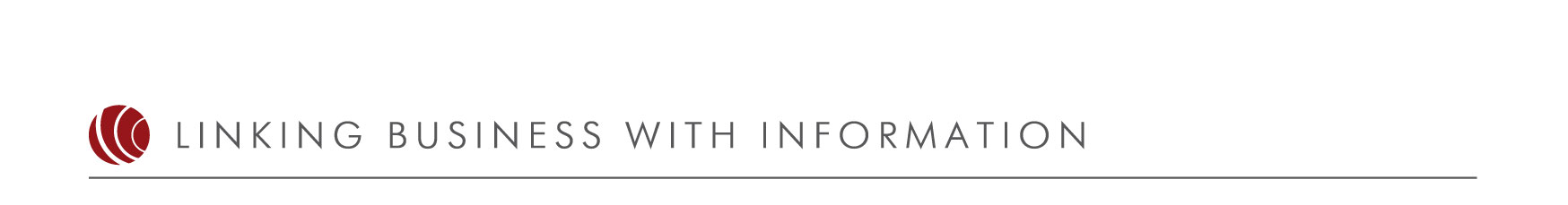 Обзор рынкаИнвестицииПо материалам центральной, региональной и специализированной прессы,информационных агентств, интернета
за 18.11-24.11.2014СОДЕРЖАНИЕЖажда денег Компаньон (Киев) 14.11.2014Инвестиционные ожидания не изменились День (Киев) 14.11.2014Инвесторы ожидают ветра перемен Компаньон (Киев) 14.11.2014Разочарованные. Недостаточность реформ лишает бизнес желания инвестировать Капитал (Киев) 14.11.2014На выход с вещами. Украина в этом году потеряла $ 10 млрд инвестиций Капитал (Киев) 15.11.2014Волынь и Галичина становятся Донбассом Комментарии (Киев) 21.11.2014Украина определила узкий круг покупателей нашей ГТС Деловая столица (Киев) 24.11.2014Американские инвесторы заинтересованы в сотрудничестве с Украиной Интерфакс-Украина (Пресс-релизы) 20.11.2014 Инвесторам создадут привлекательные условия в регионах  Юридическая практика 11.11.2014 АП возобновит деятельность Совета инвесторов при президенте УНИАН 11.11.2014 Суд забрал у Дерипаски Запорожский алюминиевый комбинат ЛІГА.Новости 12.11.2014 Украинцам откроют доступ к валютным фьючерсам Business Information Network 13.11.2014 Индекс инвестпривлекательности Украины ухудшился ЛІГА.Новости 13.11.2014 Власти Днепропетровщины смогли убедить иностранных инвесторов, что в регионе безопасно Комментарии (Регионы) 13.11.2014 Госстат сообщил, насколько уменьшились иностранные инвестиции в Украину Фокус.ua 14.11.2014Оптимисты vs пессимисты: настроение бизнеса хуже, чем у населения ЛІГА.Новости 14.11.2014 Административные органы стали сильнее давить на украинский бизнес Компаньон online 14.11.2014 Цьогоріч обсяг іноземного капіталу на Львівщині зменшився на $230 млн ZIK.ua 14.11.2014 Украинский АПК и топовые агрохолдинги: что происходит с инвестициями? AgriNews 15.11.2014 В Киеве состоялся Первый международный день дипломатии и экономического развития Инвестиционный портал InVenture 16.11.2014За 5 лет Правительство Канады инвестировало в экономику Украины 13,9 млн канадских долларов  Экономика 17.11.2014 Майже всі українські інвестиції йдуть в офшори Укрінформ 17.11.2014 Україна та Японія зміцнюють співробітництво у сфері захисту інвестицій Урядовий портал 17.11.2014 Минэкономики предлагает сократить сроки регистрации бизнеса ЛІГА.Новости 18.11.2014 Усовершенствование налогообложения инвестиционной деятельности Українська Асоціація Інвестиційного Бізнесу 19.11.2014Американский инвестор просит президента Украины содействовать в расследовании мошенничества на фондовом рынке УНИАН 19.11.2014 Посольство США следит за попыткой незаконного завладения активами американской инвесткомпании в Украине УНИАН 19.11.2014 Замедленный метр: кризис грозит обвалом рынка недвижимости в Украине Главред 19.11.2014 Премьер Норвегии подсказала, как улучшить инвестиционную привлекательность Украины  Комментарии 20.11.2014 Частные игроки выталкивают "Укрпошту" с рынка Международная Маркетинговая Группа 20.11.2014 Мировые бренды не спешат в Украину УНИАН 20.11.2014 Найбільші інвестори волинської економіки – офшори ZIK.ua 20.11.2014 Япония готова инвестировать в экономику Закарпатья Vlasti.net (Экономика) 23.11.2014 Инвесторы не боятся экономического кризиса в Украине - Forbes  Зеркало недели "www.zn.ua" 24.11.2014Івано-Франківщина посіла 1 місце в Україні за збільшенням прямих іноземних інвестицій  Державне агентство з інвестицій та управління національними проектами України 24.11.2014 Столиця зацікавлена у співпраці з німецькими інвесторами Хрещатик (Киев) 19.11.2014Входим в ЕС. Польская InPost доставит в Украину иностранные посылки Капитал (Киев) 21.11.2014Американская компания Bunge инвестировала в экономику Николаевщины $220 миллионов и помогла обустроить блокпосты  Николаевские новости (Николаев) 12.11.2014"Мист Экспресс" намерен открыть 2,5 тыс. отделений по всей Украине до мая 2015 г. Интерфакс-Украина (События) 13.11.2014"Фидомобайл" построит сеть WiFi в киевском метро в течение года – метрополитен Интерфакс-Украина (События) 17.11.2014 Инвестгруппа Dragon Capital инициировала создание площадки для торговли газом Интерфакс-Украина (Экономика) 19.11.2014 "Ивано-Франковсктеплокоммунэнерго" реализует пилотный американско-украинский проект использования теплонасосов – Минрегион Интерфакс-Украина (Экономика) 21.11.2014 Херсонська область вирішила створити програму підтримки аеропорту "Херсон" Украинские новости (экономика) 11.11.2014Немцы готовы инвестировать в украинское производство сахара — Минагропрод Агропортал Latifundist 11.11.2014 Украинский стартап MyRobot.io получил $60 тыс. на бирже проектов Startup.ua Инвестиционный портал InVenture 12.11.2014Skoda будет собирать электровозы в Запорожье Forbes Украина 12.11.2014 Астарта запланировала инвестиции в объеме 20 млн долларова на предстоящий год  Аналитическое Агентство AGRICULTURE 12.11.2014 З початку року на Сумщині реалізовано 111 інвестиційних проектів в агропромисловому сектор  Урядовий портал 12.11.2014 McDonald's откроет в Киеве еще два ресторана Allretail 12.11.2014 Чеська компанія інвестує 1,5 млн євро у модернізацію тепломереж в Дублянах  Galinfo (новини) 13.11.2014 «Надра Украины» ищет инвесторов для разработки нефтегазового месторождения на Ивано-Франковщине УНИАН 14.11.2014 Reikartz і Business Sweden відкрили кафе Fika у Рівному Украинские новости (экономика) 18.11.2014Компания Digital Future инвестировала $50 000 в украинский сервис Jeapie Инвестиционный портал InVenture 18.11.2014Агрохолдинг Косюка инвестирует $4 млн в перепрофилирование птицефабрики "Перемога Нова"  FOOD UA 19.11.2014 Киев для инвестора : какие проекты могут быть перспективными  Forbes Украина 19.11.2014 "Надра України" оголосила конкурс із залучення інвесторів на 3 нафтогазоносні родовища Украинские новости (экономика) 20.11.2014Холдинг Бахматюка хоче інвестувати у стебницький «Полімінерал» $150-200 млн  ZIK.ua 20.11.2014 Производитель свинины "Даноша" инвестировал 110 млн . грн. в развитие  TradeMaster 21.11.2014Одеська міськрада просить суд визнати недійсним договір з інвестором аеропорту "Одеса" Украинские новости (экономика) 22.11.2014Британцы построят мясоперерабатывающий завод в Киевской области Delo.ua 24.11.2014Ostchem намерен инвестировать в модернизацию черкасского "Азота" 165 млн грн  Трибуна 24.11.2014 Полные тексты статейОглавлениеВ этом году приток иностранных инвестиций в Украину может оказаться меньше их оттока. Что может повернуть денежные реки вспять? Печальный рекорд По итогам девяти месяцев 2014 г. отток прямых иностранных инвестиций из Украины превысил вложения в отечественную экономику на $594 млн. В I квартале этого года также наблюдался дефицит инвестиций (см. «Все хуже и хуже»). Небольшой позитивный приток капитала в страну наблюдался только после победы Революции достоинства, смены правительства и выборов нового президента. А также благодаря сигналу, который подал МВФ, одобрив Украине кредит на общую сумму $17 млрд. Но необъявленная Россией война на Донбассе и затягивание с проведением реформ в Украине быстро свели на нет этот краткосрочный позитив. В результате желающих инвестировать в нашу страну с каждым месяцем становится все меньше. Как прогнозируют аналитики Международного центра перспективных исследований (МЦПИ) в своем вестнике Inside Ukraine, по итогам года Украина впервые за годы своей независимости столкнется с ситуацией, когда приток капитала будет меньше, чем его отток. Настроения инвесторов ежеквартально исследуют в Европейской бизнес-ассоциации (ЕБА), объединяющей интересы более 950 европейских, украинских и международных компаний. По итогам I квартала 2014 г. оптимистические ожидания бизнеса, работающего в Украине, относительно перемен инвестклимата превысили исторический максимум, составив 3,6 балла по пятибалльной шкале. Оценка текущего положения дел также увеличилась с 1,81 до 2,72 балла. Исполнительный директор Европейской бизнес-ассоциации Анна Деревянко отметила, что уровень в 1,81 балла, зафиксированный в конце 2013 г., был самым низким за всю историю наблюдений. Но она еще тогда предупреждала, чтобы власть не упустила шанс в борьбе с коррупцией, дерегуляцией и улучшением работы судебной системы. Ведь ожидания бизнеса были во многом продиктованы эмоциями и надеждами, связанными со сменой власти в стране. «Цыплят по осени считают. Ожидания серьезные, но мы посмотрим, что будет дальше» , – сказала весной А. Деревянко. И как в воду глядела. Всего через три месяца индекс инвестпривлекательности едва поднялся до 2,74 балла, отражая среднее арифметическое пяти показателей: инвестиционного климата в целом и в отдельных отраслях экономики, его динамики за последний квартал, ожидаемой динамики на следующие три месяца, а также прибыльности новых участников рынка.Ожидания перемен понемногу стали развеиваться – индекс ожиданий упал с 3,6 до 3,2 балла. Эксперты резюмировали, что бизнес устал от обещаний и хочет видеть перемены к лучшему немедленно. Еще худшие значения индекса были озвучены 13 ноября. Так, согласно оценке ЕБА, показатель инвестпривлекательности упал еще на 0,09 пункта до 2,65 балла. Индекс ожиданий европейского бизнеса также снизился до 3,1 балла. В целом ни по одному из пяти показателей за последние 3 месяца не наблюдалось улучшений. Практически половина опрошенных экспертов (44%) считают, что позитивных изменений в стране нет, однако отмечают, что большие ожидания все еще остаются у инвесторов. Среди негативных аспектов европейские компании отмечают войну на востоке (30%), нововведения НБУ по валютному регулированию (28%), отсутствие реформ (27%) и рост коррупции (11%). В ожидании чуда Проведение антитеррористической операции негативно влияет на привлечение иностранных инвесторов, подтверждают оценки ЕБА аналитики. Иностранцы не станут вкладывать деньги в политически нестабильную страну. Следовательно, пока не закончится война, денег не будет. А урегулирование ситуации может растянуться на годы. В Кабинете министров это, безусловно, понимают. «Конечно, непросто приглашать инвесторов в страну, в которой находятся российские танки», – не так давно заявлял Арсений Яценюк. Но, по его словам, правительству все же удалось добиться решений по дерегуляции, ликвидации ряда контролирующих органов, масштабного сокращения разрешительных документов и лицензий. В правительстве говорят, что достигли с Соединенными Штатами согласия в привлечении американских инвестиций в энергетику и сельское хозяйство. А также о поддержке со стороны США в вопросах защиты интеллектуальной собственности, дальнейшей дерегуляции и налоговой реформы. Определенную надежду вселяет тот факт, что события в Украине оказывают давление на экономическое развитие ЕС и других крупных мировых игроков. Поэтому они заинтересованы как можно скорее помочь нашей стране выйти из сложной политической и экономической ситуации. Отсюда готовность ряда стран скинуться на специально создаваемый фонд восстановления Донбасса. Пока, правда, эта готовность выражена только устно. От количества привлеченных денег зарубежных инвесторов зависит будущее восстановление инфраструктуры Донбасса, стабилизация курса гривни и качественное развитие экономики в целом. Если этого не произойдет, то налоговые поступления будут и дальше падать, валютные резервы сокращаться, а экономика стагнировать. Ухудшение ситуации недавно зафиксировало международное рейтинговое агентство Moody’s Investors Service: «Мы ожидаем, что экономика Украины в 2014 г. сократится на 7-8%, а в 2015-м еще на 2%. При этом существуют риски еще большего падения». Принимая во внимание, что соотношение государственного долга к ВВП к концу года может достичь около 70% ВВП по сравнению с 41% в 2013 г., резкая девальвация гривни (на 74,6% с начала года) повышает давление на устойчивость суверенного долга. При этом в агентстве напоминают, что при уровне долговой нагрузки выше 60% ВВП Россия может потребовать от Украины досрочного погашения еврооблигаций на $3 млрд., эмитированных в декабре минувшего года, как и предусмотрено условиями выпуска ценных бумаг. Нельзя исключать, что подобный шаг Москвы может вызвать перекрестные дефолты по другим суверенным обязательствам Украины. Руководство страны декларирует попытки решить проблемы сокращения иностранных инвестиций в Украину. В частности, новая стратегия реформ «Стратегия-2020» предполагает, что в течение ближайшей пятилетки чистые поступления прямых иностранных инвестиций в Украину достигнут $40 млрд. Принимая во внимание текущую ситуацию, эти прогнозы выглядят слишком оптимистичными. Сколько и куда можно привлечь В среднем, согласно данным конференции ООН по торговле и развитию, Украина получала $6-7 млрд. прямых зарубежных инвестиций в 2010-2012 гг. Но инвестиции упали до $4 млрд. в 2013 г. и резко снизились в 2014-м. Одни эксперты предполагают, что быстрая реализация реформ и улучшение инвестклимата могли бы вернуть пиковые показатели 2006-2007 гг., когда страна получала до $8 млрд ежегодно. Или по крайней мере увеличить нынешние объемы иностранных вложений до $4-6 млрд. в год. Другие считают, что вложения нерезидентов в отечественную экономику в 2006-2007 гг. были обусловлены исключительно благоприятной внешней конъюнктурой. Мировой рынок, в том числе металла и сырья, был на подъеме, что и предопределило рост экономики и инвестиций. По словам исполнительного директора Международного фонда Блейзера Олега Устенко, в базовом сценарии можно говорить о $2 млрд. в год: «Но это ничто. К тому же будут в основном инвестировать уже начатые проекты, чтобы не потерять вложенное».Перспективными выглядят инвестиции в проекты, которые будут приносить прибыль в течение ближайших 20 лет. К примеру, если это АПК, то средства должны идти не на аренду земли, а на создание мощностей по глубокой переработке продукции, чтобы экспортировать не сырье (зерно, подсолнечное масло, мороженое мясо), а товары с высокой добавленной стоимостью. Президент Украинской аграрной конфедерации Леонид Козаченко считает, что АПК для Украины является стратегической отраслью. По его словам, страна сейчас реализовала свой аграрный потенциал приблизительно на треть: «Мы сегодня производим сельхозпродукции приблизительно на $25 млрд., а можем производить на $75 млрд., из которых $50 млрд. – экспортный потенциал. Но чтобы его реализовать, нам надо привлечь приблизительно $70 млрд. инвестиций. Это немного, потому что ежегодно в мире вкладывают $140-150 млрд. в агробизнес. А значит Украина может получать $10-15 млрд. в год. Как Бразилия, например, ежегодно получает $11-12 млрд. инвестиций в АПК». Схожая картина складывается и в области энергоресурсов. В конце октября премьер-министр Арсений Яценюк поручил НАК Нафтогаз Украины и Минэнергоугля в ближайшее время подготовить условия для конкурса по привлечению инвесторов из США и Европы для модернизации ГТС. По его мнению, это сейчас необходимо, чтобы за счет модернизации увеличить объемы прокачки и обеспечить гарантии поставок газа в ЕС. В то же время Украина, наполовину зависящая от импорта газа, может обрести энергонезависимость при использовании современных западных технологий в разработке собственных нефтегазовых месторождений. Об этом заявил мажоритарный акционер компании Cub Energy (один из частных нефтегазовых операторов Украины) Роберт Бенш. «Здесь чрезвычайно большие потенциалы для разработки месторождений газа и нефти», – сказал он. И добавил, что Украина нуждается в значительной модернизации технологий собственной добычи, поскольку она использует устаревшие методы времен СССР. Перспективным выглядит и украинский рынок IT. Однако из-за кризиса инвестиции в украинские стартапы упали вдвое – с $80 до 40 млн. в год. Об этом рассказал управляющий партнер AVentures Capital Евгений Сысоев. Участники рынка считают, что раньше весны 2015 г. роста притока инвестиций ожидать не стоит. А дальнейшее развитие отрасли во многом будет зависеть от качества изменений налогового законодательства в данной сфере. Как известно, широко разрекламированные льготы для отрасли от правительства Азарова на деле оказались малоэффективны. Что мешает Инвесторов смущает также низкий уровень защиты прав собственности. За четыре года правления Виктора Януковича из Украины ушло более трех десятков иностранных инвесторов. Фактически здесь остались компании, которые могли защитить свою собственность через налаженные отношения с властью. Серьезным сдерживающим фактором для прихода инвесторов являются процентные ставки по кредитам. Нынешние ставки просто неподъемны для многих отраслей. Вдобавок ко всему банки ужесточили требования к обеспечению кредитов, а курс национальной валюты не берется предсказать никто. Тем более что, кроме официального курса, появились серый и черный рынки валюты. Еще в начале года аналитики Da Vinci AG предполагали, что иностранные инвестиции в Украину в 2014 г. могут быть выше, чем в 2013-м. Но политическая нестабильность и ситуация в экономике привели к тому что западные инвесторы заняли выжидательную позицию. Но как только риски окажутся приемлемы, инвесторы тут же появятся. «Возможность купить дешевые активы всегда привлекает, тем более что у страны хорошие перспективы интенсивного экономического роста при условии проведения экономических реформ. Это сулит инвесторам высокую прибыль», – говорит Олег Устенко. Пока же с большим трудом были приняты антикоррупционные законы и закон о люстрации. Зато проект децентрализации власти и многострадальная налоговая реформа так и не увидели свет. В то же время в Минэкономразвития полагают, что проведение децентрализации власти – необходимое условие улучшения имиджа Украины как инвестиционно-привлекательной страны. Помимо этого, необходимо упростить условия ведения бизнеса и защитить интересы предприятий малого и среднего бизнеса. Вся надежда на Запад Эксперты считают, что Украине нужно изменить тактику. Вместо того чтобы выпрашивать кредиты у международных организаций для покрытия дефицита бюджета, необходимо проводить политику, направленную на создание рабочих мест. В частности, директор Института экономики и прогнозирования НАН Украины Валерий Геец напомнил, что на каждый 1% прибавки ВВП нужен рост инвестиций в 2-3%. По мнению экономического эксперта Алексея Блинова, можно извлечь выгоду даже из санкций Запада против России. Для этого можно предложить международным компаниям перевести свои российские мощности на украинскую территорию. Выходит, что если раньше западный бизнес рассматривал Россию как основную площадку для производства продукции на рынки стран СНГ и даже Европы, то теперь таким местом вполне может стать Украина. Пока же фактически единственным источником привлечения средств извне остаются бюджеты США, ЕС, МВФ, ВБ, ЕБРР и других международных кредиторов. Несмотря на то что МВФ выделил нам максимально возможный объем денежной квоты, Президент Украины Петр Порошенко заявил, что программа сотрудничества с МВФ должна быть пересмотрена с учетом военных действий. В переводе с дипломатического это значило, что Украине недостаточно суммы почти в $17 млрд., поэтому программу кредита постараются пересмотреть. Однако директор-распорядитель МВФ Кристин Лагард дала понять, что для удовлетворения наших аппетитов нужно задействовать средства из других источников. Мало того, выделение двух траншей этого года по кредиту stand-by может быть перенесено на начало 2015 г. Министерство торговли США в сентябре изложило условия, на которых Украина сможет привлекать инвестиции. По словам министра торговли США Пенни Прицкер, для этого должны произойти изменения в украинском АПК, энергетическом секторе, пройти реформы в отношении защиты прав собственности и должен быть принят новый закон о генпрокуратуре. «Тогда мы представим Украину в Америке. Мы покажем, что Украина может предложить, что она в состоянии сделать для привлечения бизнес-сообщества Соединенных Штатов», – заявила Прицкер. Но из всего вышеперечисленного был принят только закон о прокуратуре. Между тем, по оценке управляющего директора, руководителя департамента продаж и торговых операций Empire State Capital Partners Алекса Барта, в Украине сейчас почти нулевой уровень защиты инвесторов и большое количество бюрократических барьеров. Поэтому она так и остается страной огромных потенциальных возможностей. В том числе возможностей потерять все вложенные в нее деньги. И пока не произойдет перестройка всех госструктур, призванных защищать интересы инвестора, они сюда не придут. Анонимно иностранцы признаются, что в Украине до сих пор не изменилось отношение к инвестору как к человеку, у которого есть деньги и их у него надо забрать под любым предлогом. Компаньон (Киев)ОглавлениеЛишь треть опрошенных европейских бизнесменов верят в улучшение условий работы в течение следующих трех месяцев Инвесторы из Европы очень осторожно относятся к обещаниям украинской власти об экономических реформах, но не теряют надежды на улучшение ситуации. Об этом свидетельствуют результаты исследования Индекса инвестиционной привлекательности в третьем квартале 2014 года, проведенного Европейской Бизнес Ассоциацией (ЕБА). За последний квартал оценка бизнеса несколько снизилась: с 2,74 в предыдущем квартале до 2,65 баллов (из 5 возможных). Однако это лучший показатель по сравнению с прошлогодним, который в третьем квартале 2013 года составил 2,39. «С одной стороны, мы видим незначительное снижение Индекса, но, с другой стороны, бизнес понимает, что в этих условиях руководству страны довольно сложно работать. И поэтому сегодня, когда происходит формирование новой власти, бизнес считает необходимым дать от себя определенные пожелания», — говорит исполнительный директор Европейской Бизнес Ассоциации Анна Деревянко. По результатам исследования, по сравнению с прошлым кварталом 2014 года значительно выросло количество экспертов, которые говорят о реальных сдвигах в отношениях бизнеса и власти (8%), развитии процесса дерегуляции и уменьшении фискального давления (13%). «Мы постоянно обращаемся к власти. И ответ, в принципе, получаем. Но нам бы хотелось не точечного решения проблем, а общего. Потому что это — очередной популизм», — говорит директор компании DB Schenker Ukraine, председатель логистического комитета ЕБА Олег Вержбицкий. Вместе с тем, около половины экспертов (44% из 112 опрошенных) считают, что позитивные изменения не происходят, хотя большие ожидания все еще есть. В целом, это негативный тренд, ведь в предыдущем квартале об отсутствии позитивных изменений говорили менее 30% опрошенных. Еще 18% респондентов считают позитивными изменениями внеочередные выборы в Верховную Раду. И только 4% заметили позитивное влияние поддержки Европейского Союза и начало действия Ассоциации. Около 5% опрошенных топ-менеджеров указали на позитивные сдвиги в антикоррупционном законодательстве. «Мы ждем от новой Верховной Рады и руководства страны в целом в ближайшее время усиления борьбы с коррупцией», — говорит президент Европейской Бизнес Ассоциации То-маш Фиала. По его словам, простое создание каких-то комитетов проблему не решит. Только, наоборот, увеличит отток иностранных инвестиций. «Если процент продления ссуд внешнего кредитования в 2009 году составлял 100%, то сегодня, несмотря на прогнозы НБУ в 85%, он упал до 72%», — объясняет Томаш Фиала. В то же время перечень негативных изменений в бизнес-климате становится все меньшим. В этом сегменте европейский бизнес определяет две главных проблемы. Первая — военные действия на востоке Украины и их влияние на политическую и экономическую ситуацию. Почти 30% определили ее весомым сдерживающим фактором как для притока новых инвестиций, так и для проведения необходимых для бизнеса реформ. Вторым препятствием ведения бизнеса эксперты называют нововведения Национального банка Украины — 28%. Речь идет о сфере валютной регуляции и попытке запрета расчетов по импортным операциям без ввоза товара в страну. Немного меньше — 27% отмечают отсутствие реальных реформ и реорганизации определенных государственных структур. 11% респондентов обращают внимание на рост коррупции и фактически беспрепятственное существование прошлых теневых систем. В течение следующих трех месяцев ситуация будет оставаться неизменной, считает половина опрошенных. Улучшения инвестиционного климата ожидают почти 23%, ухудшения — 27%. В то же время трети топ-менеджеров (33%) трудно сказать, выгодно ли вкладывать в экономику Украины в течение следующего квартала. В успешности же инвестирования убеждены 18%, в невыгодности — 49%. Мария ЮЗЫЧ День (Киев)ОглавлениеИнвестиционная привлекательность Украины оставляет желать лучшего. Однако у страны есть все шансы стать ключевым объектом инвестирования, преодолев коррупцию и бюрократические сложности. Привлечение инвестиций – нынче задача не из легких. При этом наиболее перспективным направлением, даже с учетом нынешней геополитической позиции и экономической ситуации в Украине, иностранные инвесторы называют сельское хозяйство. Однако вкладывать деньги без уверенности в том, что инвестиции дадут результат, рискуют единицы. О том, с какими сложностями сталкиваются инвесторы, заходя в Украину, и о приоритетах инвестирования «&» расспросил ассоциированного директора по корпоративным финансам и M&A компании EY Александра Романишина и генерального директора датской свиноводческой компании Axzon с активами в Украине Тома Аксельгаарда. Исходя из вашего личного опыта привлечения инвестора и, собственно, вложения капитала охарактеризуйте, пожалуйста, инвестиционный климат Украины. Какие преграды возникают на пути к вложению денег в развитие украинских проектов, и есть ли плюсы для инвестора в нашей стране?Том Аксельгаард: Украина по-прежнему является молодой страной, которая сейчас официально заявила о своем желании развиваться по европейскому вектору. На мой взгляд, изменения в стране положительны, хотя есть и определенные риски в связи с нынешней ситуацией. Инвестирование в Украину, как и любую другую страну, требует очень тщательного исследования политической и экономической системы, прежде всего законодательных аспектов. Сам же инвестиционный климат прямо зависит от состояния экономики и конкретной отрасли. Поскольку мы работаем в агросекторе, у нас есть твердое убеждение, что Украина имеет огромный потенциал развития сельхознаправлений благодаря совокупности природных условий, геополитических факторов, наличия трудовых ресурсов и широкого потребительского рынка. Если говорить о барьерах, то самая большая преграда, с которой мы столкнулись за десять лет работы в Украине, – непрозрачное, а порой и противоречивое законодательство в различных сегментах: отвод земельных участков, таможенное оформление, получение разрешений на строительство, ввод объекта в эксплуатацию и проч. Но мы считаем, что эти барьеры можно свести к минимуму с помощью конструктивного набора реформ, которые были уже объявлены президентом и правительством. Кроме того, общество понимает, что дальнейшее развитие невозможно без привлечения иностранных инвестиций, и это подтверждают многочисленные встречи с украинскими властями и бизнес-сообществом. Так что если вы как инвестор готовы принять вызов в борьбе за выживание в сегодняшней непростой ситуации, можно смело вкладывать в развитие этой страны и в будущем стать свидетелями того, как Украина становится все более мощным игроком на мировой арене. Александр Романишин: Преград сейчас стало еще больше в силу повышения страновых рисков. К тому же недавние кейсы дефолтов в агроотрасли существенно поколебали уверенность инвесторов/кредиторов в стабильности и привлекательности отрасли. В то же время потенциал земельного актива остается довольно высоким, но низкая операционная эффективность компаний не позволяет его максимально использовать. К примеру, в той же Польше при земельном банке в два раза меньше, чем в Украине, агросектор приносит в ВВП $53 млрд., в Украине – около $17 млрд. Единственный способ нивелировать низкую операционную эффективность – это полный контроль над бизнесом более успешным стратегическим инвестором. А если коротко, то как вы могли бы охарактеризовать Украину как площадку для инвестиций сегодня? Т. А.: Перспективное будущее, высокие результаты в долгосрочной перспективе и, безусловно, сложности в период изменения страны, что мы сейчас и видим. А. Р.: Колоссальный потенциал, реализовать который мешает высокий уровень коррупции. Предположим, что у вас есть возможность ранжировать страны мира по уровню прозрачности привлечения капитала. На какой позиции оказалась бы Украина? Т. А.: В Украине сегодня практически нереально привлечь коммерческие кредиты. Причина кроется в непростой экономической ситуации. Альтернативными источниками кредитования для предприятий являются институциональные инвестиционные банки, международные финансовые институты (например, ЕБРР, ЕИБ, МФК). Если говорить о банковских кредитах и частных инвестициях, то Украина находилась бы ниже других стран. Но поддержка институциональных фондов дает возможность стране расположиться примерно в середине мирового рейтинга. А. Р.: В этом году Украина впервые в истории вошла в топ-100 стран по рейтингу Мирового банка «Doing Business». Теперь задача минимум – удержать эти позиции, максимум – существенно улучшить. Существуют ли принципиальные различия между инвестированием в Украину и европейские страны, скажем, в Польшу? В чем они заключаются? Т. А.: Главное отличие в том, что Украина не является членом ЕС, поэтому есть определенные проблемы с импортом оборудования и технологий. Не развивается сельская инфраструктура, нет грамотного планирования логистики. Особенно в сельской местности это является огромной проблемой. Другое дело, что законодательство и менталитет постсоветской страны, уровень бедности в Украине вызывает определенные трудности в привлечении профессиональных сотрудников. К сожалению, многие квалифицированные специалисты страны вынуждены выезжать работать за границей. А. Р.: Недавно мы закрыли одну сделку, клиент получил живые деньги и спрашивает, куда мы рекомендуем вложить их часть. Из всех существующих на тот момент вариантов проекты по инвестированию в Польшу оказались самыми привлекательными и безопасными. Так, особо популярными секторами для инвестиций в Польше сейчас являются FMCG, IT и логистика. Например, в этом году в Польше EY закрыла сделку по продаже 100% акций компании, ориентированной на курьерские перевозки, – Siodemka, которой владел фонд прямых инвестиций AbrisCapital. Сейчас также работаем с некоторыми украинскими IT-компаниями, готовыми выходить на рынок Польши. Как результат – Польша дружественно открыта для украинских инвестиций и предпринимателей. Налоговые льготы обсуждаются и решаются сразу на местах, в стране подготовлены территории с инфраструктурой для запуска любого производства. При этом открыт доступ к дешевым финансовым ресурсам от 6% годовых (в Украине кредитные ставки уже выше 20%). Приезжаешь в Польшу, тебя встречает мэр города – ведет показывать площадки, отведенные под строительство новых производств с подведенной инфраструктурой (газ, вода, электричество, отличная дорога). В результате таких встреч обзаводишься польским юрлицом в течение месяца и начинаешь работать. Это очень сильно контрастирует с Украиной. У нас разрешительный и оформительный процесс затянулся бы непонятно на сколько. Инвесторы и консультанты часто говорят о коррупционной составляющей при инвестировании. Были ли в вашей практике коррупционные случаи — когда без взятки или отката вероятность той или иной сделки была под угрозой? Т. А.: Борьба с коррупцией – сейчас основной фокус для всей страны. Что касается нашей работы и инвестиций в компанию Даноша, то могу заверить, что мы никогда не были вовлечены ни в одно из дел о коррупции. Мы не терпели бы этого независимо от того, насколько крупная сделка и большая выгода. Наше видение антикоррупционной политики состоит в том, чтобы найти правовые пути решения проблемы, если таковая возникает. И мы готовы, если это не противоречит правилам и ценностям компании, потратить время и усилия, чтобы решить проблему, не выходя за пределы правового поля. А. Р.: Обратимся опять к рейтингам. В соответствии с индексом Transparency International – Corruption Perceptions Index 2013 по уровню коррупции Украина занимает 144 место в мире из 175 стран – участниц рейтинга. И про коррупцию, наверное, не говорят только ленивые. К сожалению, разговоров больше, чем реальных дел, в направлении каких-то кардинальных изменений. Однако внушает надежду то, что буквально недавно ЕБРР учредил специальный фонд для поддержки реформ в Украине, в котором одним из приоритетных направлений будет борьба с коррупцией. Практика и принципы же нашей компании таковы, что мы никогда не входим в сделки, где есть какой-либо элемент коррупции. А в процессе проведения проверок при участии в сделках часто коррупционные схемы становятся очевидными всем участникам, и наша задача – указать стороне, чьи интересы мы представляем, на несоответствие каких-либо операций существующему законодательному полю. Александр, насколько мне известно, за весь 2014 г. заключена только одна сделка M&A в агросекторе. Расскажите о ней подробнее. А. Р.: Всего за 2014 г. в агросекторе было три сделки. Могло бы быть и больше, но, насколько известно, несколько сделок приостановлены в силу значительных расхождений в ожиданиях стоимости между продавцом и покупателем. Наша команда сопровождала и закрыла в этом году лишь одну сделку, и та в агросекторе, мы выступали советником со стороны продавца активов предприятия, специализирующего на выращивании товарного поголовья свиней в Житомирской области. Покупателем выступила датская компания Дан Фарм Украина. Приятно отметить, что сделка произошла без применения к стоимости активов «понижающих коэффициентов», учитывающих кризисную ситуацию в стране. Один из важных факторов, благодаря которому удалось завершить сделку – готовность сторон идти на компромисс при согласовании позиций, что возможно при обоюдном доверии, возникающем между покупателем и продавцом во время переговорного процесса. Том, почему вы решили вкладывать деньги в Украину? И почему именно в свиноводство? Т. А. Инвестиционный проект в Украине был следующим шагом после успешного начала агропроизводства в Польше. Мы решили организовать современное производство в стране, где были и хорошие ресурсы, и большой потребительский рынок, испытывавший при этом дефицит мяса. Оказалось, что это стоило понесенных затрат, и сегодня мы видим, что Даноша показывает отличные результаты и может смело встать в один ряд с лучшими датскими производителями свинины. Грамотное планирование и организация ведения бизнеса позволяют компании работать стабильно, показывая хорошие результаты. Несомненно, под влиянием экономической ситуации в Украине, в частности, из-за колебания валютных курсов, конфликтной ситуации на востоке страны, есть определенные сложности. И некоторые наши сотрудники мобилизованы. Поэтому у нас возникают проблемы в части эффективности работы бизнеса и поиска новых сотрудников. Земельное законодательство является еще одним вызовом для компании, поскольку наши инвестиционные планы – строительство новых ферм, биогазовых установок. Учитывая сегодняшние реалии, есть ли перспективы для иностранного инвестора на украинском рынке? Т. А.: Несмотря на активное развитие в последнее время украинского сельского хозяйства, по-прежнему существует большая возможность и много свободных ниш для иностранных компаний. С улучшением законодательства, его ясностью развития правовой основы для производства альтернативных источников энергии и надлежащих условий для инвестирования страна может развивать большую платформу для широкого спектра агропродукции надлежащего качества с высокой рентабельностью. А. Р.: Рынок остается привлекательным, довольно много перспективных ниш как в животноводстве, так и растениеводстве. В ближайшей перспективе наибольший рост ожидается в сегменте мяса птицы ввиду сравнительно низкой себестоимости производства курятины по сравнению с другим мясом. Также этому будет способствовать доступ к европейским рынкам, на которые украинские производители мяса птицы впервые вышли в 2013 г. Отрасль характеризуется высокой концентрацией (топ-4 компании производят более 75%), а также замедлением роста внутреннего потребления. Поэтому производители птицы, вероятно, сосредоточатся на экспорте. Сегмент свинины выглядит более привлекательным, чем сегмент мяса птицы, с точки зрения возможностей для дальнейшего роста благодаря меньшей концентрации рынка и высокой долей импорта. Объем импорта свинины вырос более чем в 100 раз с 2 тыс. по 2013 г. После кризисного 2008 г. производство свинины увеличивалось со средним ежегодным темпом прироста 4,9% и составило 748,3 тыс. т в 2013-м. Мы ожидаем продолжения тенденции по снижению потребления и производства говядины и телятины в связи со снижением покупательной способности населения и переориентацией на более дешевые заменители. Высоким потенциалом в Украине обладает рынок мяса индейки, которая относится одновременно к мясу птицы и к «красному мясу» и является заменителем говядины. В растениеводстве стойкий тренд – наращивание производства сои. Климатические условия позволяют производить 10 млн. т сои в год, иными словами, дополнительно 7,3 млн. т, что означает производство почти 5 млн. т масла. Более глубокая переработка рапса в масло и биотопливо – одно из наиболее перспективных направлений. Также потенциально интересными направлениями развития могут стать выращивание пшеницы твердых сортов с 2,7 до 4 млн. т в год до уровня производства в Италии и развитие органического земледелия. В Украине сейчас около 2% земель под органическим земледелием, в Чехии, к примеру, более 10%, в Австрии – около 20%. Это все те сферы, в которые при определенных условиях могут достаточно быстро прийти как внутренние, так и иностранные инвестиции. Компаньон (Киев)ОглавлениеИностранные инвесторы вышли из своих прежних вложений в акционерный капитал украинских компаний на сумму S 0,7 млрд за первое полугодие, по данным Госстата. А объем капитальных инвестиций, профинансированных как из внутренних, так и из внешних источников, сократился на 26% за январь-июль, до 86,9 млрд грн, по сравнению с теми же месяцами прошлого года. И хотя данных за третий квартал еще нет, уже сейчас можно говорить об ухудшении обеих тенденций. Желание вкладывать капитал в украинские активы у бизнеса отбивает ухудшение инвестиционного климата. И если в первой половине года негативные оценки инвесторов сдерживались оптимистичными ожиданиями относительно реформ новой власти, то за последние три месяца эти «розовые очки» исчезли. В последнем квартале прошлого года, после того как правительство Николая Азарова отказалось от подписания Соглашения об ассоциации (СА) с Евросоюзом, индекс инвестклимата, который подсчитывает Европейская бизнес ассоциация (ЕБА), обвалился до 1,81 балла по 5-балльной шкале — минимума за все время составления индекса с 2008 г. Но революция, смена власти, возобновление сотрудничества с Международным валютным фондом, обещания экономических реформ и подписание СА с ЕС вдохнули в инвесторов оптимизм. В течение первого полугодия индекс рос, достигнув в июне 2,74 балла. Однако в третьем квартале позитивные ожидания перестали подпитывать настроения инвесторов, и оценка инвестклимата поползла снова вниз, достигнув 2,65 балла на конец октября. «Такое падение обусловлено тем, что оптимистические прогнозы пока не сбылись, а ситуация в стране усугубилась», — объяснила исполнительный директор ЕБА Анна Деревянко вчера в ходе презентации. Несбывшиеся мечты Три четверти руководителей крупнейших компаний, работающих в Украине, оценили йнвестклимат в стране как «неблагоприятный для инвестирования». Столько же считают, что улучшений инвестклимата за последние три месяца не произошло, причем 39% опрошенных и вовсе полагают, что он только ухудшился. Закономерно, что почти треть компаний жалуется на войну на востоке страны, мнимое перемирие в которой не позволяет возобновить работу бизнеса. По оценкам президента ЕБА Томаша Фиалы, территории, ныне не контролируемые Киевом, генерировали около 8% ВВП, и на них приходилось около 15% промпроизводства. «Если взять всю Донецкую и Луганскую области полностью, то там падение ВВП в этом году будет на уровне 25%», — ожидает он. Причиной остальных жалоб бизнеса стали органы власти. Так, 27% опрошенных заявили, что им мешает отсутствие реальных реформ и реорганизация работы определенных госструктур. «Нам казалось, что к власти пришла «команда нашей мечты». Никто не мог представить, что после ошибок 2005 г. можно наступить на те же грабли, но у нынешней власти это получается», — отмечает Фиала. Кроме того, бизнес болезненно воспринял нововведения Национального банка в сфере валютного регулирования. В частности, запрет на расчеты по импортным операциям без ввоза товара на территорию, который просуществовал с 23 сентября по 3 ноября. Негативным фактором его назвали 28% опрошенных. Госкреатив Инвесторов очень волнует отсутствие улучшений во взаимоотношениях с властью. Лишь 13% топ-менеджеров в качестве позитива отмечают дерегуляционные процессы и уменьшение фискального давления, а налаживание диалога между бизнесом и властью заметили только 8% компаний. «Бизнес констатирует административное давление, в некоторых случаях оно усиливается. На встречах с иностранными предпринимателями, инвесторами, послами все чаще звучат замечания о давлении на украинский и международный бизнес», — рассказал заместитель главы администрации президента Украины Дмитрий Шимкив журналистам во вторник. Среди рычагов давления бизнес называет проверки. «На некоторых предприятиях количество проверок полностью совпадает с количеством проверок за прошлый год, — отметил Шимкив. — Наши проверяющие органы являются креативными: они находят модели, как заходить на предприятия и оказывать на них давление». Между тем председатель Государственной фискальной службы (ГФС) Игорь Билоус продолжает уверять, что давить на бизнес на намерен. По данным ГФС, в первом полугодии 2014 г. было проведено 2,8 тыс. плановых проверок, что соответствует прошлогоднему показателю. А в план-график документальных проверок бизнеса в июле-сентябре ведомство включило 1,2 тыс. субъектов хозяйствования, что на 14% меньше, чем в том же периоде 2013 г. Эффект разочарования Одной из немногих позитивных новостей для бизнеса осенью стало то, что спад экономики по итогам текущего года может оказаться не таким значительным, как прогнозировалось до сих пор. Если ранее в ЕБА прогнозировали реальное падение ВВП на 8% в 2014 г., то теперь, когда отдельные заводы в Донбассе возобновляют производство, ожидается сокращение на 6,5-7%, отмечает Фиала. Но это не компенсирует разочарования инвесторов в отсутствии реформ. Из-за неоправдавшихся ожиданий они скептично смотрят на свои перспективы вложения капитала в украинские активы. Если в первом квартале 57% участников опроса считали, что инвестклимат улучшится в последующие три месяца, а во втором квартале оптимистов было уже 38%, то сегодня их доля сократилась до 31%. При этом с начала года доля тех, кто не верит ни в какие изменения, увеличилась с 30% до 48%. В опросе предприятий, который провел по итогам третьего квартала Нацбанк, часть предприятий, готовых увеличить капиталовложения в строительные работы в течение следующих трех месяцев, составила всего 9,4%, в приобретение оборудования —13,1%, в расширение персонала — 5,2%. ЕЛЕНА СНЕЖКО Капитал (Киев)ОглавлениеВ начала года Украина потеряла седьмую часть прямых иностранных инвестиций (ПИИ). На 1 октября объем вложений акционерного капитала в украинскую экономику, накопленный с момента начала инвестирования, составил $48,5 млрд, сообщила Государственная служба статистики. При этом на 1 января объем накопленных инвестиций достигал $ 56,9 млрд. За девять месяцев отток капитала зарубежных инвесторов составил $ 10,3 млрд, тогда как пришло за этот период немногим более $1,9 млрд. Это значит, что с начала года портфель ПИИ похудел на $ 8,4 млрд. Курсовые потери Опираясь на данные Госстата, итоги III квартала текущего года можно смело назвать одними из наиболее удручающих для страны в плане инвестиционных потерь. Такого оттока ПИИ не было даже восемь лет назад, когда Украина, как и весь мир, переживала финансовый кризис, ознаменовавшийся для нашей страны рецессией и девальвацией гривни. Обесценивание национальной валюты в этот раз оказало на ПИИ более ощутимое давление. Как сказано в отчете Госстата, $ 9,4 млрд из $ 10,3 млрд сокращения акционерного капитала произошло именно из-за курсовой разницы. При этом чистый отток инвестиций без учета девальвационных потерь составил $ 967 млн.Наряду со стремительным выводом средств из Украины объем новых поступлений остается низким. Как отметил руководитель группы корпоративных финансов и М&А компании EY в Украине Владислав Остапенко, инвесторы ожидают стабилизации политической ситуации в Украине, прежде чем вкладывать в нашу страну средства. Надежда на восстановление доверия инвесторов была после президентских выборов. Однако военный конфликт в Донецкой и Луганской областях нивелировал такую возможность. В правительстве склонны винить в этом третью силу. Премьер-министр Арсений Яценюк в одном из выступлений заявил, что нестабильность в Донбассе на руку российской стороне, заинтересованной в уходе инвесторов из Украины вообще и из Донбасса в частности. Фронтовые издержки Военные действия и риск полномасштабной войны отпугивают от ведения бизнеса в Украине как существующих, так и потенциальных инвесторов. Впрочем, было бы несправедливо списывать все неудачи исключительно на ситуацию в Донбассе. Не менее настораживающим фактором для бизнеса в последние полгода были действия Национального банка, уверена исполнительный директор Европейской бизнес ассоциации (ЕБА) Анна Деревянко. В III квартале особенно болезненными для предпринимателей стали нововведения НБУ в сфере валютного регулирования и попытки запрета расчетов по импортным операциям без ввоза товара на территорию Украины. Кроме того, по словам Деревянко, бизнес не ощутил реформ, заявленных властью. Вдобавок усилилась коррупция. В связи с этим, по словам Деревянко, члены их ассоциации предлагают новой власти после формирования правительства сконцентрироваться на таких как направлениях, как, например, выполнение обязательств по Соглашению об ассоциации между Украиной и ЕС, проведение судебной реформы, борьба с коррупцией, сокращение затратной части бюджета в части эффективности госрасходов и проведение налоговой реформы. Программа-минимум О необходимости реформ постоянно напоминают правительству и западные партнеры, на которых так рассчитывают в Кабинете министров. Как заявила ранее министр торговли США Пенни Притцкер, Украина может рассчитывать на западный капитал, в том числе и от Вашингтона, но только после проведения реформ. Причем начинать их нужно уже сейчас. Другое дело, что без урегулирования ситуации на востоке страны в ближайшее время до реформ дело может не дойти. «Этот конфликт действительно является сдерживающим фактором для поступления новых инвестиций, а также негативно сказывается на внедрении необходимых реформ, ведь фокус власти в 2014 г. в первую очередь направлен на улучшение ситуации и противодействие внешней агрессии», — сказано в выводах ЕБА. Несмотря на критическую ситуацию с инвестициями, в администрации президента достаточно оптимистично оценили новые поступления иностранного капитала в страну. Как следует из программы реформ президента «Стратегия-2020», за пять лет чистый приток прямых иностранных инвестиций в Украину составит $ 40 млрд. Правда, пока программа-минимум для власти — не столько приумножить капитал, сколько остановить отток уже накопленного. РОСТИСЛАВ ШАПРАВСКИЙ Капитал (Киев)ОглавлениеСОБЫТИЯ НА ВОСТОКЕ УКРАИНЫ РЕЗКО ПОВЫСИЛИ ИНВЕСТИЦИОННУЮ ПРИВЛЕКАТЕЛЬНОСТЬ УГЛЕПРОМА ЗАПАДНЫХ РЕГИОНОВНОВЫЕ ПРИОРИТЕТЫ Предприятиям Львовско-Волынского угольного бассейна была отведена роль второй скрипки еще со времен СССР, когда выяснилось, что местные шахты способны выдавать в основном уголь с заниженной теплотворностью и высокой зольностью. По сравнению с продукцией донбасских шахт это действительно так. Но после того как углекопы Донецкой и Луганской областей оказались отрезанными от основного рынка сбыта, отношение центральной власти к шахтам Западной Украины резко изменилось. Ярким подтверждением этого является недавнее решение Минэнерго выбрать шесть самых перспективных шахт в стране, среди которых оказалась «Степная» (ГП «Львовуголь»). Ведомство Юрия Продана планирует за полгода вывести эти предприятия на безубыточный уровень (за счет оптимизации их расходов), после чего выставить на приватизацию. Таким образом, в стране начал формироваться новый пул угольных фаворитов. Но пока внимание участников рынка сосредоточено на наблюдении за их дальнейшей судьбой, среди потенциальных претендентов уже началась кулуарная борьба за оставшиеся ликвидные предприятия. Наглядный пример — события вокруг единственной строящейся в Украине шахты «Нововолынская №10». Сейчас это предприятие принадлежит государству, из собственности которого его выводить невыгодно как минимум до окончания строительства, которое ведется за счет госбюджета. Поэтому потенциальные соискатели решили пойти окольным путем. В рамках этой стратегии сейчас рассматривается вариант замены генеральных подрядчиков строительства «Нововолынской №10». Их функции до последнего времени выполняли три предприятия: ПАО «Электро» (Львов), ПАО «Укрзападуглестрой» (Червоноград Львовской обл.) и ПАО «Трест «Луганскшахтопроходка» (Луганск). ОБХОДНЫЕ ПУТИ Для исключения «Луганскшахтопроходки», отвечающей на «Нововолынской №10» за горно-капитальные работы, сейчас практически ничего не нужно делать. Основные мощности этого предприятия остались на неподконтрольной территории, а его владелец Сергей Хлюпин, являющийся бизнес-партнером экс-главы Минэнерго Юрия Бойко по компании «Укрвзрывстрой», полностью утратил административное влияние на Минэнерго. Что касается подрядчиков, отвечающих за строительство объектов на поверхности шахты — «Электро» и «Укр-западуглестрой», то для их нейтрализации уже тоже созданы условия. Например, деятельность червоноградского предприятия недавно была парализована путем ареста всех без исключения его расчетных счетов (включая зарплатные). Он был наложен исполнительной службой с целью взыскания 3,5 млн. грн. задолженности перед «Волыньоблэнерго». Правда, злые языки предполагают, что до этой стадии «Укрзападуглестрой», принадлежащий государству, был доведен едва ли не преднамеренно. В пользу этого свидетельствует хотя бы тот факт, что погашение долгов перед энергетиками не могло стать проблемой для ПАО, чьи доходы стабильно превышают 100 млн. грн. в год. Но на стройпредприятии почему-то решили проявить принципиальность и принялись оспаривать действия госисполнителей. Таким образом менеджмент компании добился обратного эффекта: арест счетов будет действовать в течение рассмотрения иска, а значит финансирование строительства шахты будет парализовано. Всех вышеперечисленных фактов достаточно для замены генподрядчиков строительства «Нововолынской №10». Какие именно фирмы придут на место «Электро», «Укрзападуглестроя» и «Луганскшахтопроходки», пока не известно. Зато понятен призовой фонд для будущих победителей. На первом этапе — это освоение средств (485 млн. грн. в 2015 году и 524 млн. грн. — в 2016-м), которые необходимы для окончания строительства шахты, запланированного на 2016 год. Шансы, что государство выделит эти деньги, велики, ведь сейчас казна ежемесячно экономит около 600 миллионов гривен на прекращении бюджетных выплат шахтам Донецкой и Луганской областей. Но даже возможное недофинансирование этого проекта будущие кураторы могут использовать себе на пользу. Вложив в завершение стройки часть собственных средств, тот или иной бизнесмен получает преимущественное право на выкуп предприятия. И эти инвестиции окупятся сторицей: после ввода в эксплуатацию «Нововолынская №10» будет производить около 900 тыс. т угля в год. А это в нынешних ценах внутреннего рынка больше 500 млн. грн. в год. Комментарии (Киев)ОглавлениеВыход на газовый рынок Юго-Восточной Европы экспортеров Ирана, Иракского Курдистана и Израиля снова подогреет интерес инвесторов к украинской трубе Добро пожаловать, или Посторонним вход воспрещен На прошлой неделе премьер Арсений Яценюк пригласил норвежские корпорации к запланированному в скором времени международному конкурсу на право управления частью отечественной ГТС. «Я хотел бы сделать четкое политическое заявление: если Норвегия, которая не является членом ЕС, но полностью разделяет европейские ценности, примет решение об инвестировании в украинскую ГТС, правительство готово изменить закон. И дать норвежскому бизнесу такую возможность», — заверил он. Наиболее вероятным претендентом на вхождение в нашу ГТС в этом случае стала бы норвежская государственная нефтяная компания Statoil, интересы которой представлены в 42 странах мира. По словам гендиректора инвестфирмы AYA Capital и директора по развитию бизнеса НАК «Нафтогаз України» Юрия Вит-ренко, государство сможет продать 49% своей компании-оператора примерно к 2017 г. Закон (№4116-а), оговаривающий возможность допуска иностранцев к нашей трубе, парламент принял еще в августе. Согласно его положениям входящие в состав украинской ГТС, магистральные газопроводы и подземные хранилища газа могут передаваться в аренду или концессию исключительно предприятиям США или ЕС. Таким образом, документ дискриминировал не только Норвегию, которая не входит в ЕС, но и арабские страны, а также газовые фирмы КНР, которые с 2006 г. почти полностью вытеснили российский «Газпром» из Средней Азии. Чтобы норвежские компании получили право участия в активах отечественной ГТС, парламенту придется утвердить поправки в закон. Сделает ли украинское правительство в будущем аналогичные заявления относительно компаний КНР и стран Персидского залива — пока непонятно. Американские претенденты Заявление премьера не случайно прозвучало так задолго до конкурса по продаже ГТС. Готовность Норвегии поучаствовать в торгах должна как минимум подхлестнуть других возможных покупателей, максимум — принести Украине пользу уже сегодня. Например, расширить источники поставок природного газа, обеспечив правительству Яценюка политическую славу за сокращение доли российского «Газпрома» на украинском рынке. Хотя некоторые называют иную причину: якобы Киев уже утратил доверие США в деле реформирования ГТС и поэтому начал поиск других претендентов. Такую версию, к примеру, недавно озвучил российским СМИ украинский эксперт Юрий Корольчук (он работал в аппарате НАК «Нафтогаз України» в середине 2000-х годов, когда в газовой политике страны с подачи экс-премьера Виктора Ющенко безраздельно господствовали интересы Дмитрия Фирташа). По мнению г-на Король-ука, предложение Арсения Яценюка норвежской компании — это «шаг отчаяния, порожденного отсутствием реальных заинтересованных предприятий из ЕС». «США вообще отодвинулись от процесса. Хотя обещали содействовать в поиске инвестора»,— утверждает он. Озвученный в российских СМИ сценарий мало похож на правду. Главными фигурами в США, заинтересованными в дальнейшем развитии украинской ГТС, сейчас являются две корпорации — ExxonMobil и Chevron. Их интерес к нашей трубе остается неизменным, хотя в полной мере проявится не ранее 2015 г. Так, Chevron Exploration в конце нынешнего года планирует заключить соглашение о разделе продукции по Одесской площади залегания сланцевого газа в Западной Украине. Если подпишут этот контракт, то будет и интерес корпорации к ГТС. Ведь без участия в ее управлении Chevron вряд ли сможет эффективно продавать добытый в нашей стране сланцевый газ. Едва ли такая крупная корпорация согласится продавать его через посредников. Приблизительно в это же время свою политику относительно наших газовых реформ озвучит и ExxonMobil. Эта корпорация уже несколько лет ведет успешную добычу на прилегающем к Украине богатом морском шельфе Румынии. Но чтобы окупить дорогостоящие глубоководные румынские проекты, ей нужно работать и в других секторах Черного моря. Для повышения окупаемости румынских проектов ExxonMobil вместе с партнерами выкупи ла у нашей страны в 2 011 г. право разработки Скифского нефтегазоносного блока на шельфе Одесской области. Чуть позже, в 2012 г., заключила соглашение с компанией «Роснефть» о разработке блока Вала Шацкого к югу от порта «Керчь». Агрессия РФ против Украины заморозила проект на Скифском, санкции против «Роснефти» — проект на Вале Шацкого. Но в Москве наивно верят, что когда-нибудь ExxonMobil решится привязать и эти проекты к полумифическому российскому экспортному газопроводу «Южный поток». ГТС нарасхват В ближайшее время расстановка сил на европейском рынке может серьезно измениться. Благодаря проектам ExxonMobil и других компаний Румыния намерена к 2018 г. перейти на полное самообеспечение голубым топливом, а затем начать экспорт в соседние страны как своего газа, так и транзитных ресурсов из Ирака, Ирана и Азербайджана. Вряд ли ExxonMobil будет ждать этого момента сложа руки. К примеру, Азербайджан, успешно вышедший на рынок Греции с 2010 г., сократил на нем долю российского «Газпрома» в два раза. Ситуация станет еще более увлекательной в 2015-2016 гг. Тогда на газовый рынок Юго-Восточной Европы ворвутся экспортеры Ирана, Иракского Курдистана, а также Израиля, который с недавних пор с завидным упорством оглашает планы начать с 2016 г. экспорт своего природного газа в ЕС. Эти недалекие перспективы повышают интерес крупных инвесторов к газотранспортным системам региона. В том числе и к самой протяженной и мощной в Европе украинской ГТС. Перемены на данном региональном рынке Старого Света только входят в активную фазу. Поэтому если Киев и променяет интерес ведущих американских игроков на Норвегию, то уж точно не от отчаяния. Что касается интересов самой норвежской Statoil, то их вполне четко можно отследить по последним инвестиционным проектам компании в регионе. Так, признав весной нынешнего года грандиозные последствия грядущего выхода Ирана и Ирака на газовый рынок ЕС, норвежцы решили распродать часть своих крупных добывающих активов в Азербайджане. Судя по всему, компания намерена усилить борьбу за свою долю на газовых рынках Восточной Европы. Здесь в ближайшем будущем столкнутся газовые ресурсы очень многих производителей, и норвежцы не упустят шанс на этом заработать. Нельзя сказать, что поход Statoil на Юго-Восток был затеян впопыхах. Еще в начале 2000-х годов компания попыталась потеснить «Газпром» на рынке Польши, а в 2007 г. начала строительство собственного крупного ПХГ в Чехии, которое должно завершиться в 2016 г. После этого норвежской компании придется отрабатывать вложенные средства. Это значит, что ее экспансия неминуемо будет двигаться дальше к югу и востоку от чешских границ. Деловая столица (Киев)ОглавлениеНесмотря на тяжелую ситуацию в Украине, 12-14 ноября 2014 года в г. Нью-орк, США, состоялась IV Международная конференция "Инвестиции в Украину", которая стала первым мероприятием после парламентских выборов в Украине, организованным A7 CAPITAL на тему инвестиций.Участники конференции обсудили политические и экономические вопросы реформирования наиболее перспективных отраслей экономики, законодательные изменения, антикризисные меры улучшения инвестиционного климата Украины, пути привлечения инвестиций, положительные и отрицательные нюансы сотрудничества с украинским бизнесом и другие актуальные вопросы американо-украинских торговых отношений. Это событие стало третьим в серии мероприятий в этом году после Лондона и Франкфурта.Дмитрий Шимкив, Заместитель главы Администрации Президента Украины, по скайп-связи отметил, что повестка дня реформ для Украины – это достаточно комплексный набор реформ, состоящий из трех направлений: 1) стратегическое с горизонтом до 6 лет; 2) операционное с горизонтом до 3 лет; и 3) тактическое до конца этого года и следующий год. Мы знаем, что больше иностранные инвесторы жалуются на судебную и правоохранительную системы, а также уровень коррупции.Юрий Сергеев, Постоянный представитель Украины при ООН, отметил, что проведение такого форума для Украины является очень актуальным. Комплекс политических, дипломатических и военных мер способен сдерживать спровоцированный конфликт на востоке Украины. Одновременно, необходимо принять экономические меры. Самое важное в этом – экономический успех Украины и стремление Украины к развитию. Для достижения этого требуется мягкая власть и мягкая сила, а также инвестиции в определенные отрасли.Мария Барабаш, Управляющий партнер A7 CAPITAL, отметила, что есть большая заинтересованность инвесторов к инвестиционным возможностям в Украине. Мы понимаем, что ситуация очень сложная, но именно сейчас очень важно подчеркнуть необходимость инвестиций. Большинство западных инвесторов интересуют сельское хозяйство, IТ-сектор, рынок потребительских товаров, а также именно с 2014 года большой интерес получила отрасль энергетики, в частности, из-за курса валюты, газового вопроса и ситуации на востоке Украины. Например, Мы получили запрос от американской энергетической компании, которая очень заинтересована сектором альтернативной энергетики, а именно солнечными электростанциями, и планирует приобрести такие станции в Украине.Александр Смирнов, Генеральный директор Холдинга ПОРТИНВЕСТ, отметил, что сегодня Украина все еще зона риска для инвесторов, прежде всего из-за высокого уровня коррупции, несовершенства законодательства и пока что неосуществленных реформ. Бизнес имеет инвестиционные проекты, которые будут способствовать развитию ведущих отраслей экономики. Поступят завтра инвестиции в Украину или нет, зависит только от государства. На конференции очередной раз прозвучало, что инвестиции направляются только в государства, которые создали для этого прозрачные и защищенные законодательством условия. Только это является сигналом для инвесторов, что их там рады видеть и их проекты действительно нужны государству.Мирон Рабий, Партнер МЮФ Dentons, отметил, что сейчас Украина как никогда требует значительных инвестиций с Запада для сохранения стабильности. Основные целт, которые ставил перед собой Евромайдан, были достигнуты путем проведения президентских и парламентских выборов, которые только что состоялись. Рынок ожидает формирования нового правительства и надеется увидеть план ключевых реформ сроком на 100 дней. Ряд существенных реформ уже состоялись (уровень коррупции значительно снизился, коррумпированных политиков отстраняют от власти, упрощаются механизмы ведения бизнеса). Учитывая это, новому правительству Украины следует предпринять быстрые действия для перехода от нынешнего "антикризисного" подхода, ориентированного на решение наиболее острых текущих проблем и обеспечения финансовых показателей (особенно с учетом недавних очень негативных процессов в энергетическом секторе), к полномасштабной Программе Реформ, в которой нуждаются страна и рынок.Среди компаний, которые присутствовали на мероприятии:J.P.Morgan, Barclays, Nomura, Lazard Asset Management, Карпатыгаз, USoft HTI, Willis Insurance Brokers, AIM Group, AIAC Investment Group, ForbesUSA, PlanetMoney,Institutional Investor, National Public Radio и другие.Партнеры мероприятия:Европейский Банк Реконструкции и Развития, Dentons, Холдинг ПОРТИНВЕСТ, Miratech, Международные Авиалинии Украины.Среди медиа-партнеров мероприятия: Еспресо.TV, Экономическая правда, Интерфакс-Украина, KyivPost, Апостроф, Fixygen, Commercial Property, Financial Director, Ukrainian Journal of BusinessLaw, Obozrevatel.com, Platfor.ma, Нефть&Газ, InVenture.Информационный партнер – Европейская бизнес ассоциация в Украине. Событие проходило при поддержке Нью-оркской Ассоциации Аналитиков Ценных Бумаг (NYSSA), Американской торговой палаты в Украине, Ukrainian Retail Association, Центра транспортных стратегий, Украинской ассоциации инвестиционного бизнеса, Киево-Могилянской Бизнес ШколыиКиевской Школы Экономики.Для тех,кто не смог посетить форум по данной ссылке доступна полная онлайн-трансляция мероприятия (с украинским переводом).Для дополнительной информации, пожалуйста, свяжитесь с Лидией Марковой, тел. +38 044 232 77 39, +38 066 165 77 87, markova@mprgroup.com.uaили посетите: www.InvestUkraine-US.comСПРАВКА:Инвестиционная компания A7 CAPITAL была основана в 2010 году и специализируется на привлечении финансирования для украинских компаний в сфере энергетики, агросектора, IТ, фармацевтической отрасли и инфраструктуры. Компания имеет представительства в Киеве, Львове и Нью-орке. A7 CAPITAL является частью A7 GROUP, в состав которой также входит компания по организации бизнес мероприятий A7 CONFERENCES.Для более подробной информации, пожалуйста, посетите: www.a7-group.comИнтерфакс-Украина (Пресс-релизы)ОглавлениеВ рамках дерегуляции градостроительства министерство регионального развития, строительства и жилищно-коммунального хозяйства Украины подготовило ряд изменений в законодательство.Как рассказал замминистра Дмитрий Исаенко, часть нововведений коснется прав местных властей, которые смогут облегчить участь заказчиков, снимая с них необходимость взносов в развитие инфраструктуры. Таким образом, в Минрегионе хотят повысить инвестиционную привлекательность региональных проектов.Ведомство постаралось как можно жестче ограничить возможности для злоупотреблений, создав исключительный перечень техусловий, где подробно описаны требования к инженерным коммуникациям строящихся зданий.Кроме того, в ближайшем будущем застройщикам не придется проходить обязательную экспертизу проектов I-II категории, даже если они возводятся на сложных участках. Ответственность за нарушения в проектах будет дифференцирована в зависимости от категорий, а вот сертификацию специалистов теперь будут проводить бесплатно.Местным властям расширят и уточнят их полномочия по части проектов землеустройства и землеотвода, а также предоставления градостроительных условий и ограничений в случае отсутствия зонинга."Если правила игры будут понятными и четкими для потенциального инвестора, то, скорее всего, такое намерение он успешно реализует. А это - новые дополнительные рабочие места, поступления в бюджет и т.д.", - подчеркнул Исаенко.Юридическая практикаОглавлениеАдминистрация президента возобновит деятельность Совета инвесторов при президенте Украины, который будет реальной площадкой коммуникации и формирования положительного инвестиционного климата.Шимкив рассказал о Совете инвесторов / Фото УНИАНОб этом заявил в ходе брифинга заместитель главы АП Дмитрий Шимкив."Этот орган позволит сделать максимально прозрачным и публичным процесс анализа инвестиционных проектов, изучение проблем и путей решения конфликтных ситуаций", - сказал он.Также замглавы АП отметил, что в ходе встреч с представителями Американской торговой палаты и Европейской бизнес-ассоциации главными жалобами иностранных инвесторов стали усиление давления со стороны контролирующих органов и продолжение судебных процессов, инициированных органами исполнительной власти еще при Викторе Януковиче.Кроме того, он анонсировал проведение в начале следующего года донорской конференции, которая будет направлена на восстановление экономики Украины в среднесрочной перспективе.Справка УНИАН. Предыдущий Совет инвесторов при президенте Украины прекратил свое существование после президентских выборов в мае этого года. Глобальной задачей Совета являются внесение предложений по улучшению инвестиционного климата в Украине для создания благоприятных рыночных условий для работы уже существующим отечественным и иностранным инвесторам, а также для привлечения новых иностранных инвесторов.УНИАНОглавлениеВысший хозяйственный суд вернул 68,01% акций Запорожского алюминиевого комбината Фонду госимущества УкраиныСуд вернул государству пакет акций ОАО Запорожский производственный алюминиевый комбинат (ЗАлК) в размере 68,01%, что находился в собственности кипрской компании Velbay Holdings Limited, которую связывают с российской компанией РусАл Олега Дерипаски. Об этом сообщает сайт Наші гроші, ссылаясь на постановление Высшего хозяйственного суда от 29 октября.В 1993-1994 гг. ГП Запорожский производственный алюминиевый комбинат было реорганизовано путем корпоратизации в ОАО ЗАлК. В 1997 году Укрэксимбанк предоставил ОАО ЗАлК кредит в сумме $ 60,92 млн для оплаты оборудования, которое комбинат купил в 1993 году у итальянской фирмы Фата Юропиан Групп С.Р.Л.В 2001 году для обеспечения выплат по кредиту Фонд госимущества на открытых торгах продал 68,01% акций ЗАлКа российскому ЗАО АвтоВАЗ-Инвест по цене 380,6 млн грн. При этом АвтоВАЗ-Инвест взял на себя обязательства осуществить инвестиции на сумму $ 200 млн, а также осуществить рефинансирование по кредиту на сумму $ 76,45 млн.В 2006 году АвтоВАЗ-Инвест продал 68,01% ЗАлКа компании Velbay Holdings Limited, которая стала правопреемником всех обязательств АвтоВАЗ-Инвест.После того, как Фонд госимущества установил, что АвтоВАЗ-Инвест, а затем Velbay Holdings Limited не выполнили взятые на себя обязательства в части внесения инвестиций и осуществления рефинансирования по кредиту, представители Генпрокуратуры обратились в суд с требованием вернуть проданный им пакет акций государству.Дело рассматривалось судами с 2011 года. В конце октября этого года Высший хозсуд согласился с выводами судов предыдущих инстанций, которые расторгли договоры купли-продажи пакета акций ЗАлКа и вернули его Фонду госимущества. Основанием для такого решения стало невыполнение компаниями своих обязательств по договорам.Запорожский производственный алюминиевый комбинат - единственный в Украине производитель первичного алюминия.ЛІГА.НовостиОглавлениеУже после нового года в Украине может появится долгожданный валютный фьючерс на пару гривня / доллар, сообщает газета "Капитал". «Нацбанк решил позволить биржам начать торги безпоставочными фьючерсами. На сегодняшний день уже есть некоторые виды деривативов, например фьючерс на индекс акций на Украинской бирже. Время, конечно, сложное, так как очень большая волатильность. Но с другой стороны, когда как не сейчас реализовать инструменты хеджирования рисков», - рассказал вчера начальник управления валютных операций и анализа финансовых рынков Национального банка Сергей Пономаренко.Изначально НБУ планирует открыть доступ к валютным фьючерсам физлицам и компаниям, чтобы посмотреть, как поведет себя рынок. После этого, по словам Пономаренко, к этому инструменту допустят и банки.До нового года в НБУ должны определится, на какой именно курс (официальный, курс межбанка или другой) разрешить биржам запускать валютные фьючерсы. Чтобы запустить торги, биржам надо будет сначала согласовать спецификацию контракта в НБУ, а потом в Национальной комиссии по ценным бумагам и фондовому рынку (НКЦБФР). На это уйдет еще один месяц. «Чтобы во фьючерсных контрактах в качестве базового актива участвовали какие-то валютные ценности, спецификации должны быть согласованы с НБУ. Сейчас мы разрабатываем внутреннюю кухню - кто будет производить это согласование, кто будет ответственным за это. После того как мы завершим все согласования, биржи пойдут с ними в НКЦБФР и зарегистрируют эти контракты», - заверил Пономаренко.Горячий пирожок«Однозначно, эта лучшая новость за последние два года для фондового рынка», - говорит управляющий активами инвесткомпании «Неттрейдер» Юрий Бажинов. Фьючерс на валютную пару гривня / доллар - сейчас самый актуальный инструмент на всех финансовых рынках страны, считает и управляющий директор инвестгруппы «Универ» Алексей Сухоруков. Существует в первую очередь спекулятивный спрос, который не может быть полностью удовлетворен на рынке базового актива в силу ряда ограничений. Есть, безусловно, и спрос на инструменты хеджирования. Сейчас он может быть удовлетворен только на внешних рынках, которые далеко не всем доступны. Я ожидаю, что когда фьючерсы на курс доллара расторгуются, они снизят волатильность на валютном рынке», - отметил Сухоруков. С ним соглашается и Бажинов отмечая, что новый инструмент позволит уменьшить спекулятивный спрос на наличную валюту, защитит от девальвации физлиц и юрлиц, а также даст возможность хеджировать валютные риски нерезидентам и определить справедливый валютный курс.Хеджирование валютных рисков важно и для предприятий, которые привлекают займы в иностранной валюте (например, у материнских компаний), либо зарубежные инвестиции. Резкая девальвация гривни усложняет для таких компаний выполнение обязательств, ухудшает финансовое состояние и увеличивает репутационные риски, добавил директор фондовой биржи «Перпектива» Станислав Шишков.Выход на публикуПри этом эксперты не исключают, что наш фьючерс на валютную пару гривня / доллар будет гораздо популярнее московского аналога. Дневной объем торгов фьючерсом доллар / гривня на Московской бирже вчера составил около 2,3 млн грн. «С нашим патриотизмом в последнее время это будет не то что конкуренция - по сути, этот инструмент только здесь и будет толком иметь свое развитие», - убежден директор инвесткомпании «Финэкс Капитал» Игорь Когут.Скорее всего, валютный фьючерс будет запущен на Украинской бирже (УБ), так как руководство этой площадки уже предоставляло три вида спецификации будущего фьючерса регулятору. «Спецификации у нас были и на курс EMTA, которого сейчас нет, и на межбанковский курс, и на официальный», - сообщил председатель УБ Олег Ткаченко. От того, какой курс возьмут за основу, и будут зависеть объемы торгов новым инструментом. Но самые большие объемы торгов появятся после того, как на этот рынок будут выходить банки.Но в перспективы рынка валютных деривативов на УБ Когут не верит, так как «интернет-трейдеры не те игроки, которые сделают рынок». «Рынок деривативов совершенно другой институционально по сравнению с рынком капитала, - добавил финансист. - На рынке капитала в классическом варианте должна быть основа в виде институциональных инвесторов: банки, ИСИ, пенсионные фонды, страховые компании. А на рынке производных главные игроки - это хеджеры. Простыми словами - базовыми игроками являются клиенты банков и клиенты инвесткомпаний. А физлица могут только поспекулировать, но это не те объемы».Business Information NetworkОглавлениеИндекс инвестиционной привлекательности страны по версии Европейской бизнес-ассоциации составил 2,65 балла из 5. Бизнес разочарован скоростью реформСегодня Европейская бизнес-ассоциация (ЕБА) представила результаты 25 волны исследований инвестклимата в Украине - за III квартал этого года. Всего в опросе приняли участия 122 респондента - топ-менеджеров компаний-членов ЕБА. По пятибалльной шкале они оценили пять ключевых параметров: инвестиционный климат (ИК) в Украине, динамика ИК за последние три месяца, ожидаемая динамика ИК в следующем квартале, прибыльность инвестиций в Украину для новых участников, ожидаемый бизнес-климат в своей отрасли на следующие три месяца. Также эксперты ответили на вопросы "Какие позитивные и негативные изменения произошли в ИК Украины за последний квартал".По сравнению со вторым кварталом ожидания бизнеса ухудшились. Если по итогам полугодия привлекательность Украины для инвесторов оценили в 2,74 балла, то в третьем квартале этот показатель снизился до 2,65.Ключевой фактор падения - бизнесмены разочаровались в скорых улучшениях инвестклимата. После свержения режима Януковича этот показатель составлял 3,6 балла, а сейчас - всего 3,1 балла. Сыграли свою роль снижения ожиданий по прибыльности для новых участников - с 2,6 до 2,5, и инвестпривлекательность отдельных отраслей - с 3 до 2,9. Эксперты ЕБА основными негативными факторами, повлиявшими на ухудшение оценок, назвали недостаточную борьбу с коррупцией, зарегулированность экономики, отсутствие реформ. Почти половина - 44% опрошенных членов ассоциации - считают, в III квартале вообще не произошло никаких позитивных изменений в инвестклимате Украины.ЛІГА.НовостиОглавлениеДнепропетровская область не потеряла в нынешнем году ни одного иностранного инвестора, несмотря на близость к зоне АТООб этом директор департамента экономического развития Олег Кужман рассказал на программе «Взгляд», передают «Днепропетровск. Комментарии».Олег Кужман отмечает, что областная власть смогла убедить иностранных инвесторов в безопасности продолжения бизнеса в регионе.«Те люди, которые вложили свои деньги в промышленность, в аграрный сектор, не собираются их забирать. Инвесторы нам верят, несмотря на то, что регион находится рядом с территорией АТО. И это победа Днепропетровщины», - отметил Олег Кужман.Директор департамента экономического развития обладминистрации подчеркну, что Днепропетровщина – самодостаточный регион, она не берет кредитов, но нуждается в инвесторах, которые будут вкладывать деньги, создавать рабочие места, платить зарплату и налоги. Именно поэтому улучшение инвестиционного климата является приоритетной задачей.Директор департамента также отметил, что области нужна переориентация рынков сбыта.«Удельный вес в объеме экспорта составляют страны СНГ (30%), ЕС - 20,5%, Африка - 9,7%, Америка - 1,5%, другие страны - 0,5%. Уже по цифрам видно, что нам нужно сегодня эти 30% заменять… Поэтому сейчас маркетологи ведут работу по изменению рынков сбыта», - сообщил Олег Кужман, подчеркнув, что после заключения соглашения с ЕС увеличились объемы поставок днепропетровской продукции в страны Европы, особенно аграрного и части промышленного секторов.Директор департамента экономического развития подчеркнул, что Днепропетровская область полностью выполняет все бюджетные обязательства перед страной.Напомним, Днепропетровщина «тянет» на себе промпроизводство за соседние области.Комментарии (Регионы)ОглавлениеНегативная курсовая разница составила 9,4 млрд долларовОбъем прямых иностранных инвестиций в Украине в виде акционерного капитала на 1 октября 2014 года составил $48,52 млрд, что на $4,47 млрд, или 14,9% меньше, чем на начало года, сообщила Государственная служба статистики, передает "Интерфакс-Украина".Нерезиденты в январе-сентябре вложили $1,91 млрд и одновременно изъяли $0,89 млрд, однако негативная курсовая разница составила $9,41 млрд.С учетом ранее обнародованных данных за полугодие, в 3-м квартале нерезиденты вложили $0,61 млрд, изъяли - $0,23 млрд, однако негативная курсовая разница составила $1,97 млрд.Доля инвестиций из Кипра за январь-сентябрь уменьшилась с 33,3% до 31,2%, из России - с 6,8% до 6,1%, тогда как доля инвестиций из Германии возросла с 10,7% до 11,9%, из Нидерландов - с 9,7% до 10,7%.Объем внесенных в Украину прямых иностранных инвестиций на начало октября составил $1,13 тыс. в расчете на одного жителя страны по сравнению с $1,28 тыс. на начало года.Напомним, Европейский инвестиционный банк выделит 800 млн евро на финансирование внешнеэкономической деятельности своих клиентов в Украине, а также малого и среднего бизнеса в приоритетных отраслях.Фокус.uaОглавлениеВ отличие от бизнесменов, рядовые украинцы настроены более оптимистично. Сравнение потребнастроений населения и индекса инвестклимата УкраиныВ четверг, 13 ноября, Европейская бизнес-ассоциация (ЕБА), представила результаты исследования инвестклимата Украины по итогам III квартала. За периодом легкой эйфории, начавшимся после смены власти, у бизнесменов наступило разочарование. Восемь месяцев без эффективных реформ и реальных преобразований привели к тому, что ожидаемая динамика улучшения инвестклимата уменьшилась с 3,6 до 3,1 (при максимуме 5 баллов). Суммарно по сравнению со II кварталом этого года индекс инвестпривлекательности Украины по версии ЕБА потерял десятую долю балла, снизившись до отметки 2,65.В то же время исследование потребительских настроений, проведенное в начале ноября компанией GfK Ukraine, показало, что, несмотря на инфляцию и девальвацию, население страны в целом сохраняет сдержанный оптимизм и надеется на лучшее. ЛІГАБізнесІнформ попробовала разобраться, как соотносятся ожидания бизнесменов и рядовых украинцев.Верить в лучшее…Анализируя исследование GfK Ukraine, можно обратить на несколько ключевых тенденций. Во-первых, украинцы обеднели, или считают, что обеднели: оценка личного материального положения снизилась до самого низкого уровня с кризисного 2009 года (см. таблицу). Кроме того, потребители уверены в значительной инфляции по итогам года - этот показатель ухудшился по сравнению с сентябрем сразу на 6 пунктов. Поэтому несколько больше украинцев склоняется к совершению больших покупок, опасаясь обесценивания денег.Зато сохраняется сдержанный оптимизм относительно грядущих заработков и роста экономики страны в ближайший год. Правда, в стремительное развитие Украины в ближайшую пятилетку население стало верить меньше, хотя все равно этот показатель в полтора раза лучше, чем индекс краткосрочных ожиданий.Стоит отметить, что опрос проводился еще до парламентских выборов, поэтому украинцы слишком рано успокоились - по данным GfK Ukraine, в октябре девальвации опасались не больше потребителей, чем в сентябре. "Деэскалация конфликта на востоке страны, успешное формирование коалиции в новой Верховной Раде, договоренности с Россией по газу могут подтолкнуть потребнастроения к росту", - прогнозировали аналитики компании в начале ноября. Но скорее всего, резкая девальвация гривни и усиление напряженности в Донбассе приведут к тому, что по итогам месяца население будет настроено значительно менее оптимистично, чем в октябре.Результаты исследований потребительских настроений, октябрь 2014 года*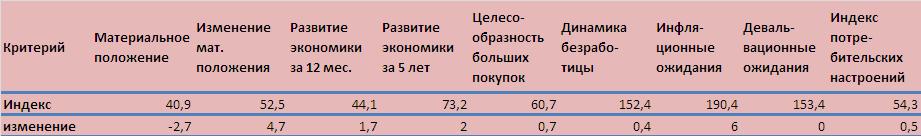 * в опросе принимало участие 1000 респондентов старше 16 лет. Максимальное количество баллов для каждого показателя - 200…готовиться к худшемуЛюди бизнеса настроены пессимистичней. Исследование Европейской бизнес-ассоциации (ЕБА) показывает, что всплеск ожиданий в первом квартале сменился медленным, но уверенным падением. "Правительство камикадзе" Яценюка так и не решилось на срочные непопулярные реформы, фактически законсервировав существовавшую при прошлой власти экономическую модель со всеми присущими недостатками: коррупцией, налоговыми ямами, зарегулированностю и ручным управлением. Косметические изменения и показательные наказания отдельных чиновников бизнес не убедили.При этом оценки нынешнего инвестиционного климата сохраняются практически на прежнем уровне, а вот в скорых положительных изменениях предприниматели разуверились. Не видят они хороших перспектив и у новых игроков рынка: по мнению респондентов, новым инвесторам вряд ли удастся быстро получить прибыль Украине. Почти 44% опрошенных ЕБА топ-менеджеров констатировали, что никаких положительных изменений в инвестклимате Украины не произошло. Для сравнения - в предыдущем опросе (II квартал) об отсутствии положительных сдвигов говорили 30% респондентов. Намного меньше бизнесменов уверены в реальных шагах правительства по улучшению инвестиционной привлекательности страны: 13% считает, что идут процессы дерегуляции, 8% отмечает налаживание диалога между бизнесом и властью, 5% положительно оценивают антикоррупционное и люстрационное законодательство.Зато об отсутствии реальных реформ упомянули 27% респондентов, а 11% посчитали, что с приходом новой власти коррупция лишь усилилась. Среди других негативных факторов, влияющих на инвестклимат Украины, предприниматели назвали войну в Донбассе и регулятивные меры НБУ.В следующем квартале изменения индекса инвестпривлекательсности страны будет зависеть от целого ряда факторов: формирования нового правительства, озабоченного не предвыборным популизмом, а структурными изменениями в экономике, ситуации в восточных областях, успехов в дерегуляции и борьбе с коррупцией, политики Нацбанка и уровня фискального давления на бизнес. Если хотя бы часть этих инициатив будет реализована не на словах, а на деле, бизнесмены немедленного отреагируют, и имидж Украины в глазах инвесторов улучшится.Индекс инвестиционной привлекательности Украины, III квартал 2014 года*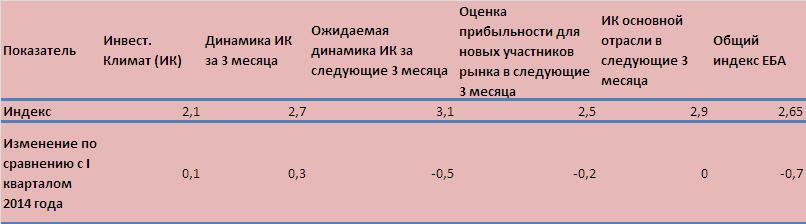 *в опросе приняли участие 122 топ-менеджера компаний-членов ЕБА. Максимальное количество баллов для каждого критерия - 5ЛІГА.НовостиОглавлениеВ администрации Президента Украины отмечают, что увеличилось административное давление на отечественный и зарубежный бизнес и считают такую ситуацию недопустимой."Бизнес констатирует административное давление, в некоторых случаях оно усиливается. На встречах с иностранными предпринимателями, инвесторами, послами все чаще звучат замечания о давлении на украинский и международный бизнес", - сказал на брифинге заместитель главы администрации президента Украины Дмитрий Шимкив.По его словам, подобные случаи разделяются на три основные категории.Первая касается дел, открытых во времена президентства Виктора Януковича. "Есть много вопросов о реальных основаниях для открытия таких дел. Они находятся в активной фазе, и различные органы продолжают расследование по этим предпринимательствам", - отмечает Д.Шимкив.
Замглавы администрации президента также отмечает, что новый состав центральных органов исполнительной власти также оказывает определенное давление на бизнес. "Это - проверки, на некоторых предприятиях количество проверок полностью совпадает с количеством проверок за прошлый год", - сказал он.Д.Шимкив удивлен такой ситуацией, поскольку в Украине действует мораторий на проверки бизнеса. "Но наши проверяющие органы являются креативными: они находят модели, как заходить на предприятия и оказывать на них давление", - подчеркнул он.
Замглавы Администрации президента считает, что такие действия подрывают экономику Украины, открывают так называемый "второй фронт" против государства. "В администрации президента одним из главных приоритетов является выяснение всех ситуаций среди вокруг неправомерного давления на бизнес в Украине", - заявил он.Кроме того, по словам Д.Шимкива, есть зарубежный бизнес, который заключает соглашения с сомнительными партнерами в Украине и вовлекает себя в незаконные схемы.Напомним, стратегия реформ 2020, представленная Президентом П. Порошенко, предусматривает, что к 2020 году в рейтинге легкости ведения бизнеса, Украина войдет в топ-20 стран.Для борьбы с незаконным давлением на бизнес при Администрации Президента возрождают работу государственного Совета отечественных и иностранных инвесторов. "Этот орган позволит сделать максимально прозрачным и публичным процесс анализа инвестиционных проектов, изучение проблем и путей решения конфликтных ситуаций", - сказал заместитель Главы АПУ.Дмитрий Шимкив проинформировал о подготовке конференции доноров, запланированной на начало следующего года, целью которой будет отработка конкретного плана восстановления страны на период 2015-2017 годов.Заместитель Главы АПУ также сообщил о том, что Администрация Президента Украины является лидером среди государственных институтов по количеству внутренних трансформаций и сокращением численности штатных работников. Так, на сегодняшний день в АПУ количество персонала сокращено на 26,9%, с 579 до 423 работников. Проводятся мероприятия по оптимизации работы и перехода на электронный документооборот.Компаньон onlineОглавлениеУ січні-вересні 2014р. в економіку Львівщини вкладено 33,2 млн дол. США прямих іноземних інвестицій (акціонерного капіталу).Про це IA ZIK повідомили в ГУ статистики у Львівській області.Вкладення в економіку області здійснили інвестори з 33 країн світу. Найбільше інвестицій надійшло від партнерів з Кіпру – 14,2 млн дол., Нідерландів – 4,8 млн дол., Німеччини – 3,5 млн дол., Канади – 2,2 млн дол. та Польщі – 2 млн дол.З обсягу прямих іноземних інвестицій, які надійшли у січні-вересні 2014р., третину спрямовано у будівельні підприємства області – 10,7 млн дол. Також значні обсяги інвестицій надійшли у підприємства промисловості – 7,8 млн дол. (23,5% від загальнообласного обсягу надходження), транспорту, складського господарства, поштової та кур’єрської діяльності – 4,4 млн дол. (13,2%), професійної, наукової та технічної діяльності – 2,4 млн дол. (7,2%).Обсяг прямих іноземних інвестицій (акціонерного капіталу), внесених у Львівщину з початку інвестування, на 1 жовтня 2014р. становив 1471,0 млн дол. США. У розрахунку на одного мешканця області припало 583,5 дол. США прямих іноземних інвестицій.Упродовж січня-вересня 2014р. нерезиденти вилучили з економіки області 13,6 млн дол. свого капіталу. Утрати іноземного капіталу становили 0,7 млн дол. За рахунок коливання валютних курсів у січні-вересні 2014р. обсяг іноземного акціонерного капіталу в області скоротився на 249,3 млн дол. США.У цілому з урахуванням переоцінки, утрат, курсової різниці за січень-вересень 2014р. в економіці області відбулося зменшення сукупного обсягу іноземного акціонерного капіталу на 230,4 млн дол., або на 13,5% відносно початку року.Обсяг інвестицій (акціонерного капіталу) з області в економіку країн світу на 1 жовтня 2014р. становив 40,8 млн дол. Прямі інвестиції було спрямовано до Кіпру, Російської Федерації, Польщі, Чехії та США. Переважну частину інвестицій з області за межі України здійснили торговельні підприємства та організації професійної, наукової та технічної діяльності. У січні-вересні 2014р. підприємства області інвестували за межі країни 0,5 млн дол. США.ZIK.uaОглавлениеВ первом полугодии 2014 года капитальные инвестиции в сельское хозяйство в фактических ценах составили 6,39 млрд грн. При этом даже крупные аграрные холдинги, которые являются локомотивом развития отрасли и активно инвестируют в свое развитие, часто отказываются от озвученных ранее планов по модернизации активов.Сложная политическая и экономическая ситуация в Украине, военные действия на Донбассе крайне негативно сказываются на инвестиционной привлекательности Украины. Сельское хозяйство — не исключение.Запад боитсяУкраина ведет переговоры со странами Запада по вопросу инвестиций в агропромышленный комплекс и обеспечения его техникой — такой месседж уже неоднократно звучал из уст премьер-министра Арсения Яценюка. Сельское хозяйство интересно западным инвесторам и они готовы в него вкладывать, считают в правительстве.По слова Андрея Дыкуна, заместителя министра аграрной политики и продовольствия, в первом полугодии 2014 года капитальные инвестиции в сельское хозяйство в фактических ценах составили 6,39 млрд грн. «Это является свидетельством привлекательности аграрного сектора Украины для потенциальных инвесторов, поскольку Украина имеет мощный ресурсный потенциал, квалифицированный трудовой ресурс, выгодное географическое положение», — считает заместитель министра.По его словам, для улучшения инвестиционного климата в аграрной сфере проводится масштабная работа с участием представителей бизнеса, потенциальных инвесторов по совершенствованию норм украинского законодательства, которыми регламентируются отдельные сферы, а именно в ветеринарии и фитосанитарии, сельхозмашиностроении, безопасности продовольствия, земельных вопросах, функционировании рынка зерна.Однако, несмотря на все усилия чиновников, о существенном заходе внешних инвестиций в агросектор говорить не приходится. И это понятно. Внешние инвесторы, которые и раньше с опаской смотрели на Украину из-за высокого уровня коррупции, бюрократии, высоких налогов и нестабильной законодательной базы, еще меньше хотят вкладывать свои деньги в страну, на территории которой идут боевые действия.«Нынешняя ситуация не располагает к росту иностранных инвестиций в украинский АПК. Нестабильность в стране, конечно же, отпугивает зарубежного инвестора», — резонно отмечает координатор микроэкономических исследований агентства Agrisurvey Виталий Кордыш.Отказ по-крупномуВ этот непростой период крупные аграрные холдинги отказываются от масштабных инвестиционных проектов и занимаются оптимизацией. Об отказе от инвестиций на 2014 год заявили, в частности, крупнейший производитель подсолнечного масла агроходинг «Кернел» и холдинг AgroGeneration.По словам Андрея Веревского, председателя совета директоров и мажоритарного акционера «Кернела», практически все инвестиционные программы на 2014 год агрохолдинг свернул. «Мы поддерживаем те активы, которые у нас есть сегодня. Сумма вложений в этом году будет низкой — $50-70 млн», — уточнил Веревский. По его словам, указанная сумма инвестиций будет направлена на обновление техники и строительство элеваторов. Для сравнения: в прошлом году «Кернел» инвестировал в свое развитие порядка $350 млн, а в 2012-м — $280 млн.Французский агрохолдинг с активами в Украине AgroGeneration, который обрабатывает около 120 тыс. га земли, отказался от всех инвестпроектов в нашей стране в нынешнем году. «В этом сезоне главное получить финансирование для оборотных средств, кредитование поставщиков и просто засеять все наши площади. Говорить об инвестиционных проектах не приходится, это не тот год», — заявил президент компании Джон Шморгун.Не до инвестиций в развитие сейчас и агрохолдингам, которые испытывают проблемы с выплатой средств по ранее взятым обязательствам. Это прежде всего «Мрия», которая допустила технический дефолт по еврооблигациям. А ведь еще весной этого года холдинг «Мрия» заявлял о крупных планах по развитию инфраструктурных проектов.«Это касается увеличения элеваторных мощностей, налаживания железнодорожных перевозок, автотранспортных перевозок, развития нашего парка сельхозтехники, нашего стратегического партнерства с наибольшими производителями сельхозтехники», — утверждала в апреле заместитель генерального директора «Мрии» Владислава Рутицкая, которая не так давно назначена заместителем министра АПК по вопросам евроинтеграции.К слову, финансовые сложности, которые сейчас испытывает «Мрия», негативно сказываются на всей отрасли, ведь технический дефолт столь крупного агрохолдинга может усложнить привлечение внешних инвестиций и заемных средств для всех аграриев.Инвестиции вопрекиКомпании, которые продолжают реализовывать инвестиционные планы несмотря на экономические и политические сложности, скорее исключение, чем правило. К таким холдингам относятся в первую очередь те игроки рынка, которые имеют прочную подушку безопасности в виде кредитов международных финансовых организаций — Европейского банка реконструкции и развития (ЕБРР) и Международной финансовой корпорации (МФК).Яркий пример — крупнейший производитель курятины в Украине агрохолдинг «Мироновский хлебопродукт» (МХП). По словам Юрия Мельника, главы правления МХП, компания не вносила изменения в инвестиционные планы на текущий год.Как утверждает Мельник, в закупки сельскохозяйственной техники холдинг планирует инвестировать $20 млн. Дополнительные инвестиции в комбикормовые заводы составят около $1 млн., в элеваторы — $10 млн. Еще около $100 млн. компания намерена направить в строительство Винницкой птицефабрики.Инвестиционные проекты холдингу удается решать за счет кредита МФК. В 2014 году МХП получил кредит от МФК на суму в $250 млн. «Данных средств достаточно для реализации проектов, в том числе и для начала строительства второй очереди Винницкой птицефабрики», — комментируют в «Мироновском хлебоподукте». И это притом, что проблем у компании из-за нынешних событий в Украине достаточно много. Во-первых, часть активов холдинга («Крымская фруктовая компания», «Дружба народов») находится в оккупированном Крыму, и сейчас идет процесс перерегистрации согласно российскому законодательству. Во-вторых, вследствие военных действий МХП был вынужден остановить птицефабрику «Шахтерская Нова» в Донецкой области. Сколько денег понадобится компании для восстановления нормальной работы актива, в МХП пока не знают.Таким образом, можно констатировать, что на повестке дня украинских аграриев стоит вопрос скорее не инвестирования, а оптимизации работы своих активов, особенно в энергоемких секторах.AgriNewsОглавление23 октября 2014 в Киеве в музее "Духовные сокровища Украины" состоялось торжественное открытие Первого Международного Дня Дипломатии и Экономического Развития в Украине, организатором которого выступила Международный Дипломатический Совет в Украине при поддержке международных компаний и дипломатических представительств.«Мы стремимся создать уникальную площадку, которая объединит бизнес, дипломатическое и политическое сообщества для диалога о новых стратегиях развития бизнеса и механизмах привлечения инвестиций и налаживания сотрудничества, повышения инвестиционной культуры в Украине» отметила Виктория Лесничая, Президент Международного Дипломатического Совета в Украине.Во время мероприятия представители иностранных компаний выразили свое видение о перспективах сотрудничества, реализации инвестиционных проектов и возможностях использования финансовых ресурсов международных организаций и фондов. Алексей Парахомчук, Представитель украинского офиса датского инвестфонда Investment Fund for Developing Countries презентовал присутствующим возможности привлечения финансовых ресурсов Дании для реализации инфраструктурных проектов в Украине. Томас Кастрел, заместитель директора Агентства по привлечению инвестиций и содействию торговле в Фламандском регионе, рассказал участникам о возможностях ведения бизнеса в Бельгии и перспективах сотрудничества с украинскими компаниями, отметив важность создания конкурентоспособных кластеров как точек роста и привлечения инвестиций в регионе. Юрген Райзнер, Директор немецкого Центра «Steinbeis-Transferzentrum OST-WEST-Kooperationen» отметил важность упрощения системы взаимодействия иностранных инвесторов с органами государственной и местной власти, в свою очередь Мария Валбака, Директор финской компании Maroite OY презентовала проект строительства жилья по низко затратным новейшим технологиям с возможностью привлечения финансовых ресурсов из структурных фондов ЕС «New mass housing industry for Ukraine». Игорь Гарбарук, эксперт по торговле, подчеркнул необходимость изменения модели экономического развития страны путем первоочередного развития приоритетных инвестиционно-привлекательных отраслей.Партнерами открытия Первого международного дня дипломатии и экономического развития в Украине выступили Киевский областной и городской центры по инвестициям и развитию, InVenture Investment Group, агентство Gravity Marketing Agency, KPMG. Спонсорами мероприятия выступили украинская компания Семпал, предлагающая лучшие решения для энергосбережения, международная аудиторская компания Mazars, парк Киевская Русь, компания SmartBox. Участие в мероприятии приняли представители КГГА и КОДА, международных организаций, инвестиционных фондов, бизнес-кругов и дипломатических представительств.Инвестиционный портал InVentureОглавлениеЗа 5 лет Правительство Канады вложило в экономическое развитие Украины 1,39 млн канадских долларов. Об этом сообщили в пресс-службе Держинвестпроекта.ЭкономикаОглавлениеУкраїна виводить в офшори 91% інвестицій. Станом на 1 жовтня 2014 року інвестиції на Кіпр становили 90,6% ($5,819 млрд) від загальної кількості, на Віргінські Острови – 0,4% ($25,8 млн).Такі дані містяться у звіті Держстату.При цьому інвестиції на Кіпр с початку року збільшилися на 2,4% (станом на 1 січня - 88,2%)."Обсяг прямих інвестицій (акціонерного капіталу) з України в економіку країн світу на 1 жовтня 2014 р. становив $6,426 млрд, у т.ч. до країн ЄС – $6,046 млрд (94,1% загального обсягу), в інші країни - $380,6 млн (5,9%)", - зазначають у відомстві.За даними Держстату, с початку року Україна на 1,7% скоротила інвестиції до РФ, які на 1 жовтня становлять $254,7 млн.Повідомляється, що прямі інвестиції з України здійснено до 45 країн світу, загальний обсяг на 1 жовтня - $6,619 млрд.УкрінформОглавлениеДелегація України узгодила з представниками Уряду Японії текст проекту Угоди між Україною та Японією про сприяння та захист інвестицій.На виконання домовленостей Президента України Петра Порошенка та Прем’єр-міністра Японії Сіндзо Абе щодо якнайшвидшого закінчення переговорного процесу стосовно проекту Угоди між Україною та Японією про сприяння та захист інвестицій відбувся третій раунд переговорів на рівні експертів. Під час заходу делегація України на чолі з директором юридичного департаменту Мінекономрозвитку Олексієм Перевезенцевим узгодила з представниками Уряду Японії текст проекту Угоди.Сторони домовилися вжити усіх необхідних заходів з метою якнайшвидшого підписання зазначеної Угоди.Урядовий порталОглавлениеВ соответствие с разработанным министерством законопроектом, сроки регистрации бизнеса предлагается сократить до 18 до 21 дняС целью упрощения порядка открытия бизнеса и для улучшения инвестиционного климата, а также повышения позиции Украины в рейтинге "Doing Business" Министерство экономического развития и торговли Украины разработало проект закона "О внесении изменений в некоторые законодательные акты Украины относительно упрощения порядка открытия бизнеса".Как сообщает пресс-служба Кабмина, процесс открытия бизнеса в Украине может занимать от 18 до 21 дня и предусматривает следующие процедуры: регистрация предприятия государственным регистратором, регистрация плательщика налога на добавленную стоимость, открытие счета в банке, оповещение налоговых органов об открытии счета.Законом от 15.04.2014 №1206 "О внесении изменений в некоторые законодательные акты Украины относительно упрощения порядка открытия бизнеса" созданы правовые условия для широкого применения электронных технологий при регистрации предприятий.Однако сроки осуществления регистрационных процедур не претерпели существенных изменений. Для устранения этих недостатков Минэкономразвития предлагает внести изменения в законодательные акты, устанавливающие общие требования к открытию бизнеса.ЛІГА.НовостиОглавлениеДолгое время нормы Раздела 18 Налогового кодекса Украины об особенностях налогообложения в рамках соглашений о разделе продукции критиковались из-за своей непрактичности, терминологических неточностей и отсутствия чёткого механизма реализации.Ситуация может измениться в лучшую сторону в связи с принятием Закона Украины № 1690-VII «О внесении изменений в Налоговый кодекс Украины относительно усовершенствования налогообложения инвестиционной деятельности» (далее – Закон), подписанным Президентом 06.11.2014 г.Основная цель принятия Закона согласно пояснительной записке – обеспечить справедливый и чёткий механизм налогообложения по соглашениям о разделе продукции для улучшения инвестиционного климата в Украине.Согласно положениям Закона, сторонам соглашений о разделе продукции предоставляется большая свобода при определении условий соглашений. В частности, предусмотрена возможность возложения прав и обязанностей по регистрации плательщиком НДС, начислению и уплаты НДС и представления налоговой отчетности по многосторонним соглашениям не только на оператора, но и на каждого инвестора в порядке, определенном сторонами самостоятельно.Более того, остаток отрицательного значения разницы между суммой налоговых обязательств и суммой налогового кредита сможет отображать не только оператор, но и другие инвесторы в пропорциях, определенных в соответствии с соглашением о разделе продукции. Таким образом, стороны соглашения смогу более эффективно регулировать размер своих обязательств по НДС.Кроме того, Закон изменяет формулирование понятия «инвестор» и обеспечивает последовательное применение термина «инвестор (оператор)».Как указывается в пояснительной записке к Закону, благодаря внесению вышеуказанных изменений в Налоговый кодекс, станет возможным создание благоприятных условий для привлечения инвестиций в добычу полезных ископаемых в Украине.В целом можно утверждать, что Закон положительно повлияет на развитие и деятельность бизнеса в Украине и будет способствовать улучшению инвестиционного климата нашей страны.Українська Асоціація Інвестиційного БізнесуОглавлениеГлава международной инвестиционной компании Foyil Capital Limited Дориан Фойл обратился к президенту Украины Петру Порошенко с просьбой посодействовать в расследовании незаконного присвоения мошенниками активов компании.Дориан Фойл заявил, что в суде не увидели состава преступления в краже средств компании / Фото УНИАН«Мы просим президента защитить интересы иностранных инвесторов в Украине и взять дело под личный контроль. Просим поручить Генеральной прокуратуре Украины немедленно проверить законность решения Подольской районной прокуратуры и возобновить наше расследование по делу о хищении активов. Поручить СБУ проверить законность действий должностных лиц, которые могут быть звеном в мошеннической схеме на фондовом рынке Украины», - сообщил на пресс-конференции в УНИАН глава Foyil Capital Limited.Рассказывая о сути дела, Фойл отметил, что в июле текущего года он продал Александру Смалию и опосредованно Сергею Голубицкому свою компанию Foyil Securities New Europe, являющуюся лицензированным украинским брокером. В дальнейшем проданная компания по условиям соглашения была переименована в Uр Securities. Тем не менее, Фойл продолжил обслуживать счета в ценных бумагах компании Foyil Capital Limited в проданном торговце.По словам иностранного инвестора, новые владельцы компании незаконным путем присвоили дивиденды Foyil Capital Limited на сумму почти 770 тыс. грн. Кроме того, мошенники вывели из компании все активы в ценных бумагах, приблизительная стоимость которых составляет более 1 млн долл.«Этот случай финансового терроризма угрожает не только моим инвесторам, но также другим 300 украинским инвесторам», - заявил он.В связи с этим Фойл обратился в суд и вскоре на данное имущество был наложен арест с целью недопущения его перепродажи. Однако позже прокуратура Подольского района Киева закрыла уголовное производство по данному делу.«Пока проводилось следствие, на моих сотрудников, которые являются пострадавшей стороной, постоянно оказывалось давление со стороны прокурора прокуратуры Подольского района Киева Никиты Ильина. В конечном итоге 28 октября этого года он подписывает постановление о закрытии уголовного производства, не увидев в краже ценных бумаг и средств клиентов состава преступления. Все наши попытки восстановить рассмотрение дела не дали результата», - сказал Фойл.Он отметил, что собственник компании UP Securities Александр Смалий снял себя с должности руководителя компании, назначив на это место Александра Тарасова, который ранее был осужден на 4 года за воровство. После закрытия уголовного производства и «размораживания» активов Тарасов перечислил украденные ценные бумаги на счета физлиц и компаний, находящихся в неподконтрольной Украине зоне АТО.«Нет никакой гарантии, что эти средства не будут использованы для финансирования террористов с целью дальнейшей дестабилизации ситуации в Украине», - добавил Фойл.Подводя итоги пресс-конференции, американский инвестор отметил, что отсутствие реакции со стороны руководства страны станет негативным сигналом для иностранных инвесторов, которые планируют вкладывать средства в экономику Украины.«Нестабильность украинской экономики, рейдерские атаки на бизнес, коррупция, неидеальное законодательство, предвзятые решения украинских судов сегодня - все это препятствует входу в страну иностранных инвесторов… Вероятность вернуть наши ценные бумаги пока высока, однако если сейчас не будет никакой реакции со стороны правоохранительных органов, она будет стремиться к нулю. Если это произойдет, это будет четким сигналом для иностранных инвесторов, что сейчас не время смотреть на Украину», - подчеркнул Фойл.Ранее УНИАН сообщал, что, по мнению премьер-министра Арсения Яценюка МВФ и ВБ остаются пока единственными инвесторами в экономику Украины.Справка УНИАН. Группа компаний Foyil Group была основана в 1996 году с открытием компании по управлению активами, направленной на развивающиеся фондовые рынки Европы и мира в целом. В апреле 1997 года был основан Foyil Ukrainian Opportunity Fund с общей суммой уставного капитала в размере 50 миллионов долларов США.Группа компаний через свои структурные подразделения предоставляет услуги управления инвестиционными и негосударственными пенсионными фондами, консультационные услуги в сфере слияний и поглощений компаний, осуществления процедуры первичного размещения акций на бирже, а также осуществляет расчеты по сделкам и предоставляет услуги хранителя ценных бумаг своим клиентам.УНИАНОглавлениеПосольство Соединенных Штатов Америки в Украине следит за попыткой незаконного завладения мошенниками активами инвестиционной компании Foyil Capital Limited, принадлежащей американскому инвестору Дориану Фойлу.Джоанна Тай заявила, что в посольстве США наблюдают за ситуацией с Foyil Capital Limited / Фото УНИАНОб этом на пресс-конференции в УНИАН сообщила аналитик экономического отдела посольства США Джоанна Тай.«Мы в посольстве мониторим и наблюдаем за ситуацией», - сказала она.При этом представитель посольства США заявила, что на данный момент ничего не может сообщить о том, когда конфликт вокруг американской компании может быть рассмотрен на уровне посла США в Украине, президента и премьер-министра Украины.В свою очередь присутствующий на пресс-конференции глава компании Foyil Capital Limited Дориан Фойл обратился с просьбой к президенту Украины посодействовать в расследовании факта мошенничества на фондовом рынке и отметил, что в случае отсутствия реакции со стороны руководства страны, данная ситуация может стать негативным сигналом для иностранных инвесторов.«Я понимаю, что моя компания не является крупнейшим инвестором в экономику Украины, но и ужасная ситуация, которая сейчас сложилась вокруг активов моей компании и ее клиентов, может стать негативным сигналом для других иностранных инвесторов», - сказал Фойл.Как сообщал УНИАН, в текущем году на украинском фондовом рынке разгорелся скандал относительно попытки незаконного завладения мошенниками активами инвесткомпании Foyil Capital.В июле американский инвестор Дориан Фойл принял решение продать свою компанию Foyil Securities New Europe, являющуюся лицензированным украинским брокером. Покупателем и директором стал Александр Смалий, а опосредованным собственником Сергей Голубицкий. После продажи Дориан Фойл продолжал обслуживать счета в ценных бумагах компании Foyil Capital Limited.Позже новые владельцы компании незаконным путем присвоили дивиденды Foyil Capital Limited на сумму почти 770 тыс. грн. Кроме того, мошенники вывели из компании все активы в ценных бумагах, приблизительная стоимость которых составляет более 1 млн долл. После этого украденные ценные бумаги и активы были перечислены на счета физлиц и компаний, находящихся на неподконтрольной Украине зоне АТО.Справка УНИАН. Группа компаний Foyil Group была основана в 1996 году с открытием компании по управлению активами, направленной на развивающиеся фондовые рынки Европы и мира в целом. В апреле 1997 года был основан Foyil Ukrainian Opportunity Fund с общей суммой уставного капитала в размере 50 миллионов долларов США.Группа компаний через свои структурные подразделения предоставляет услуги управления инвестиционными и негосударственными пенсионными фондами, консультационные услуги в сфере слияний и поглощений компаний, осуществления процедуры первичного размещения акций на бирже, а также осуществляет расчеты по сделкам и предоставляет услуги хранителя ценных бумаг своим клиентам.УНИАНОглавлениеКризис в Украине грозит ростом количества недостроенных жилых домов.Кризис, начавшийся в Украине, грозит обвалить рынок первичной недвижимости. Из-за роста курса валют и падения доходов украинцы резко снизили интерес к первичной жилой недвижимости."Вкладываться в стройку на этапе котлована – неоправданно рискованно. А покупать квартиру в уже готовом новом доме – очень дорого. Мы присматриваем жилье на "вторичке"", - говорит Тамара Захарова, 37-летняя жительница Киева.Данный комментарий во многом отражает настроения украинцев – памятуя кризис 2009 года, когда в Украине было заморожено множество строек, наши соотечественники больше рисковать не хотят.С иголочкиИз-за роста курса валют в Украине подорожала первичная недвижимость. Ведь многие материалы у строителей по-прежнему закупаются за рубежом. Кроме того, для застройщиков подорожали и кредиты – банки неохотно, и поэтому дорого, кредитуют строительство.Так, по данным консалтинговой компании City Development Solution средняя стоимость жилья на первичном рынке недвижимости в Киеве в национальной валюте увеличилась только за два последних месяца лета на 6,1-12,5%. до 12,7-30,3 тыс. грн за 1 кв. м, при этом диапазон роста цен в отдельных объектах в течение этих месяцев текущего года составлял 7-55%.По информации информационно-аналитического портала "Столичная недвижимость" с октября 2013 года средние цены на квартиры в новостройках Киева выросли на 18,6%."Те, у кого есть деньги, стали присматривать либо "вторичку" в Киеве либо квартиры в новых домах за городом. В столице – стало дорого. К тому же ряд крупных застройщиков еще не готовы назвать цену квадратного метра – ждут, когда стабилизируется курс гривны", - поясняет Иван Ефименко, торговец недвижимостью.По словам экспертов, спрос на новое жилье в Киеве по сравнению с прошлым годом снизился в два раза."Конец августа немного всколыхнул рынок в столице – те, беженцы с Донбасса, у которых были деньги, покупали себе тут квартиры. Но сейчас – полный штиль. Если и интересуются квартирами, то только в домах с готовностью выше 90%. При этом все потенциальные покупатели настаивают на серьезных скидках, но, даже получив предварительное согласие, покупать жилье не спешат", - рассказывает брокер Стефания Макицкая.По данным ИАП "Столичная недвижимость" в октябре в Киеве к продаже предлагались квартиры 72 операторами в 127 объектах. В их число входят как объекты незавершенного строительства, так и нереализованные квартиры в домах, сданных в эксплуатацию.В структуре предложения первичного жилья преобладали новостройки эконом-класса – на их долю приходилось свыше 54%. Новостройки бизнес-класса составляли 30% от общего количества.Такое распределение классов жилья говорит о том, что недвижимость и до кризиса этого года была слишком дорогим удовольствием для украинцев – ведь застройщики отдавали предпочтение строительству бюджетных вариантов.Рискованные инвестицииСнижение спроса ухудшит и без того нерадостную ситуацию для застройщиков. Ведь рынок недвижимости так и не восстановился после кризиса 2008-2009 гг. На протяжении последних пяти лет украинцы в недвижимость инвестировали крайне осторожно. Ведь только в Киеве более сорока "вечных недостроев". Еще около 70 строек заморожены - причем половина из них были приостановлены во второй половине этого года – застройщики выжидали, как в дальнейшем будет развиваться политическая и экономическая ситуация.По всей Украине, как свидетельствуют данные Минрегионстроя, свыше трех тысяч недостроев. Львиная их доля появилась после 2008-2009 годов, когда из-за финансового кризиса многие строительные компании обанкротились. К слову, пальму первенства по количеству не сданного жилья в эксплуатацию держат Киев и Одесса."К 2006-2007 годам строительство вдруг всем показалось золотой жилой, и этим ринулись заниматься все, кто имел хоть какие-то деньги и знакомства среди чиновников. Ведь цены на "недвижку" росли как на дрожжах, знали - уже завтра цена квадратного метра будет дороже. Схема работы была простой: квартиры строились за счет кредитов, привлеченных у банков и средств инвесторов – покупателей, которые приобретали квартиры, когда они были только проектом на бумаге. Пришел кризис и эта схема не выдержала проверки на прочность – горе-застройщики обанкротились, а люди остались не у дел", - поясняет Иван Ефименко.Шестидесятилетняя киевлянка Любовь Филлипова оказалась одной из таких "счастливых" вкладчиц - в 2005 году ее семья инвестировала около 50 тысяч долларов в двухкомнатную квартиру в строящемся доме. Здание не введено в эксплуатацию до сих пор. "Сначала у застройщика возникли проблемы с документацией, но потом стройка возобновилась. Однако в 2008 году строительство снова заморозили. Застройщик сейчас под следствием. Но нам что от этого, кроме того, что нас постоянно вызывают на судебные заседания? На покупку квартиры мы взяли кредит. Выплачиваем его до сих пор, а сами – я и муж, ютимся в крошечной "гостинке" в старом доме" - сетует собеседница "Главреда".Подобная ситуация может повториться и сейчас – банки неохотно кредитуют строительство. А для потенциальных заемщиков – физических лиц - у финучреждений высокие проценты. Так, по данным компании "ПростобанкКонсалтинг" средняя стоимость ипотечного кредита превысила 20% годовых."Спрос продолжает падать, рынок – сжиматься. Затраты на строительство растут – ведь достраивать приходится уже по новым ценам и корректировать бюджет уже в процессе, а большинство квартир в таких домах уже проданы, где стоимость метра квадратного была привязана к курсу 8 грн/долл" - говорит Сергей Мищенко, сотрудник одной из крупных строительных компаний.Участники рынка говорят, о том, что уже в этом году число замороженных объектов может увеличиться на 10-15%, еще 30% застройщиков могут затянуть сроки сдачи жилых домов.Стоимость квадратного метра в новостройках Киева (октябрь 2014 г)Светлана ЕреминаГлавредОглавлениеДля улучшения инвестиционной привлекательности Украины необходимо повысить эффективность и прозрачность работы судебной системыОб этом заявил премьер-министр Норвегии Эрна Сольберг в интервью телекомпании «5 канал», передают «Украинские новости».«Украине нужно сосредоточиться на реализации законов. Потому что если спросить норвежских деловых людей чего они больше всего опасаются в Украине, почему они не идут в Украину - они хотят, чтобы была возможностей судебной защиты своих интересов», - заявил премьер.Кроме того Сольберг отметила, что все украинские политики и государственные служащие должны понять, что с коррупцией необходимо бороться.По ее мнению, несмотря на военные действия на востоке страны, Украине необходимо проводить реформы, поскольку это станет лучшей демонстрацией для людей как в Крыму, так и на территориях, подконтрольных «Донецкой народной республике» и «Луганской народной республике», что Украина противостоит дестабилизации и сохраняет твердые позиции.Как сообщали «Комментарии», Норвегия выделила 15 млн. долларов на поддержку государственного бюджета Украины.КомментарииОглавлениеБум электронной коммерции в Украине создает возможности для развития почтового бизнеса. Логисты начинают осваивать региональные и зарубежные рынки. При этом частные игроки пока преуспевают намного больше, чем государственная «Укрпошта».Еще один игрокВчера на встрече с журналистами руководитель международного почтового оператора «Мист Экспресс» Ростислав Кисиль поделился планами компании по развитию своей сети в Украине. По словам менеджера, на протяжении нескольких месяцев компания намерена открыть еще 2,5 тыс. почтовых отделений. Эти представительства будут переданы на аутсорсинг организации «Укоопспилка», насчитывающей более 10 тыс. магазинов по всей стране. В них собственно и будут открываться почтовые отделения. «Магазины «Укоопспилки» представлены как в больших городах, так и маленьких селах, поэтому доступ к нашим услугам получат все», — отметил Кисиль.Сейчас сеть «Мист Экспресс» насчитывает около 350 отделений в Украине и предоставляет почтовые услуги по принципу «склад — дверь». Иными словами, посылку заказчик получает от курьера лично в руки. Новые же отделения будут работать по принципу «склад — склад»: клиент в удобное время может прийти в почтовое отделение и получить адресованное ему отправление. «Мы заметили, что потребителю не всегда удобно ждать курьера, поэтому решили развивать и это направление», — пояснил менеджер, добавив что инвестиции в проект составили порядка нескольких десятков миллионов гривен.На местном рынке «Мист Экспресс» составит конкуренцию двум уже состоявшимся игрокам — государственному почтовому предприятию «Укрпошта», а также частной логистической компании «Нова Пошта». Согласно исследованию Украинской ассоциации директ маркетинга (УАДМ) и холдинга Factum Group, по величине денежного оборота лидером рынка сейчас является «Укрпошта» — 42 %. На второй позиции — «Новая почта» с долей 20 %. Замыкает тройку «Мист Экспресс» — всего 7 %.По данным того же исследования, внутренний рынок почтовых отправлений в денежном выражении в прошлом году увеличился на 15,2 % — до 2,8 млрд грн. При этом в количественном выражении рост достиг 89 %, а объем составил 87 млн посылок. Как сообщил Кисиль, на протяжении последних лет количество зарубежных отправлений с каждым годом также росло на 60 %. Исключением стал 2014 г. «До сентября наблюдался застой, но уже сейчас рынок оживает» — уточнил он.Дополнительные сервисыВ сфере зарубежных отправлений «Мист Экспресс» делает ставку на собственный сервис My Meest. Благодаря ему клиенты получат возможность выбора различных товаров и услуг в более чем 50 интернет-магазинах из 12 стран, где представлен «Мист Экспресс» (государства Европы, США, Канада, РФ, Грузия, Узбекистан, Казахстан, Киргизия). Кисиль говорит, что сейчас его компания из-за рубежа доставляет в Украину несколько сотен тысяч посылок, но с запуском сервиса их количество должно вырасти в три раза.Участники почтового рынка сходятся во мнении, что «Мист Экспресс» станет основным конкурентом компании «Нова Пошта»Помимо новых отделений, с таким количеством посылок «Мист Экспресс» намерен справляться и с помощью собственной сети почтоматов. «До конца года мы планируем установить 40 таких автоматических почтовых отделений в Киеве», — сообщил менеджер, добавив, что в планах открыть по всей Украине более 400 автоматических отделений. Лидером на этом рынке сейчас является сеть PickPoint. В Украине она уже установила свои почтоматы во всех крупных городах. Сеть этой компании уже насчитывает около 200 отделений.Отметим, у «Мист Экспресс» уже есть не очень удачный опыт развития сети почтоматов. В прошлом году компания помогала выйти на украинский рынок польской InPost. До конца 2013 г. планировалось поставить 20 устройств в Киеве и других регионах. Но этого не произошло.«Нова Пошта» vs «Мист Экспресс»Участники почтового рынка сходятся во мнении, что «Мист Экспресс» станет основным конкурентом компании «Нова Пошта», которая также активно развивает свой бизнес в Украине и за ее пределами. Директор по маркетингу компании Ирина Холод ранее рассказывала «Капиталу», что до конца года «Нова Пошта» намерена открыть около 700 почтовых отделений. Таким образом, сеть компании будет насчитывать около 2,2 тыс. отделений. Помимо этого, игрок начал активно развиваться за рубежом. По несколько отделений «Нової Пошти» появилось в Грузии и Молдавии.«Несмотря на свою мощь, «Укрпошта» будет проигрывать обеим частным компаниям. Основным ее преимуществом была сеть (насчитывает около 13 тыс. почтовых отделений), но сейчас такие же сети появляются и у ее конкурентов и «Укрпошта» теряет рынок» — подчеркнул директор одной украинской почтовой компании. Отметим, согласно исследованию УАДМ и Factum Group, доля посылочных отправлений госкомпании в прошлом году снизилась на 19 % и в общем объеме посылок составила всего 23 %. Тогда как еще пять лет назад этот показатель составлял порядка 50 %.Международная Маркетинговая ГруппаОглавлениеЗарубежные ритейлеры массово откладывают планы по выходу на рынок Украины из-за рисков, связанных с военными действиями на востоке страны. Несмотря на это, эксперты не устают твердить о перспективности розничной торговли в Украине, уверяя, что как только ситуация стабилизируется, мировые бренды хлынут к нам.Несмотря на кажущееся обилие разнообразных брендов, присутствие мировых ритейлеров в Украине остается невысоким. Так, по данным исследования международной консалтинговой компании CB Richard Ellis «Глобальность ритейла 2014», в рейтинге присутствия наибольшего количества брендов Киев занимает лишь 49 место из 188 городов мира с 28,2% международных торговых сетей.Между тем, украинцы с нетерпением ждут массового прихода зарубежных ритейлеров, надеясь, что ужесточение конкуренции будет вынуждать торговцев снижать стоимость товаров. До недавнего времени незаполненность рынка делали Киев и другие крупные города страны одними из наиболее перспективных для выхода иностранных брендов. Еще в начале осени прошлого года мировые сети озвучивали планы по заходу в Украину, а украинские девелоперы готовились ввести в оборот рекордный объем торговых площадей, дабы удовлетворить спрос со стороны развивающихся компаний. Многообещающие планы девелоперов по строительству новых ТРЦ являлись следствием сравнительно высоких арендных ставок и низкой обеспеченности столицы торговыми площадями по сравнению с другими городами Европы. К примеру, по данным консалтинговой компании Jones Lang LaSalle в Украине, к концу прошлого года обеспеченность качественными торговыми площадями Киева оставалась одной из самых низких в Европе – 258 кв. м на 1 тыс. жителей. Для сравнения, в Варшаве данный показатель составляет 700 кв. м на 1 тыс. жителей. Как утверждали эксперты, эти показатели являлись подтверждением перспективности столичного рынка розничной торговли и создавали условия для расширения существующих розничных сетей и выхода на рынок новых.Но с началом военных действий в Украине привлекательность страны для инвесторов упала до минимума. Отказалось от планов выхода на отечественный рынок подавляющее большинство ритейлеров.С вещами на выходК концу первого квартала текущего года стало понятно, что украинцам не следует ожидать скорого появления в стране давно ожидаемых международных брендов. Уже тогда ряд одежных ритейлеров отказался от выхода на украинский рынок. Среди них - шведский H&M, который, по данным опросов, наряду с сетью товаров для дома IKEA является наиболее ожидаемым среди соотечественников. Кроме того, изменили свои планы в отношении Украины французские бренды Decathlon и Kiabi, а также британский косметический бренд Body Shop. Участники рынка признают, что это - далеко не все международные компании, отложившие планы по открытию магазинов в нашей стране. По данным консалтинговой компании Colliers International, отказались от выхода на отечественный рынок в ближайшее время турецкие и российские бренды. Подтверждают данную информацию и в консалтинговой компании DTZ.«В свете текущего обострения политической и экономической ситуации в Украине, некоторые европейские, турецкие и российские торговые операторы пересмотрели свои изначальные планы вхождения или расширения на украинском рынке. Открытие магазинов торговых сетей H&M, C&A, Debenhams и Peek & Cloppenburg в краткосрочном периоде остается маловероятным», - рассказал директор департамента агентских и консультационных услуг в сегменте торговой недвижимости DTZ в Украине Антонина Пучко.Помимо переноса планов по открытию магазинов, многие международные бренды покидают Украину. Это уже сделали Esprit, турецкий бренд ежедневной одежды Collezione, американский джинсовый гигант Wrangler и производитель обуви Steve Madden. А совсем недавно о сворачивании бизнеса в России и Украине по причине политической неопределенности заявил британский ритейлер New Look. При этом компании, продолжающие работать на нашем рынке, в сложившейся ситуации вынуждены концентрироваться не на развития, а на выживании.«Ритейл, как и большая часть украинского бизнеса, очень чувствителен к отсутствию политической и социально-экономической стабильности. Постоянное изменение основных макроэкономических показателей (курса валют, ВВП, уровня покупательской способности населения и других) влечет за собой соответствующие изменения в покупательских настроениях. Основная задача ритейлеров в нестабильных условиях - сохранение бизнеса и оптимизация всех бизнес-процессов», - отметил управляющий директор Colliers International Александр Носаченко.В DTZ предполагают, что ритейлеры в ближайшее время займут выжидательную позицию, отложив свои планы по развитию до урегулирования ситуации, а так же продолжат инициировать пересмотр арендных условий в отношении своих торговых помещений по всей Украине, приостанавливая работу убыточных брендов и магазинов.Схожего мнения придерживается и коммерческий директор сети «Велика Кишеня» Дмитрий Каширин.«Тенденция сейчас одна - выживание. Для тех, у кого есть доступ к относительно дешёвым оборотным средствам, - путем сохранения объёмов потребления. У кого такой доступ ограничен - через сокращение издержек и замораживание лишних проектов, - поясняет Каширин, добавляя, что под серьезным ударом окажутся и зарубежные игроки. - Зарубежные ритейлеры, представленные на украинском рынке, морально готовятся к годовым отчетам. Так как обороты у них гривневые и вроде как растущие, а вот отчетные показатели для их советов директоров и акционеров - валютные, и по новым курсам - аховые в сравнении с предыдущими годами. Так что те из них, кто уже в Украину вложился, будут завидовать тем, кто так и не решился».Старые проблемыДо недавнего времени главной причиной того, что крупные сетевые компании не идут в Украину, называли коррупцию. Чего только стоит история с IKEA, которая долго планировала выход на украинский рынок, но, в конце концов, отложила реализацию идеи на неопределенный срок. Причину такого решения ясно, несмотря на лаконичность, пояснил первый генеральный директор российского подразделения IKEA Леннарт Дальгрен. Он заявил, что у компании нет денег на взятки.По мнению управляющего директора Colliers International Носаченко, слабый интерес к Украине со стороны международных ритейлеров в предыдущие годы был следствием непрозрачности рынка, несовершенства законодательной системы и заангажированности судебной, что препятствовало эффективному ведению бизнеса и безопасности инвестиций. При этом и он, и другие опрошенные УНИАН эксперты, уверяют, что на сегодняшний день главным фактором риска стали военные действия в стране и связанные с этим риски потери капитала. По мнению генерального директора компании «Практикер Украина» Алексея Мечинского, до стабилизации ситуации на востоке ожидать активного развития ритейла в стране не приходится.«Активной экспансии рынка, конечно же, ожидать не стоит. Сейчас ритейлеры более осторожно подходят к открытию и оптимизируют свои затраты. Но и массовый уход пока тоже не предвидится», - считает Мечинский.По его словам, массовое бегство розничных торговцев возможно только с территорий зоны АТО, где боевые действия уже привели к миллиардным убыткам крупных торговых сетей. Так, продуктовая сеть дискаунтеров «АТБ», входящая в состав одноименной корпорации, оценивает свои убытки из-за военных действий на территории Луганской и Донецкой областей в более чем 1 млрд грн. Причинами столь внушительных потерь в «АТБ» называют «национализацию» боевиками, полное или частичное разрушение торговых объектов и распределительных центров, угон автротранспорта, воровство товара, торгового оборудования и денежных средств. Остановить работу в регионе из-за боевых действий и мародерства также была вынуждена и сеть центров оптовой торговли Metro. А ритейлер стройматериалов и товаров для дома «Эпицентр» лишился своего гипермаркета в Луганске, который сгорел в результате артобстрела. В магазине площадью 26 тыс. кв. м хранилось огромное количество стройматериалов, большинство из которых было уничтожено во время спровоцированного обстрелом пожара.Очевидно, что в такой ситуации вероятность того, что кто-нибудь из зарубежных компаний будет рассматривать возможность открытия бизнеса на востоке Украины – равна нулю. При этом даже в случае возвращения региона к мирной жизни немногие осмелятся инвестировать в истерзанный войной край.Как утверждает Носаченко, даже в случае отсутствия кардинального разрешения ситуации на юго-востоке и наличия там локальных очагов конфликта, со временем он может перейти в вялотекущую фазу, а жители страны и мировое сообщество в целом привыкнут и перестанут воспринимать его как нечто экстраординарное.«Соответственно, его влияние на экономическую привлекательность страны также постепенно будет снижаться, и возвращение инвестиций со стороны зарубежных инвесторов можно будет ожидать значительно раньше. Второй вариант кажется мне более реальным», - отметил эксперт.По его мнению, как только ситуация в Украине стабилизируется хотя бы на 4-6 месяцев, иностранные ритейлеры вернутся к рассмотрению Украины как перспективного рынка для ведения бизнеса.Время возможностейВпрочем, события в Украине отпугнули не всех ритейлеров. Так, в первом полугодии был открыт первый магазин одежного бренда Sinsay польского концерна LLP Group, а также торговые площадки ряда итальянских марок по торговле одеждой (Prenatal Milano, Intimissimi, Twin Set). Управляющий партнер компании CBRE в Украине Радомир Цуркан считает, что те торговые сети, которые приходят в Украину сейчас, могут оказаться в более выгодном положении, по сравнению со своими конкурентами, и закрепиться на рынке, пока другие будут ждать стабилизации ситуации. По мнению Мечинского, еще одним преимуществом может быть девальвация гривни.«Ведь если до девальвации открытие магазина стоило, к примеру, миллион евро, то сейчас это будет стоить на 30-50% меньше из-за существенного падения курса гривни», - поясняет Мечинский.Как утверждает Цуркан, экономические неурядицы в стране также могут активизировать тенденцию переноса производства крупных сетевых операторов в Украину.«Есть еще одна тенденция, активизации которой мы ждем с нетерпением – это тенденция переноса производства сетевых операторов в Украину. Интерес к этому уже проявляется, потому что рабочая сила в нашей стране еще больше подешевела в связи с девальвацией гривни, а труд остался качественный», - говорит Цуркан.Впрочем, по словам Мечинского, зарубежные компании в большинстве своем подходят к решениям крайне осторожно и не гонятся за «шальными» заработками, стабильность для них – превыше всего.При этом участники рынка отмечают, что возобновление экспансии иностранных компаний в Украину вовсе не будет означать снижение цен в магазинах. «Ритейл - инфраструктура для сбыта товаров, а не производитель. Так что нечего лелеять «розовую мечту» о низких ценах в мировом ритейле. Капитализм там ничем не лояльней нашего доморощенного», - считает Каширин.В то же время, эксперты признают, что рост конкуренции среди торговцев рано или поздно приведет к положительным для потребителей изменениям, в частности, к уходу от практики сверхнаценок. В результате, нынешний нонсенс, когда стоимость одних и тех же торговых позиций у разных ритейлеров может отличаться в разы, канет в Лету.Виктор Нагорский (УНИАН)УНИАНОглавлениеСеред країн, із яких надходить найбільше прямих іноземних інвестицій в економіку Волині, відомі офшори – Кіпр та Вірґінські Острови (Брит.).Про це IA ZIK повідомили у головному управлінні статистики у Волинській області.Протягом січня-вересня цього року в економіку Волині іноземні інвестори вклали понад 17 млн дол. прямих інвестицій (акціонерного капіталу). Загальний обсяг прямих іноземних інвестицій за весь період інвестування на 1 жовтня 2014 р. становив майже 291 млн дол, або в середньому 280 дол. на одного жителя області.Інвестиції надійшли з 39 країн світу. Основними країнами-інвесторами, на які припадало близько 60% загального обсягу прямих інвестицій, є Кіпр, Польща, Вірґінські Острови (Брит.).Найбільше інвестицій отримали господарюючі суб’єкти міст Луцька і Нововолинська, а також Ковельського і Луцького районів. У ці райони спрямовано майже 91% всіх інвестицій.Дві третини внесеного з початку інвестування іноземного капіталу зосереджено на промислових підприємствах, зокрема, на підприємствах з виготовлення виробів з деревини, паперу та поліграфічної діяльності; виробництва меблів, іншої продукції; ремонту та монтажу машин і устаткування; виробництва харчових продуктів, напоїв і тютюнових виробів; виробництва гумових та пластмасових виробів, іншої неметалевої мінеральної продукції.ZIK.uaОглавлениеЯпония готова привлекать новые инвестиции в Закарпатскую область. Заинтересованность в инвестировании выражают представители малого и среднего бизнеса, ведь они могут оперативно принимать решения о начале работы в новом регионеБизнес Японии заинтересован в новых инвестиция в экономику Закарпатья.Об этом заявил Чрезвычайный и Полномочный Посол Японии в Украине Шигеки Суми, который в конце недели побывал с рабочим визитом на Закарпатье, сообщили корреспонденту Укринформа в пресс-службе Закарпатского областного совета.«Япония готова привлекать новые инвестиции в Закарпатскую область. Заинтересованность в инвестировании выражают представители малого и среднего бизнеса, ведь они могут оперативно принимать решения о начале работы в новом регионе», – заявил посол.Он также отметил, что его страна поддерживает Украину в это непростое время, в том числе и финансово. Правительством Японии принято решение о выделении шести миллионов долларов помощи для восстановления разрушенной инфраструктуры на Востоке Украины.«Три года назад, когда Япония пострадала от цунами, мы получили немало детских рисунков из Закарпатья, и это стало своеобразной поддержкой для нас. Я знаю, что в ваших городах высажены сакуры. Они являются символом нашей дружбы. Для Японии важна такая гуманитарное сотрудничество», – отметил Шигеки Суми.Чрезвычайный и Полномочный Посол Японии в Украине Шигеки Суми, работает в Украине несколько недель. Визит в Закарпатскую область был первым пунктом в программе его посещения регионов УкраиныVlasti.net (Экономика)ОглавлениеЭкономическая нестабильность Украины может привлечь инвесторов, которые считают такие трудности лучшим временем для капиталовложений.Инвесторов не напугать кризисом Несмотря на кризис в экономике, инвесторы видят в Украине большой потенциал, пишет автор колонки в Forbes Катерина Солдак.Через год после Майдана, отстранения бывшего президента Виктора Януковича от власти, кризис в Украине продолжается из-за российского вторжения на востоке страны. Кроме того, как считает автор, в стране есть проблема с политической системой, которая до сих пор не доказала, что она способна бороться с коррупцией и обеспечить необходимые реформы. "В то же время, многие видят в Украине возможности", - пишет Солдак."Я думаю, что Украина остается привлекательной для инвестиций", - сказал изданию исполнительный советник Европейского банка реконструкции и развития (ЕБРР) Варел Фримен. "И это может выглядеть парадоксально на фоне того, что в стране конфликт", - говорит он.К слову, ЕБРР инвестирует в Украину в течение 20 лет, сосредотачивая внимание на долгосрочном финансировании.  Фримен считает, что в Украине заложен инвестиционный потенциал, в частности, в проектах "интеллектуального капитала".Но экономическая ситуация сегодня в Украине является рискованной. Эксперт по экономическим вопросам в Восточной Европе и старший научный сотрудник Института международной экономики в США Андерс Аслунд предвидит серьезные проблемы для страны на ее пути. В своем недавнем докладе об экономической ситуации в Украине, он отметил, что Украина входит в цикл "амортизации" и инфляции, которая, если не принять во внимание меры жесткой экономии и структурных реформ, приведет к финансовому кризису.Несмотря на то, что такие прогнозы не несут ничего хорошего для украинцев, эта новость может быть огромной возможностью для иностранных инвесторов. "Мы убеждались уже в том, что экономический кризис страны - это лучшее время для инвестиций", - сказал главный инвестиционный директор группы по управлению активами в Empire State Capital Partners Родольфо Аморесано. Девять месяцев назад Аморесано открыл офис в Украине, чтобы работать с инвесторами, заинтересованными в развивающихся рынках. Он сказал, что не следует ждать, что "завтра Украина станет Швейцарией", но существует большая вероятность получения доходов от инвестиций в будущем в стране.Эксперты говорят, что, несмотря на отток капитала из страны, есть большие возможность для тех, кто готов "рисковать", вкладывая в Украину. Инвесторов привлекают компании в ИТ-индустрии, секторе сельского хозяйства и в машиностроении.Издание The Economist 14 ноября писало, что без вливаний в экономику Украину ждет дефолт. Страна нуждается в больших инвестициях в инфраструктуру, особенно в "истерзанную войной" восточную часть страны. МВФ не может обеспечить всего этого, ведь речь идет о краткосрочном финансировании. Другие потенциальные благотворители, такие как Америка и ЕС, медлят в этом вопросе.Зеркало недели "www.zn.ua"ОглавлениеТак, на 1 жовтня 2014 року на Івано-Франківщині іноземний капітал порівняно з початком року збільшився на 15,5%, що відповідає 1-му місцю серед регіонів України. Про це повідомляє Головне управління статистики в Івано-Франківській області.Для прикладу, загалом по Україні обсяг прямих іноземних інвестицій за згадуваний період зменшився майже на 15% (що обумовлено курсовою різницею). Обсяг внесених з початку інвестування прямих іноземних інвестицій (акціонерного капіталу) в економіку Івано-Франківщини на 1 жовтня 2014р. становив 940,3 млн дол. США. Це становить 2% загальноукраїнського обсягу надходжень за весь період інвестування.За обсягом вкладених в регіон прямих іноземних інвестицій Івано-Франківщина посіла 10-е місце в України (серед 25-ти регіонів) та за часткою в загальнонаціональному обсязі вкладених інвестицій – 8-ме місце. Тут слід відмітити безумовні лідируючі позиції столиці нашої держави (50% всього обсягу вкладеного іноземного капіталу припадає на м.Київ), на другому місці із 16,4% роОглавлениеилася Дніпропетровщина. Частка 12-ти областей України в загальноукраїнських обсягах залучених прямих іноземних інвестицій не перевищувала і 1%. У розрахунку на одну особу населення на 1 жовтня 2014 року в Івано-Франківській області вкладено 682 дол. США. В самому Івано-Франківську цей показникєвтричі вищимі становить 2088 дол. США. Впродовж січня–вересня 2014 року в економіку області іноземними інвесторами вкладено 245 млн дол. США іноземного капіталу. Причому понад 90% цієї суми вкладено в економіку м. Івано-Франківськ. За цей період відбулося зменшення капіталу за рахунок курсової різниці - майже на 114 млн дол. США. Інвестиції надійшли із 52 країн світу. 91% інвестиційних донорів Івано-Франківщини – це країни ЄС, з яких з початку інвестування надійшло 855 млн дол. США. Лідером серед країн є Кіпр. До економіки області з цієї країни надійшла майже половина всіх залучених у регіон інвестицій. В столиці Прикарпаття «кіпрські» інвестиції становили 86%. «Кіпрські» інвестиції «полюбляють» і інші регіони України. Так, станом на 1.10.2014р. на Кіпр припадало трохи більше 30% всіх інвествкладень в Україну. Крім Кіпру, до п’яти основних країн-інвесторів, слід віднести Нідерланди (224 млн дол. США), Польщу (40,4 млн дол. США), Сербію (36 млн дол. США), Данію (35,2 млн дол. США). Як і раніше найбільше прямих інвестицій спрямовувалося у розвиток промисловості. Так, на підприємствах промисловості зосереджено майже 720 млн дол. США інвестицій (76,4%). Традиційно основне інвестиційне спрямування коштів – це галузі переробної промисловості. Серед них найбільшим «попитом» іноземних інвесторів користується харчова промисловість та виробництво хімічної продукції. Що стосується районного розподілу прямих іноземних інвестицій, то традиційними лідерами є м. Івано-Франківськ, де зосереджено 54% всього загальнообласного іноземного капіталу, та м. Калуш (30%).
3,5%, 3,4% та 3% обласного іноземного капіталу залучено відповідно до Тисменицького, Калуського та Рогатинського районів. Державне агентство з інвестицій та управління національними проектами УкраїниОглавлениеПро створення сприятливого інвестиційного клімату в Києві та нових принципах роботи столичної влади йшлося на зустрічі першого заступника голови КМДА Ігоря Ніконова з очільником Асоціації торгово-промислових палат Німеччини Мартином Ванслебеном.«Для нас важливо розуміти питання, які хвилюють підприємців, та спільно їх вирішувати. Наше завдання — створити у столиці привабливий інвестклімат для бізнесу. Київ зацікавлений у співпраці з підприємцями з Німеччини, країни із найпотужнішою економікою Європи»,— підкреслив перший заступник голови КМДА. Ці завдання покладені на Київське інвестиційне агентство, яке діє як єдине вікно для інвесторів і супроводжує кожний проект.«Ми розуміємо, що українське керівництво докладає зусиль, щоб повернути державу у більш сприятливе економічне русло. Зрозуміло, що зміни не можуть відбуватися миттєво, але ми бачимо позитивні зрушення, і представники німецького бізнесу в Україні налаштовані оптимістично»,— зазначив Мартин Ванслебен. Хрещатик (Киев)ОглавлениеПольская почтовая компания InPost с начала 2015 г. намерена вывести в Украину новые услуги на базе своей сети почтовых терминалов. Как рассказал «Капиталу» СЕО InPost Рафал Бжоска, в I квартале в Европе начнется трансграничная доставка товаров через почтоматы (в основном из иностранных интернет-магазинов). В Украину и Россию эта услуга придет спустя пару месяцев после европейского старта. По словам Рафала Бжоски, сейчас уже ведутся переговоры с крупнейшими онлайн-ритейлерами, в том числе китайской Alibaba Group (включает торговые площадки АН-Express, ТаоВао). Европейский союз оберегает свой рынок от агрессивной экспансии азиатских компаний, поэтому для таких ритейлеров и обслуживающих их логистов Украина — перспективный рынок, объясняет Рафал Бжоска. По его оценкам, трансграничные поставки составляют около 30% всего украинского рынка электронной коммерции. Это около $600 млн, если учитывать, что объем продаж через интернет внутри страны по итогам 2013 г. составил порядка $ 2 млрд. Кроме того, в Украине компания запустит услугу отправки посылок для мелких предпринимателей (через личный кабинет на сайте) и физлиц (прямо в почтомате). Это позволит организовать прием возвратов от покупателей интернет-магазинов, как это работает уже, например, в Польше. Через почтоматы пользователи в Украине также смогут сдавать технику в сервисные центры для ремонта. У InPost есть соответствующее соглашение, к примеру, с Samsung, а услуга уже работает в ряде европейских стран. Попытка №2 InPost работает в 22 странах мира и сотрудничает с 10 тыс. интернет-магазинов, а также частными и государственными логистическими операторами. В каждой стране работает от нескольких десятков до тысячи терминалов. Сеть почтоматов InPost в Украине пока небольшая — всего 20 машин. До конца года планируется установить еще 20. При этом компания готова инвестировать около €20 млн в Украину, хотя эта цифра может измениться в зависимости от политической ситуации в стране. При сохранении текущих темпов роста европейского и украинского рынков электронной коммерции Украине понадобится 900-1000 почтоматов, отмечает Рафал Бжоска. Ожидаемый период выхода на окупаемость — 4-5 лет. «Конечно, ситуация в Украине непростая и что угодно может произойти. Но мы готовы рискнуть», — говорит Рафал Бжоска. В прошлом году InPost уже пыталась развивать сеть почтоматов в Украине через партнера — компанию «Мист Экспресс». До конца 2013 года планировалось поставить 20 почто-матов в Киеве и 20 в регионах. Но этого не произошло. По мнению генерального директора InPost в Украине Вальдемара Бжоски, главной ошибкой стал подход к развитию направления. «Логистика и развитие сети почтоматов требует отдельного подхода, там другие правила и другие цены. Это не то же самое, что курьерская доставка», — сообщил он «Капиталу». Почтоматы привлекают логистов В Украине уже есть свои сети почтоматов. Крупнейшей располагает компания PickPoint. Как рассказал руководитель компании Игорь Орт, сеть PickPoint насчитывает 500 сервисных точек и 40 почтоматов в столице и крупных городах. Еще 120 уже готовых к работе почтоматов планировали установить в ближайшее время. Но завезти в Украину их пока не представляется возможным — часть оборудования производилась в России на предприятии, которое, как оказалось, изготавливало продукцию двойного назначения. По словам Игоря Орта, существующие почтоматы PickPoint загружены на 47%. Хотя в общем объеме украинского рынка доставки, который оценивается в 20 млн отправлений в год, доля почтоматов пока незначительная. Клиенты PickPoint — это в основном компании, работающие по принципу многоуровневого маркетинга (Avon, Oriflame, Mary Kay) каталожные компании (Green Mama), интернет-магазины (Yakaboo, Technogorod.com). На долю почтовых логистов — «Укрпошти» или «Нової пошти» PickPoint пока не претендует. «Мы позиционируем почтоматы как альтернативу курьерской доставке», — объясняет Орт. По его оценкам, в перспективе ближайших 5 лет терминальный бизнес может занять до 40% рынка в этом сегменте. Напомним, что о планах по развитию сети почтоматов недавно заявила также компания «Мист Экспресс». Кроме того, такую услугу тестирует «Нова пошта». В конце прошлого года о выходе на рынок заявляла также сеть Eurobox, в которую российский венчурный фонд Bull Venturres инвестировал несколько миллионов долларов. Однако, судя по отсутствию какой-либо актуальной информации на сайте компании, проект не получил дальнейшего развития. Чего боятся магазины Во время конференции OWOX, которая на прошлой неделе состоялась в Киеве, руководитель магазина электроники Repka Дмитрий Латанский обратился к Рафалу Бжоске: «Знаете, почему мы, интернет-магазины, не работаем с такими сервисами, как ваш? Потому что, когда клиент получает заказ, его никто не видит, никто не может проконтролировать, что он там в действительности получил». Впрочем, по словам Орта, еще одной из причин, почему многие интернет-магазины не хотят работать с терминальными почтовыми сетями, является нежелание ритейлеров вести безналичные расчеты. Проблему контроля заказов почтоматные компании решают с помощью видеонаблюдения. Например, согласно правилам InPost, распаковать посылку нужно перед почтоматом. Терминалы PickPoint — это indoor-решения. Они размещены внутри торговых центров в прикассовой зоне, что позволяет держать их под постоянным наблюдением. Кроме того, терминалы оснащены внутренним видеонаблюдением. Капитал (Киев)ОглавлениеВо вторник, 11 ноября, председатель Николаевской облгосадминистрации Вадим Мериков встретился с представителями американской компании Bunge. Губернатор поблагодарил гостей за поддержку и помощь в укреплении обороноспособности города, области и страны. По его словам восемь блокпостов, которые размещены в областном центре, также были оборудованы при поддержке представителей компании. Вадим Мериков отметил, что очень важны те инвестиции, которые компания направляет на Николаевщину. В свою очередь, вице-президент компании Bunge по Восточной Европе Дмитрий Горшунов отметил, что в Николаевской области хороший инвестиционный климат. Компания уже реализовала проект, построив в порту зерновой терминал стоимостью 100 миллионов долларов. Bunge вложила и 120 миллионов долларов в строительство маслоэкстракционного завода. Компания и далее планирует вкладывать деньги в экономику Николаевщины, а это означает создание новых рабочих мест. Коснулись и проблем. Так, канальный сбор в нашем регионе сейчас один из самых дорогих в мире. Мериков рассказал, что на днях провел совещание с руководителями стивидорных компаний. «Были подняты подобные проблемы - это и логистика, и канал. Все эти вопросы общегосударственного значения будут решаться если не в этом году, то в следующем», - сказал глава области. Николаевские новости (Николаев)ОглавлениеКомпания международной доставки товаров "Мист Экспресс" намерена до мая 2015 года открыть 2,5 тыс. отделений по обслуживанию клиентов и выдаче товаров по всей Украине, сообщил журналистам CEO компании Ростислав Кисиль.По его словам, в декабре компания намерена выйти на рынок с новым продуктом My Meest. интернет-платформа предлагает своим клиентам возможность выбрать товар в интернет-магазинах в 12 странах, в которых представлен "Мист Экспресс", компания его собирает на своих складах и затем товар отправляется клиенту. Компания будет осуществлять как доставку "из рук в руки", так и в свои отделения. На данный момент компания сотрудничает с более 50 интернет-магазинами из разных стран и планирует расширять этот список.Как отметил Р.Кисиль 85 из 2,5 тыс. отделений будут управляться непосредственно компанией. Размером они будут не менее 100 кв. м, в них будут работать специалисты, которые будут консультировать клиентов по вопросам услуг. Кроме того, отделения будут оснащены примерочными, и в случае необходимости товар можно будет вернуть сразу.Большинство же отделений компания передает на аутсорсинг. В частности, "Мист Экспресс" заключил договор о стратегическом сотрудничестве с некоммерческой организацией "Укоопспилка", на базе помещений которой будут открыты отделения.Кроме услуг по доставке товаров, в своих отделениях компания также намерена предложить "полный спектр финансовых услуг", в частности денежные переводы, оплату коммунальных платежей и другие. Эти услуги "Мист Экспресс" будет оказывать в партнерстве с платежной системой Global Money.Отвечая на вопрос об инвестициях в проект, Р.Кисиль не назвал точную сумму, отметив, что в целом они составят порядка 100 млн грн. Это будут как собственные средства компании, так и заемные.Ранее у "Мист Экспресс" не было своей сети отделений, так как, по словам Р.Кисиля, компания рассчитывала открывать точки присутствия на базе отделений "Укрпочты"."Это является общемировой практикой, это выгодно и службам доставки, и самим государственным операторам. Однако два года переговоров не дали результата", - отметил президент "Мист Экспресс".Кроме открытия отделений, до сентября следующего года компания планирует установить несколько сотен своих почтаматов. В основном они будут установлены в крупных торговых сетях.Компания "Торговый Дом "Мист Экспресс" представляет в Украине интересы международной корпорации "Meest Corporation Inc." и входит в финансово-промышленную группу "Росан".Интерфакс-Украина (События)ОглавлениеКомпания "Фидомобайл" сможет построить сеть WiFi на всех станциях киевского метро в течение года – ориентировочно до ноября 2015 года, сообщил главный инженер коммунального предприятия "Киевский метрополитен" Владимир Зель на пресс-конференции в Киеве в понедельник."Компания предоставит услуги WiFi для пассажиров, и помимо этого за ее счет будет решен ряд вопросов по видеонаблюдению, как на станциях, так и на подвижном составе. Сейчас готовится техническое задание", - сказал он.Как сообщалось, Киевская горгосадминистрация (КГГА) распоряжением от 29 октября 2014 года признала компанию "Фидомобайл" победителем конкурса на строительство сети WiFi в столичном метрополитене."Фидомобайл" намерен инвестировать в проект по строительству сети 100 млн грн. Сеть должна быть оборудована на 52 станциях и 67,5 км линий столичного метро, а также в 744 вагонах."Фидомобайл" приступит к реализации проекта после подписания договора с КГГА. При условии слаженной работы и содействия со стороны городских властей и руководства Киевского метрополитена компания готова показать результаты уже в 2015 году", - отмечала компания."Фидомобайл" в октябре 2013 года был внесен в реестр операторов и провайдеров телекоммуникаций. Компания зарегистрирована Фидобанком, принадлежащим Александру Адаричу, и на своем сайте позиционирует себя как оператор виртуальной национальной сети мобильной связи и сети беспроводного широкополосного доступа к интернету.Интерфакс-Украина (События)ОглавлениеИнвестиционная группа Dragon Capital в Киеве запустила площадку для торговли газом на условиях гарантированного исполнения биржевых соглашений, сообщил директор по развитию бизнеса НАК "Нафтогаз Украины" Юрий Витренко."Что касается торговли газом: насколько нам известно, у нас уже создана первая площадка, осуществляющая торги газом на условиях гарантированного исполнения биржевых соглашений. Это проект инвестгруппы Dragon Capital, в реализации которого мы помогали, как могли. Тайных отношений там нет. Мы сделали так, чтобы была интеграция, например, с "Укртрансгазом", и чтобы люди, торгующие газом, понимали: этот газ будет обязательно поставлен, будут оформлены необходимые акты и произведены оплаты", - сказал он после пресс-конференции в Киеве, в ходе которой он презентовал план экономических реформ "Стратегия новой экономической политики в Украине" от имени возглавляемой им компании AYA Capital."То есть, пытаемся либерализовать рынок, сделать так, чтобы этот рынок в нашей стране действительно был эффективен", - добавил Ю.Витренко.Как уточнили агентству "Интерфакс-Украина" в инвесткомпании Dragon Capital, Украинская газовая биржа была создана еще в июне текущего года, но первые биржевые торги на новосозданной площадке состоялись 31 октября 2014 года.Согласно веб-сайту биржи, единым для всех участников торгов (покупатели и продавцы газа) контрагентом выступает ООО "Центральный газовый контрагент" (ЦГК), которое обеспечивает выполнение биржевых соглашений.Основателями Украинской газовой биржи и ЦГК выступили украинские и иностранные предприятия.Интерфакс-Украина (Экономика)Оглавление"Ивано-Франковсктеплокоммунэнерго" на основании полученной проектной документации реализует пилотный в Украине проект использования тепловых насосов для отопления зданий в Ивано-Франковске, сообщило Министерство регионального развития, строительства и жилищно-коммунального хозяйства (Минрегион) со ссылкой на директора департамента систем жизнеобеспечения и жилищной политики Сергея Кушнира в пятницу.По его словам, проект реализуется в рамках предложения партнеров из США по внедрению в Украине геотермальной технологии для отопления и кондиционирования зданий."Нашим американским партнерам предлагаем начать сотрудничество с органами местного самоуправления, соответствующими коммунальными предприятиями и ГП "Государственно-частное партнерство" по доработке проекта, его дальнейшего финансирования и реализации", – приводятся выступление С.Кушнир в ходе заседания рабочей группы Минрегиона по энергоэффективности и энергосбережению.При этом он выразил мнение о необходимости разработки в Украине программы по внедрению геотермальных технологий с определением источников финансирования, в том числе Федеральных систем финансирования США, не уточнив других деталей о предполагаемой стоимости, источников финансирования и сроков реализации такой программы.Государственное городское предприятие (ГГП) "Ивано-Франковсктеплокоммунэнерго" создано в 1979 году путем преобразования объединения котельных Ивано-Франковска, образованного на базе мелких котельных в 1966 году.Предприятие на октябрь 2010 года эксплуатировало 37 котельных (160 котлов суммарной мощностью 680 Гкал/час., на балансе находилось 150 км тепловых сетей) и предоставляло услуги централизованного теплоснабжения 43 тыс. квартир (общая отопительная площадь 1,8 млн кв. м) и 1,768 тыс. объектам социального о производственного назначения.Проект инвестиционной программы "Ивано-Франковсктеплокоммунэнерго" и источников ее финансирования на 2015 год, текст которой обнародован на веб-сайте предприятия, предполагает вложения в размере 4 млн 332,13 тыс. грн (без учета НДС).Чистый убыток предприятия по итогам 2013 года составил 33,1 млн грн, чистый доход – 100,95 млн грн.Согласно данным Единого госреестра юрлиц и физлиц-предпринимателей на 21 ноября 2014 года, собственником 100% в уставном капитале ГГП являлся Ивано-Франковский горсовет.Уставный капитал ГГП "Ивано-Франковсктеплокоммунэнерго" на 21 ноября 2014 года составлял 28,5734 млн грн.Интерфакс-Украина (Экономика)Оглавление(Українські Новини, Анатолій Проскурников, 10.11.2014) Херсонська обласна державна адміністрація вирішила створити програму підтримки міжнародного аеропорту "Херсон".Про це Українським Новинам повідомили в Херсонській обладміністрації.Розпочато перевірку фахівців одеського та львівського аеропортів."Необхідно провести комплексний технічний та економічний аудит, щоб знати як далі розвивати аеропорт", — повідомив голова обладміністрації Андрій Путилов.З його слів, розвиток аеропорту збільшить інвестиційну привабливість Херсонської області.Як повідомляло агентство, авіакомпанія Turkish Airlines відкрила рейси "Херсон — Стамбул".Міжнародний аеропорт "Херсон" являє собою виробничу систему та складається з аеродромного, аеровокзального й наземного комплексів.Приміщення аеропорту має пропускну здатність 400 пасажирів на годину.Аеродром має штучну злітно-посадочну смугу довжиною 2 500 м, шириною 42 м, магістральні й допоміжні руліжні доріжки, комплекс радіотехнічних споруджень (радіонавігаційних) засобів забезпечення польотів.Смуга дозволяє приймати повітряні судна типу: Boeing-737, Airbus-319/320/321, Ту-154, Ту-134, Як-42, Ан-24/26/12/148, а також вертольоти всіх типів.Украинские новости (экономика)ОглавлениеPfeifer&Langen, семейная компания с 140-летней историей, которая работает на территории Германии, Польши, Италии, Румынии, Чехии, Словакии и Украины, заинтересована в расширении сотрудничества с нашей страной, в частности, расширении ассортимента продукции поставки, увеличении производственных мощностей на территории нашего государства, а также сотрудничестве в сфере становления энергетической независимости.Об этом шла речь в ходе посещения министром аграрной политики и продовольствия Украины Игорем Швайкой сахарного завода Pfeifer&Langen в Германии, говорится в сообщении Минагропрода.Как уточнили в министерстве, с Украиной компания начала сотрудничество в 2005 г., реконструировав два сахарных завода на территории Львовской области.В ходе визита Игорь Швайка отметил, что развитие двусторонних отношений в настоящее время является ответом на глобальные задачи, которые были поставлены перед Правительством Украины.«Главная задача на сегодня — сохранение тех партнеров, которые сейчас уже работают в Украине. И нам очень приятно, что немецкие партнеры готовы продолжать и расширять сотрудничество, инвестировать в украинские проекты. И могу заверить, что украинская сторона всячески поддержит своих инвесторов и будет способствовать формированию позитивного имиджа Украины как надежного партнера на международной арене», — сказал он.Агропортал LatifundistОглавлениеСиндикат бизнес-ангелов в обмен на инвестиции получил 53% компанииУкраинский стартап MyRobot.io, почтовый сервис для напоминания о дедлайнах для задач в электронной переписке, привлек инвестиции от синдиката бизнес-ангелов на бирже Startup.ua на сумму $60 тыс. в обмен на 53% компании. Основатель проекта серийный предприниматель Богдан Олександрук запустил MyRobot.io в начале октября. Привлеченные инвестиции он собирается использовать для глобализации решения.MyRobot.io – это сервис виртуально помощника, с помощью которого пользователь получает напоминание о дедлайнах указанных в почтовой переписке задач. Для подключения сервиса достаточно включить в переписку адрес робота she@myrobot.io и помечать специальным значком ключевые даты (сегодня, завтра, 20 ноября).Сделка будет оплачена двумя траншами. Первую выплату проект уже получил в обмен на 10% компании, вторая будет предоставлена после проверки ключевых гипотез. Первая часть инвестиции будет использована для адаптации проекта под глобальный рынок – сейчас сервис охватывает только русскоязычный сегмент пользователей. Перед получением второго транша основатель хочет органически нарастить аудиторию, не подключая маркетинговые инструменты. Только после измерения органического роста сервиса на глобальном рынке и выяснения наиболее эффективных каналов привлечения пользователей Богдан Олександрук планирует работать над маркетинговой составляющей.Пока что робот может выполнять лишь ограниченное количество заданий. Для его расширения и, соответственно, увеличения ценности для пользователей, ему необходимо взаимодействовать с другими приложениями. В скором будущем это будет возможно. Основная задача команды проекта сегодня – адаптация робота-секретаря под глобальный рынок и привлечение первых 100 тыс. пользователей, отмечает Богдан. К моменту достижения этого показателя стартап должен располагать определенной суммой инвестиций.Согласно подсчетам основателя проекта, MyRobot.io понадобиться несколько сотен тысяч долларов на расширение команды, маркетинговую активность и усиление технической базы. На этом этапе существенно возрастут нагрузки на сервер, потому потребуются дополнительные инвестиции в оборудование. Сейчас Богдан работает над повышением безопасности и сохранности данных пользователя, обучает роботы другим языкам и делает его еще удобнее. Пока что он не определился с бизнес-моделью.На сегодняшний день у стартапа уже несколько сотен пользователей, привлеченных через друзей и знакомых Богдана. Как считает основатель, после достижения порога в 10 тыс. пользователей аудитория сервиса начнет расти лавинообразно благодаря вирусному эффекту. Как только человек начинает использовать MyRobot.io, все контакты, которые состоят с ним в переписке, автоматически узнают о сервисе, и многие из них могут также попробовать им воспользоваться.Инвестиционный портал InVentureОглавлениеАнтимонопольный комитет Украины разрешил компании koda Transportation a.s. (Плзень, Чешская Республика) и ЧАО «Запорожский электровозоремонтный завод» создать ООО «Украинско-чешский завод «Запорожский электровоз» в Запорожье.Об этом сообщается на официальном сайте АМКУ.Напомним, чешская компания Skoda Transportation приобрела долю предприятия «Запорожский локомотив» и планирует участвовать в производстве электровозов.Строительство нового цеха, на котором будут собираться электровозы, должно начаться уже в марте на территории ЗЭРЗ. Ожидается, что в этом году инвестиции с украинской стороны составят около 300 млн грн. Первые пять электровозов будут собраны на мощностях Skoda Transportation в Чехии, после чего производство перенесут в Запорожье.Forbes УкраинаОглавлениеАгрохолдинг "Астарта" намерен инвестировать в развитие своего бизнеса $10-20 млн. Об этом сообщил директор по развитию и связям с инвесторами "Астарты" Николай Ковальский во время телефонной конференции.
"Наши базовые инвестиционные планы — от 10 до 20 млн долларов в 2015 году", — сказал Николай Ковальский.По его словам, инвестпрограмма компании будет зависеть от развития ситуации в Украине. Он подчеркнул, что в 2015 году "Астарта" намерена обновить парк сельхозтехники, улучшить логистичекую систему, провести модернизацию сахарных заводов и улучшить технологии в растениеводстве.

Николай Ковальский отметил, что в этом году собранный урожай компанией "Астарта" был высокого качества, и падения цен на агропродукцию компании не был резким. Падения цен составило 10-15% по сравнению с прошлым годом. На данный момент агрокомпания завершает уборку кукурузы и сахарной свеклы.Ковальский также отметил, что текущие темпы производства сахара в стране превысили прогнозы аналитиков. В связи с этим на прошлой недели состоялась встреча участников Национальной ассоциации сахаропроизводителей "Укрцукор", на котором было принято решение произведенный сахар зарезервировать для экспорта, или до следующего сезона. Такое решение было принято для того, чтобы на внутреннем рынке не произошел обвал цен. В "Астарте" надеются, что все игроки сахарного рынка примут такое решение.Увеличение производства сахара в агрохолдинге "Астарта" в этом сезоне составит до 50% по сравнению с прошлым сезоном. В 2013/2014 маркетинговом году агрокомпания произвела 305 тыс. тонн сахара. За девять месяцев 2014 года "Астарта" произвела более 300 тыс. тонн сахара.Кроме того, Николай Ковальский сообщил инвесторам, что агрохолдинг ищет новые рынки сбыта, несмотря на то, что цены на внутреннем рынке более приемлемые. Основные направления экспорта — страны Европейского союза. На протяжении 2014 и 2015 годов Украина может поставить по беспошлинной квоте по 20 тыс. тонн сахара в год.Аналитическое Агентство AGRICULTUREОглавление"Попри фінансово-економічну ситуацію в країні агропромисловий сектор Сумщини розвивається. Ми створюємо сприятливі умови для залучення інвестицій, підтримуємо аграріїв. Як наслідок, всіма категоріями господарств області за 10 місяців 2014 вироблено валової сільськогосподарської продукції на 8,7 мільярда гривень, що становить 121,8% у порівнянні з відповідним періодом минулого року", – зазначив тимчасово виконуючий обов’язки директора Департаменту агропромислового розвитку Сумської ОДА Юрій Костюк.За словами Юрія Костюка, протягом останніх років спостерігається стійка тенденція до збільшення потоку інвестицій в АПК Сумщини. Протягом 2014 року в галузь залучено 569 мільйонів гривень інвестицій, в тому числі: у рослинництво – 61,3 мільйона гривень, тваринництво – 40 мільйонів гривень, розвиток інфраструктури аграрного ринку – 98,5 мільйона гривень, придбання сільськогосподарської техніки – 248,3 мільйона гривень, у харчову та переробну галузь області інвестовано 207,2 мільйона гривень. Роботи з реконструкції та будівництва проводилися на 15 об’єктах.  Серед основних здобутків у галузі зернозбереження – відкриття елеватора у ПАТ "Вирівське ХПП", що на Білопільщині, будівництво ІІ лінії елеватора у філії "Андріяшівський елеватор ТОВ "Урожайна країна" у Роменському районі, облаштування елеваторних потужностей у Краснопільському районі,  реконструкція ПрАТ "Кириківське ХПП" на Великописарщині. Виходить на фінішну пряму будівництво елеватора потужністю 120 тисяч тонн у Сумському районі та 5 овочесховищ загальною потужністю 10 тисяч тонн ТОВ "Агробізнес ТСК" на Недригайлівщині. "Позитивну динаміку демонструє і тваринництво. На модернізацію та будівництво 31 об’єкта інфраструктури з початку року спрямовано близько 40 мільйонів гривень, що стало одним із факторів збільшення обсягів виробництва м’ясо-молочної продукції", – резюмував посадовець.   Урядовий порталОглавлениеСеть McDonald's планирует к концу года открыть еще 2 заведения в Киеве. Инвестиции составят более 40 млн грн.Предприятие с иностранными инвестициями (ПИИ) "МакДональдз Юкрейн Лтд" (Киев), развивающее американскую сеть ресторанов быстрого питания McDonald's в Украине, продолжает развитие сети и планирует к концу 2014 года открыть еще два ресторана в Киеве, сообщили агентству "Интерфакс-Украина" в компании во вторник - передает Дело"Компания McDonald's в Украине продолжает развитие сети: за последние 10 месяцев компания открыла пять новых ресторанов. И даже, несмотря на текущую ситуацию в стране, мы продолжаем открывать новые рестораны, и до конца 2014 года мы планируем открыть еще два ресторана", — сообщили в компании."Более детальную информацию относительно новых ресторанов мы сможем предоставить ближе к датам их открытия. В открытие этих ресторанов компания инвестирует более 40 млн грн", — уточнили в "МакДональдз Юкрейн Лтд".ПИИ "МакДональдз Юкрейн Лтд" создано в 1995 году. Первое заведение McDonald's в Украине открыто 24 мая 1997 года в Киеве.Сеть McDonald's на 11 ноября 2014 объединяла в целом 77 заведений в 21 городе в Украине (работа трех ресторанов в Крыму и Севастополе с 3 апреля 2014 года приостановлена по производственным причинам), которые обслуживали около 400 тыс. посетителей ежедневно. Штат сотрудников насчитывал более 8 тыс. чел.Инвестиции "МакДональдз Юкрейн Лтд" в развитие сети и инфраструктуры в Украине на 2014 год в целом превысили $220 млн.Чистая прибыль компании в 2013 году выросла на 18,6% по сравнению с 2012 годом — до 155,44 млн грн, чистый доход — на 11,3%, до 2 млрд 286,888 млн грн.Согласно данным Единого госреестра юрлиц и физлиц-предпринимателей на 11 ноября 2014 года, участниками ПИИ являлись Golden Arches European Holdings B.V. (99,975%, Амстердам, Нидерланды) и Global Restaurant Operations Of Ireland Limited (0,025%, Дублин, Ирландия).Уставный капитал ПИИ "МакДональдз Юкрейн Лтд" на 11 ноября 2014 года составлял 789,575189 млн грн.Компанию McDonald's Corp. (США), которая на сегодня является крупнейшей сетью ресторанов быстрого обслуживания в мире, основали братья Мак и Дик МакДональд в 1954 году.Сеть заведений McDonald's на ноябрь 2014 года насчитывала свыше 35 тыс. объектов в более чем 120 странах мира, которые обслуживали около 70 млн посетителей ежедневно. Штат сотрудников составлял около 1,7 млн чел.Чистая прибыль компании по итогам 2013 года возросла на 2% по сравнению с 2012 годом — до $5,586 млрд, выручка — на 1%, до $18,874 млрдAllretailОглавлениеТ.в.о. голови ОДА Юрій Турянський та генеральний директор компанії TTS Ріхард Горки підписали 12 листопада Меморандум про співробітництво між Львівською облдержадміністрацію та чеською компанією TTS eko s.r.o. Підписанням меморандуму сторони засвідчили наміри спрямувати свої зусилля на ефективне співробітництво щодо реалізації у Львівській області енергоефективних проектів, в тому числі з використанням альтернативних джерел енергії, повідомила прес-служба Львівської ОДА.Першим проектом, який заплановано реалізувати компанією TTS eko s.r.o. на Львівщині є модернізація котельні м. Дубляни, шляхом заміни газових котлів на новітні котли загальною потужністю до 3Мвт, які працюють на відходах деревини та іншій біомасі, а також провести заміну тепломереж міста. Сума власних інвестицій компанії становитиме 1,5 млн. євро. Роботи щодо реалізації проекту заплановано розпочати до кінця цього року.“Для Львівщини надзвичайно актуальною є підтримка іноземних партнерів у реалізації сучасних енергоощадних проектів, які дозволять позбутися газової залежності. Вважаю, що завдяки спільним зусиллям Львівської обласної державної адміністрації та чеської компанії ТТS eko s.r.o. в області буде збільшено рівень використання місцевих альтернативних видів палива та забезпеченоефективне використання традиційних паливно-енергетичних ресурсів.Підписання меморандуму про співпрацю - це наш перший спільний крок на шляху до реалізації інноваційних енергоефективних проектів,” - зауважив Юрій Турянський.Компанія TTS вже має позитивний досвід діяльності в Львівській області. Йдеться про реалізацію спільного проекту з українською компанією “Еко-оптіма” по будівництву першої в регіоні Самбірської сонячної електростанції.«Саме за результатами успішного впровадження зазначеного проекту, компанія TTS прийняла рішення по розширенню своєї діяльності на території Львівщини та подальшого інвестування в розвиток джерел відновлювальної енергетики, зокрема біомаси” - зазначив Ріхард Горки.Довідка.Компанія TTS eko s.r.o. створена на початку 1993 року.Прогресивний та інноваційний підхід привів компанію до ідеї використання відновлювальних джерел енергії для потреб опалення. TTS eko s.r.o. займається розробкою, виробництвом, монтажем та сервісним обслуговуванням котлів, що працюють на біомасі.Компанією виготовлено і змонтовано більше 40 котелень в Чехії та Словаччині.Galinfo (новини)ОглавлениеНациональная акционерная компания «Надра Украины» ищет инвесторов для разработки нефтегазовых месторождений, расположенных на Вельхивской площади (Ивано-Франковская обл.).Месторождение расположено на Вельхивской площади/ www.menhouse.ruОб том говорится в сообщении компании.Согласно сообщению, спецразрешением на пользование недрами по указанной площади обладает «Захидукргеология» - дочернее предприятие «Надра Украины».Конечный срок подачи конкурсных заявок претендентами и раскрытие предложений – 4 декабря 2014 года.Как сообщал УНИАН, 30 сентября «Надра Украины» провела открытый конкурс по привлечению инвестиций в разработку месторождений полезных ископаемых, спецразрешения на пользование которыми имеют ее дочерние предприятия. На конкурс было вынесено 16 нефтегазовых и титановых месторождений, однако заявки поступили лишь на 4 нефтегазовые площади.Компания рассчитывает на рост добычи углеводородов в Украине за счет привлечения инвесторов в совместные проекты геологоразведки и кредитов под государственные гарантии.Справка УНИАН. Национальная акционерная компания "Надра Украины" создана в соответствии с указом президента Украины от 14 июня 2000 года "О мерах по повышению эффективности управления предприятиями в отрасли геологии" с целью улучшения обеспечения потребностей Украины в полезных ископаемых, сохранения и наращивания потенциала геологических предприятий.В состав компании входят 13 геологоразведочных и специализированных предприятий.УНИАНОглавление(Українські Новини, Аніта Прасад, 18.11.2014) Компанія Reikartz Hospitality Group і Шведська торговельна й інвестиційна рада Business Sweden відкрили шведське кафе Fika у Рівному.Про це сказано в повідомленні Reikartz.Нове кафе стало другим за рахунком у мережі й розташоване в будівлі готелю "Оптима Рівне" за адресою вул. Словацького, 9.У меню представлено вибір свіжої випічки, десертів і фірмової шведської кави Lofbergs.Шведське кафе відкрито 24 години за добу 7 днів у тиждень і працює у форматі "від прилавка" (будь-яке блюдо або напій можна взяти із собою).Наступне відкриття шведського кафе заплановано у Львові.У планах компанії відкрити до 10 кафе мережі Fika в обласних центрах України.Як повідомляло агентство, компанія Reikartz Hospitality Group і Шведська торговельна й інвестиційна рада Business Sweden заявляли про намір відкрити мережу шведських кафе Fika в Україні.Перше кафе мережі Fika було відкрито по вул. Лазарєва, 6 у будинку готелю "Оптима" у Черкасах.Fika — це спільний проект Шведської торговельної й інвестиційної ради Business Sweden і Національної мережі готелів в Україні Reikartz Hospitality Group, що реалізується за підтримки Міністерства сільського господарства Швеції.Украинские новости (экономика)ОглавлениеJeapie – это сервис, обеспечивающий доставку мобильных push-уведомленийУкраинский стартап Jeapie, работающий в сфере мобильного маркетинга, привлек $50 000 посевных инвестиций от инвесткомпании Digital Future. Полученные средства планируется использовать для развития продукта, оптимизации бизнес-процессов, налаживания каналов продаж, а также для возможности выхода на европейский рынок и рынок Юго-Восточной Азии. Стартап уже получал грант на 240 тыс. грн. от фонда GTF, а на данный момент участвует в акселерационной программе от GrowthUp.Jeapie – это сервис, обеспечивающий доставку мобильных push-уведомлений. Jeapie разработал конструктор приложений для приема уведомлений для тех компаний, которые не обзавелись пока собственными мобильными приложениями, но не хотят нести лишние расходы на SMS-рассылку. Компании, которые уже имеют мобильные приложения, могут воспользоваться предлагаемой программной библиотекой (SDK) для внедрения “умных” уведомлений с кросс-платформенной доставкой, статистикой рассылок, сегментацией аудитории и визуальным конструктором сообщений. Сервис Jeapie работает по принципу API-first и обеспечивает максимально быструю интеграцию в любую существующую экосистему, снизить расходы на разработку и поддержку собственного решения такого класса. Jeapie поддерживает не только все базовые типы push-уведомлений основных платформ, но и некоторые комбинированные и специальные типы (интерактивные уведомления, silent push для iOS, уведомления для Baidu Android).У истоков проекта стояло четыре человека, но через некоторое время только два из них остались работать в стартапе - CEO проекта Александр Михайленко и CTO Артем Шананин. За это время проект сменил область деятельности: от сбора аналитики перешел к инфраструктуре доставки.Александр Михайленко, сооснователь Jeapie, уверен, что за push-уведомления имеют огромный потенциал благодаря имеющейся в них надежной защите от спама и навязчивой рекламы. Именно это преимущество даст возможность push-уведомлениям вывести коммуникации бизнеса и клиента на новый уровень.Инвесткомпания Digital Future, основанная в сентябре 2014 года предпринимателем Алексей Витченко, осуществляет поиск украинских проектов для инвестирования на ранних стадиях. В круг интересов компании входят стартапы сфер e-commerce, digital-маркетинга, мобильных технологий. Не так давно Digital Future стала сотрудничать с акселератором GrowthUp Дениса Довгополого по анализу рынка стартапов, поиску проектов и выводу их на глобальный рынок. Первой сделкой для Digital Future стало инвестирование в киевский стартап Easy Ads, а сервис Jeapie стал второй.Напомним, что Jeapie, вошедший в топ-10 самых перспективных украинских стартапов 2013 года, в марте текущего года вывел на рынок платформу автоматизации мобильного маркетинга.Инвестиционный портал InVentureОглавление"Мироновский хлебопродукт" (МХП) намерен инвестировать $4 млн в перепрофилирование птицефабрики "Перемога Нова" на производство инкубационного яйца. Из-за боевых действий была остановлена фабрика "Шахтерская Нова" — ключевой актив по производству яйца.Один из крупнейших производителей мяса птицы компания "Мироновский хлебопродукт" (МХП, Киев) намерена инвестировать 3-4 млн долларов в перепрофилирование птицефабрики "Перемога Нова" (с. Будище, Черкасская область) на производство инкубационного яйца до 2015 года.Об этом Українським Новинам сообщила финансовый директор МХП Виктория Капелюшная."Там будут небольшие инвестиции, потому что там не будет особого строительства, а лишь замена некоторого оборудования — около 3-4 млн долларов", — сказала она.По ее словам, процесс перепрофилирования уже запущен.Как сообщалось ранее, на данный момент компания импортирует инкубационные яйца из стран ЕС (преимущественно Венгрия, Германия и Голландия) и частично с украинских предприятий.МХП приостановила работу птицефабрики "Шахтерская Нова" (Донецкая область) с 1 августа.3 квартал "Мироновский хлебопродукт" закончил с убытком $32 млн, сократив доход на 5,92% или на 25 млн до 397 млн долларов по сравнению с аналогичным периодом прошлого года.FOOD UAОглавлениеКомпании, в первую очередь, сосредоточены на поиске низкорисковых проектов. Сегодня таковыми могут быть активы города – при условии, что муниципалитет выступит гарантом прозрачности инвестиционного процессаНесмотря на отсутствие оптимистического настроения у некоторых экспертов, рынок недвижимости Киева все-таки жив. Некорректными являются попытки сравнить сегодняшнюю ситуацию на рынке девелопмента с кризисом 2008 года. Если шесть лет назад все строительство резко остановилось, то сегодня рынок «просел» на 30-40%. Многие инвесторы пересмотрели сроки ввода в эксплуатацию масштабных проектов коммерческой и жилой недвижимости, но не отказались от их реализации, как это было в 2008-м.О том, что рынок жив, свидетельствует активность со стороны локальных украинских инвесторов и девелоперов – столичных и региональных. Компании, в первую очередь, сосредоточены на поиске низкорисковых проектов. Сегодня такими проектами могут быть активы города – при условии, что муниципалитет выступит гарантом прозрачности инвестиционного процесса. В частности, в Киевское инвестиционное агентство постоянно обращаются девелоперские компании в поиске хороших вариантов для инвестиций.В свою очередь, городу есть что предложить рынку. Киев является главным landlord’ом страны и самым крупным собственником недвижимости. Столица владеет порядка более 83 000 га земли и 11,5 млн кв. м недвижимости.Из муниципальных 11,5 млн кв. м 10% сдается в аренду. Из этих 10% половина передана в аренду бюджетным, общественным или благотворительным организациям. Оставшиеся квадратные метры сдаются по $4-6 за 1 кв. м, при средней стоимости офисной недвижимости класса С в $14. Сегодня Киевское инвестиционное агентство проводит аудит портфеля муниципальной недвижимости, анализируя доходный потенциал. Многие муниципальные здания находятся в центральных районах города, интересных с точки зрения развития коммерческой недвижимости – многофункциональных центров, отелей. Те здания, которые являются явно убыточными или нерентабельными для города, могут составлять реальный интерес для частных инвесторов.более 83 000 газемли и 11,5 млн кв. м недвижимостинаходится в собственности у КГГАУ города есть идея создания единого административного центра для всех муниципальных служб. Таким образом, «уплотнившись» в рамках одного условного комплекса зданий, муниципальные службы смогут эффективнее взаимодействовать между собой и предоставлять более качественный сервис бизнесу и горожанам – все вопросы можно будет решить в одном месте, не тратя время на перемещения по городу.Инвестиционный интерес также составляют земельные участки в городе. Сейчас город владеет порядка 83 000 га земли. Из них 6000 га находится в аренде, еще 1000 га – в других формах пользования. На оставшиеся 91% землеотвод оформлен некорректно или не оформлен вовсе. Таким образом, раньше земельные участки продавали «вместе со всеми проблемами». Поэтому многие инвесторы вынуждены были отказываться от участия в инвестиционном проекте, так как его было просто нереально реализовать или это становилось экономически невыгодным.Задача КИА – стать обязательным участником всех процедур по землеотводу, чтобы впоследствии гарантировать инвестору абсолютно прозрачные процедуры согласования инвестиционных проектов.Сейчас город может предложить инвесторам несколько готовых проектов в области недвижимости – жилой и коммерческой. Один из последних проектов – строительство жилой недвижимости, часть которой будет передана в фонд помощи пострадавшим от деятельности компании «Элита-Центр». Сегодня город выделил четыре земельных участка для этих целевых инвестиций – в Дарницком, Деснянском, Соломенском и Голосеевском районах.Еще один интересный с точки зрения инвестиций проект – реконструкция транспортной развязки на Ленинградской площади. В рамках этого проекта инвестор осуществит реконструкцию развязки и получит право на реализацию многофункционального комплекса на данном земельном участке. На сегодняшний день завершается проектирование и формируются технико-экономические показатели проекта для старта открытого конкурса.Привлекательными являются и проекты строительства частных детских дошкольных учреждений. Сегодня в Киеве работает почти 60 разных частных операторов, и большинство из них готовы инвестировать в свое развитие. Строительство частных дошкольных учреждений будет способствовать решению двух проблем города одновременно. С одной стороны, такие проекты уменьшат существующую нагрузку на государственные детсады, поскольку часть родителей готовы устраивать своих детей в платное учреждение, с другой стороны – районные администрации получат средства на ремонт и улучшение инфраструктуры муниципальных детских садов.Резюмируя, можно сказать, что, несмотря на кризис и значительное падение, рынок недвижимости Киева живет, и даже развивается. Город сегодня готов стать не только активным участником, но и катализатором этого развития благодаря расширению портфеля низкорисковых инвестиционных проектов в области недвижимости.Forbes УкраинаОглавление(Українські Новини, Віталій Крижевський, 19.11.2014) Національна акціонерна компанія "Надра України" оголосила конкурс із залучення інвесторів на Перевозівське газоконденсатне родовище (Полтавська область), Красноільську площу (Чернівецька область) і Вільхівську нафтогазоносну площу (Івано-Франківська область).Про це сказано в повідомленні компанії.Прийом заявок на конкурси здійснюється до 10 грудня, 9 грудня і 4 грудня відповідно.Спеціальний дозвіл по Перевозівському родовищу належить дочірньому підприємству "Миргороднафтогазрозвідка", по Красноільській площі — "Надра України", по Вильхівській площі — ДП "Західукргеологія".Як повідомляло агентство, 3 квартал НАК "Надра України", відповідно до міжнародних стандартів фінансової звітності, закінчила з прибутком 3,395 млн гривень."Надра України" займається геологорозвідкою надр і здійснює інвестиційні проекти в геологорозвідувальній галузі на території України.До складу компанії входять 14 геологорозвідувальних і спеціалізованих підприємств.Украинские новости (экономика)ОглавлениеАгрохолдинг «Ukrlandfarming» має намір інвестувати 150-200 млн доларів США у ПАТ «Стебницьке гірничо-хімічне підприємство «Полімінерал». Компанія хоче виробляти на базі «Полімінералу» до 600 тис. тонн калійних добрив.Про це в інтерв’ю телепрограмі «Перша шпальта» повідомив голова ради директорів агрохолдингу Олег Бахматюк, пише delo.ua«У Стебнику «Полімінерал» – це третє родовище в колишньому Радянському Союзі після «Уралкалію» (Росія) і «Бєлкалію» (Білорусь), яке має запаси, має збережену шахту. Ми хочемо там зробити 1 млн тонн видобутку. Це інвестиції десь на рівні 150-200 млн. доларів», – сказав він.За словами Бахматюка, компанія зможе виробляти приблизно 600 тис. тонн калійних добрив. Він зазначив, що «Ukrlandfarming» завозить з Білорусі та продає на українському ринку приблизно 300 тис. тонн цих міндобрив, що становить 30-40%. При цьому 140-150 тис. тонн споживає сам агрохолдинг. Крім того, в перспективі холдинг має намір експортувати калійні добрива на європейський ринок.«І однозначно ми бачимо зараз ринок Європи, на який 400-500 тис. тонн (добрив) можна експортувати», – сказав Бахматюк.Він зазначив, що веде переговори з європейськими інвесторами про залучення інвестицій в «Полімінерал».Нагадаємо, в 2013 році «Полімінерал», що спеціалізувався на видобутку мінеральної сировини для хімічної промисловості та виробництві мінеральних добрив (каїніт), був реорганізований з держпідприємства в публічне акціонерне товариство. На початку жовтня цього ж року Фонд державного майна продав компанії «Райз», що входить до агрохолдингу «Ukrlandfarming», 93,52% акцій «Полімінералу» за 56 млн гривень.Власником агрохолдингу Ukrlandfarming є Олег Бахматюк.ZIK.uaОглавлениеКомпания со 100%-ным датским капиталом "Даноша" (Калушский р-н Ивано-Франковской обл.) построила шестой в области свинокомплекс на 24 тыс. голов в с. Делиево (Галичский р-н).Как рассказал Иван АНДРИИШИН, заместитель директора департамента агропромышленного развития Ивано-Франковской обладминистрации, компания возвела свинокомплекс "с нуля". Его строительство началось в 2012 году. Инвестиции в проект составили 110 млн. грн.На сегодняшний день в Галичском районе "Даноша" ведет строительство еще одного свинокомплекса в селе Мариямполь. В планах "Даноши" — в 2015 году начать строительство биогазовой установки.Справка ТМ:ООО "Даноша" работает с 2004 года. Ее свинокомплексы расположены в селах Копанки, Вилки, Лука (Калушский р-н), Тустань и Ланы (Галичский р-н).По данным департамента агропромышленного развития Ивано-Франковской облгосадминистрации, к настоящему времени на свинокомплексах в области содержатся 161 тыс. голов свиней."Даноша" является сестринской компанией сельскохозяйственного предприятия Poldanor S.A. в Польше.TradeMasterОглавление(Українські Новини, Ірина Чорна, 21.11.2014) Одеська міська рада просить суд визнати недійсним окремі положення статуту й договору з інвестором ТОВ "Міжнародний аеропорт Одеса" компанією "Одеса Аеропорт Девелопмент", які визначають розмір частки міста й інвестора, і встановлюють вклади в статутний фонд підприємства.Про це сказано в повідомленні міськради."З огляду на, що частка міста в статутному капіталі ТОВ "Міжнародний аеропорт Одеса" становить усього 25%, міська рада сьогодні не має можливості яким-небудь чином впливати на прийняття рішень, що визначають стратегію розвитку аеропорту. Місто має намір у судовому порядку домагатися перегляду оцінки частки міста", — сказано в повідомленні.Таке рішення було прийнято після того, як тимчасова комісія представила звіт з виконання ТОВ узятих на себе зобов'язань.Одним із пропозицій що перевіряють стало проведення незалежного аудита діяльності підприємства, у тому числі, будівництва нового аеровокзального комплексу (пасажирського терміналу і його інженерної інфраструктури).Проаналізувавши висновки комісії, мер Геннадій Труханов доручив міськраді подати позов.Як повідомляло агентство, у січні-жовтні спільне підприємство "Міжнародний аеропорт "Одеса" (Одеса).Міжнародний аеропорт Одеса" — спільне підприємство, створене в листопаді 2011 року Одеською міськрадою й приватним інвестором "Одеса Аеропорт Девелопмент", що фінансує будівництво нового термінала аеропорту й інфраструктури вартістю 45 млн доларів.Украинские новости (экономика)ОглавлениеБританская компания Honeybrook намерена построить завод по переработке мяса птицы в Киевской области. Продукцию планируют отправлять на экспорт в ЕС и в страны Ближнего Востока Компания Honeybrook (Великобритания) намерена построить в Киевской области мясоперерабатывающий завод.Об этом шла речь в ходе встречи руководства департамента экономического развития и торговли Киевской облгосадминистрации с делегацией Honeybrook во главе с директором по международным рынкам Томасом Хейвманн-Мартом, говорится в сообщении ОГА региона.Завод будет заниматься переработкой мяса птицы, а его продукция будет поставляться в Европу и страны Персидского залива (Катар, Саудовская Аравия, Кувейт, ОАЭ).По результатам встречи стороны договорились о подготовке иностранным инвестором детального бизнес-плана инвестиционного проекта.Как отметил Томас Хейвманн-Март, специалисты компании подсчитали, что в Киевской области выращивают около 20 млн цыплят в год.Компания Honeybrook имеет специализированную клиентскую базу в Великобритании, Испании и Германии с собственными складскими помещениями и дистрибьюторской сетью. На сегодня компания продает около 50 млн цыплят.Delo.uaОглавлениеХолдинг Ostchem принял решение о модернизации цеха аммиака А-5 на черкасском "Азоте". Как сообщает пресс-служба компании, реализация крупнейшего инвестиционного проекта обойдется предприятию в 165 млн грн и позволит экономить около 7,5 млн куб. м природного газа в год.В рамках инвестпроекта, который будет проходить полтора года, проведут реконструкцию печи первичного риформинга. "Подготовка к реконструкции начинается в ноябре. Во время реконструкции будет проведена плановая замена реакционных труб на трубы большего диаметра, передаточного коллектора и тепловой изоляции. Модернизация цеха А-5 - один из наших самых крупных проектов следующего года. Мы ожидаем, что в результате его реализации мы снизим объемов потребления энергоресурсов и, соответственно, себестоимость готовой продукции", - заявил председатель правления ПАО "Азот" Виталий Скляров.По предварительным расчетам Ostchem, в результате модернизации экономия природного газа составит около 7,5 млн куб. м в год. Это позволит повысить уровень производственной безопасности, будет гарантировать дальнейшую надежную и стабильную работу оборудования на высоких мощностях. В 2006-2008 гг. в цехе уже А-5 была проведена реконструкция агрегата аммиака, в результате чего суточная загрузка увеличилась с 1360 до 1700 тонн.В ходе ремонта в печи первичного риформинга будут заменены реакционные трубы, изготовленные из специальной стали, которая выдерживает высокие температуры.В целом, объем капиталовложений превысит 165 млн грн. В 2006-2008 гг. модернизация агрегата в цехе А-5 черкасского "Азота" обошлась предприятию в 250 млн грн. По словам генерального директора Ostchem Александра Халина, на всех заводах Ostchem будет продолжена плановая модернизация, холдинг намерен и далее инвестировать значительные ресурсы в свои предприятия. "Чтобы удерживать свои позиции, мы должны своевременно и быстро делать необходимые инвестиции, обновлять основные фонды, запускать новые производства, наращивать мощности и расширять ассортимент. .Как сообщалось, Ostchem намерен в 2014 г. инвестировать в развитие черкасского "Азота" 184 млн грн.Напомним, черкасское ПАО "Азот" - одно из крупнейших химических предприятий Украины. Специализируется на производстве азотных минеральных удобрений (аммиак, карбамид, аммиачная селитра, КАС), капролактама, ионообменных смол. На предприятии работает около 4,5 тыс. человек.Холдинг Ostchem входит в Group DF и объединяет четыре производителя азотных удобрений (ПАО "Азот" (Черкассы, Украина), ПАО "Концерн Стирол" (Горловка, Украина), ЧАО "Северодонецкое объединение Азот" (Северодонецк, Украина), ПАО "Ровноазот" (Ровно, Украина), сеть складов "УкрАгро НПК" и морской специализированный порт "Ника-Тера".Основателем и собственником Group DF является украинский бизнесмен Дмитрий Фирташ.ТрибунаИнвестиционный климатИнвест-проектыИнвестицииИнвестицииИнвестиции71Жажда денег Компаньон (Киев) 14.11.2014Ожидания перемен понемногу ста­ли развеиваться – индекс ожиданий упал с 3,6 до 3,2 балла. Эксперты резюмировали, что бизнес устал от обещаний и хочет видеть перемены к лучшему немедленно.72Инвестиционные ожидания не изменились День (Киев) 14.11.2014В течение следующих трех месяцев ситуация будет оставаться неизменной, считает половина опрошенных. Улучшения инвестиционного климата ожидают почти 23%, ухудшения — 27%. В то же время трети топ-менеджеров (33%) трудно сказать, выгодно ли вкладывать в экономику Украины в течение следующего квартала. В успешности же инвестирования убеждены 18%, в невыгодности — 49%.73Инвесторы ожидают ветра перемен Компаньон (Киев) 14.11.2014О том, с какими сложностями сталкиваются инвесторы, заходя в Украину, и о приоритетах инвестирования «&» расспросил ассоциированного директора по корпоративным финансам и M&A компании EY Александра Романишина и генерального директора датской свиноводческой компании Axzon с активами в Украине Тома Аксельгаарда.75На выход с вещами. Украина в этом году потеряла $ 10 млрд инвестиций Капитал (Киев) 15.11.2014За девять месяцев отток капитала зарубежных инвесторов составил $ 10,3 млрд, тогда как пришло за этот период немногим более $1,9 млрд. Это значит, что с начала года портфель ПИИ похудел на $ 8,4 млрд.76Волынь и Галичина становятся Донбассом Комментарии (Киев) 21.11.2014Отношение центральной власти к шахтам Западной Украины резко изменилось. Ярким подтверждением этого является недавнее решение Минэнерго выбрать шесть самых перспективных шахт в стране, среди которых оказалась «Степная» (ГП «Львовуголь»). 78Американские инвесторы заинтересованы в сотрудничестве с Украиной Интерфакс-Украина (Пресс-релизы) 20.11.2014 Несмотря на тяжелую ситуацию в Украине, 12-14 ноября 2014 года в г. Нью-орк, США, состоялась IV Международная конференция "Инвестиции в Украину", которая стала первым мероприятием после парламентских выборов в Украине, организованным A7 CAPITAL на тему инвестиций.79Инвесторам создадут привлекательные условия в регионах  Юридическая практика 11.11.2014 Как рассказал замминистра Дмитрий Исаенко, часть нововведений коснется прав местных властей, которые смогут облегчить участь заказчиков, снимая с них необходимость взносов в развитие инфраструктуры. Таким образом, в Минрегионе хотят повысить инвестиционную привлекательность региональных проектов.83Индекс инвестпривлекательности Украины ухудшился ЛІГА.Новости 13.11.2014 Индекс инвестиционной привлекательности страны по версии Европейской бизнес-ассоциации составил 2,65 балла из 5. Бизнес разочарован скоростью реформ.92Майже всі українські інвестиції йдуть в офшори Укрінформ 17.11.2014 Украина выводит в оффшоры 91% инвестиций. По состоянию на 1 октября 2014 инвестиции на Кипр составили 90,6% ($ 5819000000) от общего количества, на Виргинские Острова - 0,4% ($ 25800000). Такие данные содержатся в отчете Госкомстата.93Україна та Японія зміцнюють співробітництво у сфері захисту інвестицій Урядовий портал 17.11.2014 Делегация Украины согласовала с представителями правительства Японии текст проекта Соглашения между Украиной и Японией о содействии и защите инвестиций.95Усовершенствование налогообложения инвестиционной деятельности Українська Асоціація Інвестиційного Бізнесу 19.11.2014В частности, предусмотрена возможность возложения прав и обязанностей по регистрации плательщиком НДС, начислению и уплаты НДС и представления налоговой отчетности по многосторонним соглашениям не только на оператора, но и на каждого инвестора в порядке, определенном сторонами самостоятельно.96Американский инвестор просит президента Украины содействовать в расследовании мошенничества на фондовом рынке УНИАН 19.11.2014 По словам представителя компании Foyil Capital Limited, новые владельцы компании незаконным путем присвоили дивиденды Foyil Capital Limited на сумму почти 770 тыс. грн. Кроме того, мошенники вывели из компании все активы в ценных бумагах, приблизительная стоимость которых составляет более 1 млн долл.99Премьер Норвегии подсказала, как улучшить инвестиционную привлекательность Украины  Комментарии 20.11.2014 Для улучшения инвестиционной привлекательности Украины необходимо повысить эффективность и прозрачность работы судебной системы.104Инвесторы не боятся экономического кризиса в Украине - Forbes  Зеркало недели "www.zn.ua" 24.11.2014"Я думаю, что Украина остается привлекательной для инвестиций", - сказал изданию исполнительный советник Европейского банка реконструкции и развития (ЕБРР) Варел Фримен. "И это может выглядеть парадоксально на фоне того, что в стране конфликт", - говорит он.106Столиця зацікавлена у співпраці з німецькими інвесторами Хрещатик (Киев) 19.11.2014«Мы понимаем, что украинское руководство прилагает усилия, чтобы вернуть страну в более благоприятную экономическую русло. Понятно, что изменения не могут происходить мгновенно, но мы видим положительные сдвиги, и представители немецкого бизнеса в Украине настроены оптимистично », - отметил Мартин Ванслебен109"Мист Экспресс" намерен открыть 2,5 тыс. отделений по всей Украине до мая 2015 г. Интерфакс-Украина (События) 13.11.2014Отвечая на вопрос об инвестициях в проект, Р.Кисиль не назвал точную сумму, отметив, что в целом они составят порядка 100 млн грн. Это будут как собственные средства компании, так и заемные.110"Фидомобайл" построит сеть WiFi в киевском метро в течение года – метрополитен Интерфакс-Украина (События) 17.11.2014 "Фидомобайл" намерен инвестировать в проект по строительству сети 100 млн грн. Сеть должна быть оборудована на 52 станциях и 67,5 км линий столичного метро, а также в 744 вагонах116Skoda будет собирать электровозы в Запорожье Forbes Украина 12.11.2014 Строительство нового цеха, на котором будут собираться электровозы, должно начаться уже в марте на территории ЗЭРЗ. Ожидается, что в этом году инвестиции с украинской стороны составят около 300 млн грн.120Чеська компанія інвестує 1,5 млн євро у модернізацію тепломереж в Дублянах  Galinfo (новини) 13.11.2014 Сумма собственных инвестиций компании составит 1,5 млн. Евро. Работы по реализации проекта запланировано начать до конца этого годаИнвестиционный климат Жажда денег – Компаньон (Киев)- 14.11.2014Инвестиционные ожидания не изменились – День (Киев)- 14.11.2014Инвесторы ожидают ветра перемен – Компаньон (Киев)- 14.11.2014Разочарованные. Недостаточность реформ лишает бизнес желания инвестировать – Капитал (Киев)- 14.11.2014На выход с вещами. Украина в этом году потеряла $ 10 млрд инвестиций – Капитал (Киев)- 15.11.2014Волынь и Галичина становятся Донбассом – Комментарии (Киев)- 21.11.2014Украина определила узкий круг покупателей нашей ГТС – Деловая столица (Киев)- 24.11.2014Американские инвесторы заинтересованы в сотрудничестве с Украиной – Интерфакс-Украина (Пресс-релизы)- 20.11.2014 19:38:00Инвесторам создадут привлекательные условия в регионах – Юридическая практика- 11.11.2014 13:25:00АП возобновит деятельность Совета инвесторов при президенте – УНИАН- 11.11.2014 22:04:00Суд забрал у Дерипаски Запорожский алюминиевый комбинат – ЛІГА.Новости- 12.11.2014 11:23:00Украинцам откроют доступ к валютным фьючерсам – Business Information Network- 13.11.2014 9:11:00Индекс инвестпривлекательности Украины ухудшился – ЛІГА.Новости- 13.11.2014 14:32:00Власти Днепропетровщины смогли убедить иностранных инвесторов, что в регионе безопасно – Комментарии (Регионы)- 13.11.2014 16:07:00Госстат сообщил, насколько уменьшились иностранные инвестиции в Украину – Фокус.ua- 14.11.2014Оптимисты vs пессимисты: настроение бизнеса хуже, чем у населения – ЛІГА.Новости- 14.11.2014 10:55:00Административные органы стали сильнее давить на украинский бизнес – Компаньон online- 14.11.2014 12:25:00Цьогоріч обсяг іноземного капіталу на Львівщині зменшився на $230 млн – ZIK.ua- 14.11.2014 17:55:00Украинский АПК и топовые агрохолдинги: что происходит с инвестициями? – AgriNews- 15.11.2014 19:30:00В Киеве состоялся Первый международный день дипломатии и экономического развития – Инвестиционный портал InVenture- 16.11.2014За 5 лет Правительство Канады инвестировало в экономику Украины 13,9 млн канадских долларов – Экономика- 17.11.2014 3:00:00Майже всі українські інвестиції йдуть в офшори – Укрінформ- 17.11.2014 13:31:00Україна та Японія зміцнюють співробітництво у сфері захисту інвестицій – Урядовий портал- 17.11.2014 14:14:00Минэкономики предлагает сократить сроки регистрации бизнеса – ЛІГА.Новости- 18.11.2014 4:49:00Усовершенствование налогообложения инвестиционной деятельности – Українська Асоціація Інвестиційного Бізнесу- 19.11.2014Американский инвестор просит президента Украины содействовать в расследовании мошенничества на фондовом рынке – УНИАН- 19.11.2014 13:53:00Посольство США следит за попыткой незаконного завладения активами американской инвесткомпании в Украине – УНИАН- 19.11.2014 16:06:00Замедленный метр: кризис грозит обвалом рынка недвижимости в Украине – Главред- 19.11.2014 16:23:00КлассОднокомнатные квартиры (грн/м кв)Двухкомнатные квартиры (грн/м кв)Трехкомнатные квартиры (грн/м кв)Четырех и более комнатные квартиры  (грн/м кв)Эконом10926110561139211521Бизнес17787181561823018457Премиум28638255502630126431Премьер Норвегии подсказала, как улучшить инвестиционную привлекательность Украины – Комментарии- 20.11.2014 7:03:00Частные игроки выталкивают "Укрпошту" с рынка – Международная Маркетинговая Группа- 20.11.2014 11:01:00Мировые бренды не спешат в Украину – УНИАН- 20.11.2014 12:55:00Найбільші інвестори волинської економіки – офшори – ZIK.ua- 20.11.2014 16:24:00Япония готова инвестировать в экономику Закарпатья – Vlasti.net (Экономика)- 23.11.2014 11:18:00Инвесторы не боятся экономического кризиса в Украине - Forbes – Зеркало недели "www.zn.ua"- 24.11.2014Івано-Франківщина посіла 1 місце в Україні за збільшенням прямих іноземних інвестицій – Державне агентство з інвестицій та управління національними проектами України- 24.11.2014 17:09:00Инвест-проекты Столиця зацікавлена у співпраці з німецькими інвесторами – Хрещатик (Киев)- 19.11.2014Входим в ЕС. Польская InPost доставит в Украину иностранные посылки – Капитал (Киев)- 21.11.2014Американская компания Bunge инвестировала в экономику Николаевщины $220 миллионов и помогла обустроить блокпосты – Николаевские новости (Николаев)- 12.11.2014"Мист Экспресс" намерен открыть 2,5 тыс. отделений по всей Украине до мая 2015 г. – Интерфакс-Украина (События)- 13.11.2014 13:03:00"Фидомобайл" построит сеть WiFi в киевском метро в течение года – метрополитен – Интерфакс-Украина (События)- 17.11.2014 15:51:00Инвестгруппа Dragon Capital инициировала создание площадки для торговли газом – Интерфакс-Украина (Экономика)- 19.11.2014 11:03:00"Ивано-Франковсктеплокоммунэнерго" реализует пилотный американско-украинский проект использования теплонасосов – Минрегион – Интерфакс-Украина (Экономика)- 21.11.2014 14:14:00Херсонська область вирішила створити програму підтримки аеропорту "Херсон" – Украинские новости (экономика)- 11.11.2014Немцы готовы инвестировать в украинское производство сахара — Минагропрод – Агропортал Latifundist- 11.11.2014 9:22:00Украинский стартап MyRobot.io получил $60 тыс. на бирже проектов Startup.ua – Инвестиционный портал InVenture- 12.11.2014Skoda будет собирать электровозы в Запорожье – Forbes Украина- 12.11.2014 11:21:00Астарта запланировала инвестиции в объеме 20 млн долларова на предстоящий год – Аналитическое Агентство AGRICULTURE- 12.11.2014 11:35:00З початку року на Сумщині реалізовано 111 інвестиційних проектів в агропромисловому сектор – Урядовий портал- 12.11.2014 16:35:00McDonald's откроет в Киеве еще два ресторана – Allretail- 12.11.2014 20:02:00Чеська компанія інвестує 1,5 млн євро у модернізацію тепломереж в Дублянах – Galinfo (новини)- 13.11.2014 11:59:00«Надра Украины» ищет инвесторов для разработки нефтегазового месторождения на Ивано-Франковщине – УНИАН- 14.11.2014 16:38:00Reikartz і Business Sweden відкрили кафе Fika у Рівному – Украинские новости (экономика)- 18.11.2014Компания Digital Future инвестировала $50 000 в украинский сервис Jeapie – Инвестиционный портал InVenture- 18.11.2014Агрохолдинг Косюка инвестирует $4 млн в перепрофилирование птицефабрики "Перемога Нова" – FOOD UA- 19.11.2014 11:42:00Киев для инвестора : какие проекты могут быть перспективными – Forbes Украина- 19.11.2014 13:30:00"Надра України" оголосила конкурс із залучення інвесторів на 3 нафтогазоносні родовища – Украинские новости (экономика)- 20.11.2014Холдинг Бахматюка хоче інвестувати у стебницький «Полімінерал» $150-200 млн – ZIK.ua- 20.11.2014 16:57:00Производитель свинины "Даноша" инвестировал 110 млн . грн. в развитие – TradeMaster- 21.11.2014Одеська міськрада просить суд визнати недійсним договір з інвестором аеропорту "Одеса" – Украинские новости (экономика)- 22.11.2014Британцы построят мясоперерабатывающий завод в Киевской области – Delo.ua- 24.11.2014Ostchem намерен инвестировать в модернизацию черкасского "Азота" 165 млн грн – Трибуна- 24.11.2014 17:08:00Наименование изданияКоличество материаловКоличество знаков Инвестиционный климат35140612AgriNews16519Business Information Network14704Vlasti.net (Экономика)11567ZIK.ua23604Главред16326Деловая столица (Киев)16767День (Киев)13850Державне агентство з інвестицій та управління національними проектами України13108Зеркало недели "www.zn.ua"13045Инвестиционный портал InVenture13042Интерфакс-Украина (Пресс-релизы)15918Капитал (Киев)29960Комментарии11173Комментарии (Киев)14380Комментарии (Регионы)11855Компаньон (Киев)227494Компаньон online13235ЛІГА.Новости410731Международная Маркетинговая Группа15475УНИАН421209Укрінформ1896Українська Асоціація Інвестиційного Бізнесу12141Урядовий портал1715Фокус.ua11226Экономика1228Юридическая практика11444Инвест-проекты3567360Allretail12557Delo.ua11173E-finance12706FOOD UA11295Forbes Украина25929Galinfo (новини)12410TradeMaster11166ZIK.ua11793Агропортал Latifundist11459Аналитическое Агентство AGRICULTURE11999Волинська правда1551Инвестиционный портал InVenture25863Интерфакс-Украина (События)23954Интерфакс-Украина (Экономика)36622Капитал (Киев)15464Николаевские новости (Николаев)11415Пресс-релизы11911Трибуна12809УНИАН11693Украинские новости (экономика)911698Урядовий портал11856Хрещатик (Киев)11037